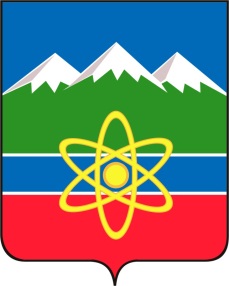 Собрание депутатов города ТрехгорногоЧелябинской областиРешение№ 130от 29.12.2012 годаО бюджете Трехгорногогородского округа на 2013 год и на плановый период 2014 и 2015 годовРуководствуясь Бюджетным кодексом Российской Федерации, Налоговым кодексом Российской Федерации, Федеральным законом от 06.10.2003 г. № 131-ФЗ «Об общих принципах организации местного самоуправления в Российской Федерации», Федеральным законом от 06.10.1999 г. №184-ФЗ «Об общих принципах организации законодательных (представительных) и исполнительных органов государственной власти субъектов Российской Федерации», Законом Российской Федерации от 14.07.1992 г. №3297-1 «О закрытом административно-территориальном образовании», Федеральным законом от 03.12.2012 г. № 216-ФЗ  «О федеральном бюджете на 2013 год и на плановый период 2014 и 2015 годов», проектом закона Челябинской области «Об областном бюджете на 2013 год и на плановый период 2014 и 2015 годов», Законом Челябинской области от 30.09.2008 г. № 314-ЗО «О межбюджетных отношениях в Челябинской области», решением Собрания депутатов города Трехгорного от 29.05.2012 г. № 40 «Об утверждении Положения о бюджетном процессе в Трехгорном городском округе»,Собрание депутатов города Трехгорного РЕШАЕТ:Утвердить основные характеристики бюджета Трехгорного городского округа на 2013 год:общий объем доходов бюджета в сумме 1 081 036 700,00 рублей, в том числе объем межбюджетных трансфертов, получаемых из других бюджетов бюджетной системы Российской Федерации в сумме 530 688 800,00 рублей;общий объем расходов бюджета в сумме  1 146 766 800,00 рублей;дефицит бюджета в сумме  65 730 100,00 рублей.Утвердить основные характеристики бюджета Трехгорного городского округа на плановый период 2014 и 2015 годов:общий объем доходов городского бюджета на 2014 год в сумме 919 518 800,00 рублей, в том числе объем межбюджетных трансфертов, получаемых из других бюджетов бюджетной системы Российской Федерации в сумме 458 483 200,00 рублей и на 2015 год в сумме 870 489 300,00 рублей, в том числе объем межбюджетных трансфертов, получаемых из других бюджетов бюджетной системы Российской Федерации в сумме 435 448 300,00 рублей;общий объем расходов бюджета на 2014 год в сумме  1 147 341 100,00 рублей, в том числе объем условно утверждаемых расходов в сумме   64 025 900,00 рублей и на 2015 год в сумме 1 148 521 100,00 рублей, в том числе объем условно утверждаемых расходов в сумме 65 444 900,00 рублей;дефицит бюджета на 2014 год в сумме 227 822 300,00 рублей и на 2015 год дефицит в сумме 278 031 800,00 рублей.Утвердить нормативы распределения доходов бюджета городского округа на 2013 год и на плановый период 2014 и 2015 годов согласно приложению № 1 к настоящему решению.    Утвердить перечень главных администраторов доходов бюджета согласно приложению № 2 к настоящему решению.	В случае изменения состава и (или) функций главных администраторов источников финансирования дефицита бюджета, а также изменения принципов назначения и присвоения структуры кодов классификации источников финансирования дефицита бюджета изменения в перечень главных администраторов источников финансирования дефицита бюджета, а также в состав закрепленных за ними кодов классификации источников финансирования дефицита бюджета  вносятся на основании приказа городского финансового управления администрации города Трехгорного без внесения изменений в настоящее решение с  ежеквартальным представлением в  Собрание депутатов информации.   Утвердить перечень главных администраторов источников финансирования дефицита бюджета согласно приложению № 3 к настоящему решению.	В случае изменения состава и (или) функций главных администраторов источников финансирования дефицита бюджета, а также изменения принципов назначения и присвоения структуры кодов классификации источников финансирования дефицита бюджета изменения в перечень главных администраторов источников финансирования дефицита бюджета, а также в состав закрепленных за ними кодов классификации источников финансирования дефицита бюджета  вносятся на основании приказа городского финансового управления администрации города Трехгорного без внесения изменений в настоящее решение с  ежеквартальным представлением в  Собрание депутатов информации.    Утвердить распределение бюджетных ассигнований по разделам,  подразделам, целевым статьям и видам классификации расходов бюджетов на 2013 год  согласно приложению №  4 к настоящему решению и на плановый период 2014 и 2015 годов согласно приложению № 5 к настоящему решению.    Утвердить распределение бюджетных ассигнований по разделам, подразделам, целевым статьям и видам классификации расходов бюджетов в ведомственной структуре расходов на 2013 год согласно приложению    №  6 к настоящему решению и на плановый период 2014 и 2015 годов согласно приложению № 7  к настоящему решению.    Утвердить объем бюджетных ассигнований на исполнение публичных нормативных обязательств на 2013 год в сумме 31 171 060,00 рублей согласно приложению № 8 к настоящему решению и на плановый период 2014 и 2015 годов в сумме 22 327 000,00 руб. ежегодно согласно приложению № 9  к настоящему решению.    Утвердить объем межбюджетных трансфертов, получаемых из других бюджетов бюджетной системы Российской Федерации на 2013 год согласно приложению № 10 к настоящему решению и на плановый период 2014 и 2015 годов согласно приложению № 11 к настоящему решению.    Утвердить источники внутреннего финансирования дефицита бюджета на 2013 год согласно приложению № 12 к настоящему решению и на плановый период 2014 и 2015 годов согласно приложению № 13 к настоящему решению.    Установить, что суммы возврата дебиторской задолженности прошлых лет  муниципальных казенных учреждений подлежат обязательному перечислению в полном объеме в доход бюджета города. Списание дебиторской задолженности безнадежной к взысканию производится в установленном порядке Администрацией города.   Установить, что суммы возврата дебиторской задолженности прошлых лет  муниципальных бюджетных и автономных учреждений подлежат обязательному перечислению в доход бюджета города, если кассовый расход ранее был произведен ими за счет:лимитов бюджетных обязательств (бюджетных ассигнований) до изменения типа учреждения;целевых субсидий;бюджетных инвестиций.   Установить размер части прибыли муниципальных унитарных предприятий, остающейся после уплаты налогов и иных обязательных платежей и подлежащей перечислению в бюджет города по итогам деятельности за 2012 год – 50 процентов. Срок перечисления части прибыли устанавливается Администрацией города в текущем финансовом году.14.    Утвердить верхний предел муниципального долга:       на 1 января 2014 года в сумме 119 999 000,00 рублей, в том числе верхний предел по муниципальным гарантиям в сумме 0 рублей;        на 1 января 2015 года в сумме 63 332 000,00 рублей, в том числе верхний предел по муниципальным гарантиям в сумме 0 рублей;        на 1 января 2016 года в сумме 146 399 400,00 рублей, в том числе верхний предел по муниципальным гарантиям в сумме 0 рублей.15.    Утвердить объем расходов на обслуживание муниципального долга в 2013 году в сумме 4 270 200,00 рублей, в 2014 году в сумме 3 766 700,00 рублей, в 2015 году в сумме 1 749 700,00 рублей.16.  Решение о привлечении в бюджет города бюджетных кредитов из бюджетов вышестоящих уровней для частичного покрытия дефицита бюджета города и покрытия временных кассовых разрывов, возникающих при исполнении бюджета города в 2013 и 2015 годах, а также для погашения долговых обязательств принимается администрацией города в соответствии с Программой муниципальных внутренних заимствований на 2013 год и Программой муниципальных внутренних заимствований на плановый период 2014 и 2015 годов с учетом верхнего предела внутреннего муниципального долга, установленного пунктом 15 настоящего решения.17.  Утвердить программу внутренних муниципальных заимствований на 2013 год согласно приложению №  14 и на плановый период 2014 и 2015 годов согласно приложению № 15 к настоящему решению.  Утвердить программу муниципальных гарантий на 2013 год и на плановый период 2014 и 2015 годов согласно приложению № 16 к настоящему решению.  Утвердить программу предоставления бюджетных кредитов на 2013 год и на плановый период 2014 и 2015 годов согласно приложению № 17 к настоящему решению.  Утвердить перечень долгосрочных муниципальных целевых программ, подлежащих финансированию за счет средств местного бюджета в 2013 году согласно приложению № 18 к настоящему решению и на плановый период 2014 и 2015 годов согласно приложению № 19 к настоящему решению.    Установить, что в 2013 году и плановом периоде 2014 и 2015 годов субсидии юридическим лицам (за исключением субсидий муниципальным учреждениям) – производителям товаров, работ, услуг предоставляются из бюджета города в суммах согласно приложениям № 20 и № 21 к настоящему решению в порядке, установленном Администрацией города.   Условия доведения лимитов бюджетных обязательств до главных распорядителей (распорядителей) бюджетных средств в 2013 году устанавливаются Администрацией города.   Установить, что в 2013 году в первоочередном порядке доводятся   лимиты бюджетных обязательств и финансируются следующие расходы:оплата труда и начисления на оплату труда;выплата стипендий;исполнение публичных нормативных обязательств; приобретение продуктов питания и оплата услуг по организации питания, медикаментов;ликвидация последствий чрезвычайных ситуаций;предоставление мер социальной поддержки отдельным категориям граждан;оплата коммунальных услуг, транспортных услуг, аренды служебных помещений, услуг связи;оплата муниципальными учреждениями налогов и сборов.24.   Установить, что в 2013 году бюджетные ассигнования резервного фонда местной администрации в сумме 9 785 900,00 рублей, предусмотренные в составе бюджета города, направляются на финансовое обеспечение непредвиденных расходов, в том числе на проведение аварийно–восстановительных работ и иных мероприятий,  связанных с ликвидацией последствий стихийных бедствий и других чрезвычайных ситуаций, и используются в соответствии с порядком, утвержденным администрацией города Трехгорного.	Отчет об использовании бюджетных ассигнований резервного фонда прилагается к ежеквартальному и годовому отчетам об исполнении бюджета.25.  Установить, что в сводную бюджетную роспись могут быть внесены изменения в соответствии с решением руководителя финансового органа без внесения изменений в настоящее решение в следующих случаях:в случае недостаточности бюджетных ассигнований для исполнения публичных нормативных обязательств – с превышением общего объема указанных ассигнований, в пределах 5 процентов общего объема бюджетных ассигнований, утвержденных решением о бюджете на их исполнение в текущем финансовом году;в случае изменения состава или полномочий (функций) главных распорядителей бюджетных средств (подведомственных им казенных учреждений), вступления в силу законов, предусматривающих осуществление полномочий органов местного самоуправления за счет субвенций из других бюджетов бюджетной системы Российской Федерации, исполнения судебных актов, использования средств резервного фонда;в случае перераспределения бюджетных ассигнований между главными распорядителями (распорядителями) в пределах объема бюджетных ассигнований, установленным решением о бюджете;в случае увеличения бюджетных ассигнований по отдельным разделам, подразделам, целевым статьям и видам расходов бюджета за счет экономии по использованию в текущем финансовом году бюджетных ассигнований на оказание муниципальных услуг – в пределах общего объема бюджетных ассигнований, предусмотренных главному распорядителю бюджетных средств в текущем финансовом  году на оказание муниципальных услуг при условии, что увеличение бюджетных ассигнований по соответствующему виду расходов не превышает 10 процентов;в случае получения субсидий, субвенций, иных межбюджетных трансфертов, а также средств, полученных в адрес муниципальных казенных учреждений в виде безвозмездных поступлений от физических и юридических лиц, имеющих целевое назначение (добровольные пожертвования) и возмещения ущерба при возникновении страховых случаев сверх объемов, утвержденным решением о бюджете.     При изменении показателей сводной бюджетной росписи по расходам, утвержденным в соответствии с ведомственной структурой расходов, уменьшение бюджетных ассигнований, предусмотренных на исполнение публичных нормативных обязательств и обслуживание муниципального долга, для увеличения иных бюджетных ассигнований без внесения изменений в решение о бюджете не допускается.     Утвержденные показатели сводной бюджетной росписи должны соответствовать решению о бюджете.26.     Установить, что получатели бюджетных средств принимают бюджетные обязательства путем заключения муниципальных контрактов и иных договоров в пределах, доведенных до них в текущем финансовом году лимитов бюджетных обязательств при условии согласования с городским финансовым управлением администрации города.27.     Установить, что ведение реестра расходных обязательств, подлежащих исполнению в пределах утвержденных лимитов бюджетных обязательств  и бюджетных ассигнований, осуществляется главным распорядителем (распорядителем) бюджетных средств.28.   Администрация города и муниципальные учреждения не вправе в течение финансового года принимать решения, приводящие к увеличению численности муниципальных служащих и работников муниципальных организаций бюджетной сферы. Увеличение штатной численности муниципальных служащих и работников организаций бюджетной сферы в течение финансового года производить только при наличии согласия Собрания депутатов города Трехгорного.29.   Главные распорядители (распорядители) средств бюджета города обязаны создавать условия для максимально эффективного управления муниципальными финансами, рационально распределять выделенные ассигнования в разрезе разделов, подразделов, целевых статей, видов расходов, классификации операций сектора государственного управления, не допускать возникновения несанкционированной дебиторской и кредиторской задолженности в течение финансового года,  вести внутренний финансовый контроль, проводить мониторинг и оценку результатов деятельности получателей бюджетных средств.30. Настоящее решение подлежит  официальному опубликованию в городской газете «Спектр» и вступает в силу с 01.01.2013 года.31.  Контроль за исполнением настоящего решения возложить на постоянную комиссию Собрания депутатов по бюджету и финансам (Рассказов А.Д.).Глава города                                                                                    	С.В.ОльховскаяПриложение № 1к решению Собрания депутатовот 29.12.2012  №130Нормативы распределения доходов в бюджет Трехгорного городского округа на 2013 год и на плановый период 2014 и 2015 годовПриложение № 2к решению Собрания депутатовот 29.12.2012 года   № 130Перечень главных администраторов доходов городского бюджета*Бюджетный учет по доходам от взимания государственной пошлины ведется органами, организующими исполнение бюджетов, по кодам классификации с применением в 14-17 разрядах «Подвид доходов» следующих кодов подвидов доходов:1000,2000,3000,4000-прочие поступления (в случае заполнения платежного документа плательщиком  с указанием кода подвида доходов, отличного от кодов подвида доходов 1000,2000,3000), а также 5000.                                   Приложение №3 к решению Собрания депутатов г.Трехгорногоот 29.12.2012 № 130Перечень главных администраторов источников финансирования дефицита городского бюджета на 2013 год и на плановый период 2014 и 2015 годовПриложение №12     к решению Собрания депутатовг.Трехгорногоот 29.12.2012  № 130Источники внутреннего финансирования дефицита бюджета на 2013 год       (рублей)Приложение №13      к решению Собрания депутатов г.Трехгорногоот 29.12.2012  № 130Источники внутреннего финансирования дефицита бюджета на плановый период 2014 и 2015 годы                                                             (рублей)Приложение №14 к решению Собрания депутатовот 29.12.2012  № 130Программа внутренних муниципальных заимствований на 2013 год (рублей)Приложение №15 к решению Собрания депутатовот 29.12.2012  № 130Программа внутренних муниципальных заимствований на плановый период 2014 и 2015 годы       (рублей)Приложение №16   к решению Собрания депутатовг.Трехгорногоот 29.12.2012  № 130   Программа муниципальных гарантий на 2013 год и на плановый период 2014 и 2015 годыПредоставление муниципальных гарантий на 2013 год не планируется.Предоставление муниципальных гарантий на плановый период 2014 год и 2015 годы не планируется.Приложение №17к решению Собрания депутатов г.Трехгорногоот 29.12.2012 №130Программа предоставления бюджетных кредитов на 2013 год и на плановый период 2014 и 2015 годы	Предоставление бюджетных кредитов в  2013 году не планируется.Предоставление бюджетных кредитов на плановый период 2014 год и 2015 годы не планируется.НаименованиеНорматив, в процентахВ части погашения задолженности и перерасчетов по отмененным налогам, сборам и иным обязательным платежамЗемельный налог (по обязательствам, возникшим до 01 января 2006 года), мобилизуемый на территориях городских округов100Налог на рекламу, мобилизуемый на территориях городских округов100Целевые сборы с граждан и предприятий, учреждений, организаций на содержание милиции, на благоустройство территорий, на нужды образования и другие цели, мобилизуемые на территориях городских округов100Прочие местные налоги и сборы, мобилизуемые на территориях городских округов100В части доходов от оказания платных услуг (работ) и компенсации затрат государстваПлата за оказание услуг по присоединению объектов дорожного сервиса к автомобильным дорогам общего пользования местного значения, зачисляемые в бюджеты городских округов100Прочие доходы от оказания платных услуг (работ) получателями средств бюджетов городских округов100Доходы, поступающие в порядке возмещения расходов, понесенных в связи с эксплуатацией  имущества городских округовПрочие доходы от компенсации затрат  бюджетов городских округов100В части административных платежей и сборовПлатежи, взимаемые органами управления (организациями) городских округов за выполнение определенных функций100В части штрафов, санкций, возмещение ущерба100Доходы от возмещения ущерба при возникновении страховых случаев, когда выгодоприобретателями по договорам страхования выступают получатели средств бюджетов городских округов100Доходы от возмещения ущерба при возникновении иных страховых случаев, когда выгодоприобретателями выступают получатели средств бюджетов городских округов100В части прочих неналоговых доходовНевыясненные поступления, зачисляемые в бюджеты городских округов100Прочие неналоговые доходы, зачисляемые в бюджеты городских округов100В части безвозмездных поступлений от других бюджетов бюджетной системы Российской ФедерацииДотации бюджетам городских округов 100Дотации бюджетам закрытых административно – территориальных образований100Субсидии бюджетам городских округов 100Субвенции бюджетам городских округов 100Иные межбюджетные трансферты, передаваемые бюджетам городских округов 100Иные межбюджетные трансферты, передаваемые бюджетам закрытых административно – территориальных образований100Прочие безвозмездные поступления в бюджеты городских округов100В части безвозмездных поступлений от государственных (муниципальных) организацийБезвозмездные поступления от государственных (муниципальных) организаций в бюджеты городских округов100В части прочих безвозмездных поступленийБезвозмездные поступления от физических и юридических лиц на финансовое обеспечение дорожной деятельности, в том числе добровольных пожертвований, в отношении автомобильных дорог общего пользования местного значения городских округов100Прочие безвозмездные поступления в бюджеты городских округов100В части перечислений для осуществления возврата (зачета) излишне уплаченных или излишне взысканных сумм налогов, сборов и иных платежей, а также сумм процентов за несвоевременное осуществление такого возврата и процентов, начисленных на излишне взысканные суммыПеречисления из бюджетов городских округов (в бюджеты городских округов) для осуществления возврата (зачета) излишне уплаченных или излишне взысканных сумм налогов, сборов и иных платежей, а также сумм процентов за несвоевременное осуществление такого возврата и процентов, начисленных на излишне взысканные суммы100В части доходов бюджетов бюджетной системы Российской Федерации от  возврата бюджетами бюджетной системы Российской Федерации и организациями остатков субсидий, субвенций и иных межбюджетных трансфертов, имеющих целевое назначение, прошлых летДоходы бюджетов городских округов от возврата бюджетами бюджетной системы Российской Федерации остатков, субсидий, субвенций и иных межбюджетных трансфертов, имеющих целевое назначение, прошлых лет100Доходы бюджетов городских округов от возврата  организациями остатков субсидий прошлых лет100В части возврата остатков субсидий, субвенций и иных межбюджетных трансфертов, имеющих целевое назначение, прошлых летВозврат остатков субсидий, субвенций и иных межбюджетных трансфертов, имеющих целевое назначение,  прошлых лет  из бюджетов городских округов100Код бюджетной классификации Российской ФедерацииКод бюджетной классификации Российской ФедерацииНаименование главного администратора доходов городского бюджета, кода дохода бюджетной классификации Российской ФедерацииНаименование главного администратора доходов городского бюджета, кода дохода бюджетной классификации Российской ФедерацииГлавного администратора доходовДоходов городского бюджетаНаименование главного администратора доходов городского бюджета, кода дохода бюджетной классификации Российской ФедерацииНаименование главного администратора доходов городского бюджета, кода дохода бюджетной классификации Российской Федерации361Городское финансовое управление администрации города ТрехгорногоГородское финансовое управление администрации города ТрехгорногоГородское финансовое управление администрации города Трехгорного3611 11 03040 04 0000 1201 11 03040 04 0000 120Проценты, полученные от предоставления бюджетных кредитов внутри страны за счет средств бюджетов городских округов3611 11 09044 04 0000 1201 11 09044 04 0000 120Прочие поступления от использования имущества, находящегося в собственности городских округов (за исключением имущества муниципальных автономных учреждений, а также имущества МУП, в том числе казенных) 3611 11 09044 04 0001 1201 11 09044 04 0001 120Прочие поступления от использования имущества, находящегося в собственности городских округов (за исключением имущества муниципальных автономных учреждений, а также имущества МУП, в том числе казенных) (возврата доли вклада в совместную деятельность)3611 13 01994 04 0000 1301 13 01994 04 0000 130Прочие доходы от оказания платных услуг (работ) получателями средств бюджетов городских округов3611 13 02064 04 0000 1301 13 02064 04 0000 130Доходы, поступающие в порядке возмещения расходов, понесенных в связи с эксплуатацией  имущества городских округов3611 13 02994 04 0000 1301 13 02994 04 0000 130Прочие доходы от компенсации затрат  бюджетов городских округов3611 16 90040 04 0000 1401 16 90040 04 0000 140Прочие поступления от денежных взысканий (штрафов) и иных сумм в возмещение ущерба, зачисляемые в бюджеты городских округов3611 17 01040 04 0000 1801 17 01040 04 0000 180Невыясненные поступления, зачисляемые в бюджеты городских округов3611 17 05040 04 0000 1801 17 05040 04 0000 180Прочие неналоговые доходы бюджетов городских округов3612 02 01001 04 0000 1512 02 01001 04 0000 151Дотации бюджетам городских округов на выравнивание уровня бюджетной обеспеченности3612 02 01003 04 0000 1512 02 01003 04 0000 151Дотации бюджетам городских округов на поддержку мер по обеспечению сбалансированности бюджетов3612 02 01007 04 0000 1512 02 01007 04 0000 151Дотации бюджетам закрытых административно – территориальных образований3612 02 02041 04 0000 1512 02 02041 04 0000 151Субсидии бюджетам  городских  округов на строительство, модернизацию, ремонт и содержание автомобильных дорог ообщего пользования, в том числе дорог в поселениях (за исключением автомобильных дорог федерального значения)3612 02 02999 04 0000 1512 02 02999 04 0000 151Прочие субсидии бюджетам городских округов3612 02 03024 04 0000 1512 02 03024 04 0000 151Субвенции бюджетам городских округов на выполнение передаваемых полномочий субъектов Российской Федерации3612 02 04018 04 0000 1512 02 04018 04 0000 151Межбюджетные трансферты, передаваемые бюджетам закрытых административно - территориальных образований на развитие и поддержку социальной и инженерной инфраструктуры закрытых - административно - территориальных образований3612 08 04000 04 0000 1802 08 04000 04 0000 180Перечисления из бюджетов городских округов (в бюджеты городских округов) для осуществления возврата (зачета) излишне уплаченных или излишне взысканных сумм налогов, сборов и иных платежей, а также сумм процентов за не своевременное осуществление такого возврата и процентов, начисленных на излишне взысканные суммы3612 07 04000 04 0000 1802 07 04000 04 0000 180Прочие безвозмездные поступления в бюджеты городских округов3612 18 04030 04 0000 1802 18 04030 04 0000 180Доходы бюджетов городских округов от возврата иными организациями остатков субсидий прошлых лет3612 19 04000 04 0000 1512 19 04000 04 0000 151Возврат остатка субсидий, субвенций и иных межбюджетных трансфертов, имеющих целевое назначение, прошлых лет, из бюджетов городских округов362Комитет по управлению имуществом и земельным отношениям администрации города ТрехгорногоКомитет по управлению имуществом и земельным отношениям администрации города ТрехгорногоКомитет по управлению имуществом и земельным отношениям администрации города Трехгорного3621 11 01040 04 0000 1201 11 01040 04 0000 120Доходы в виде прибыли, приходящейся на доли в уставных (складочных) капиталах хозяйственных товариществ и обществ, или дивидендов по акциям, принадлежащих городским округам3621 11 05012 04 0000 1201 11 05012 04 0000 120Доходы, получаемые в виде арендной платы за земельные участки, государственная собственность на которые не разграничена и которые расположены в границах городских округов, а также средства от продажи права на заключение договоров аренды указанных земельных участков3621 11 05024 04 0000 1201 11 05024 04 0000 120Доходы, получаемые в виде арендной платы, а также средства от продажи права на заключение договоров аренды за земли, находящиеся в собственности городских округов (за исключением земельных участков муниципальных автономных учреждений, а также земельных участков муниципальных унитарных предприятий, в том числе казенных)3621 11 05034 04 0000 1201 11 05034 04 0000 120Доходы от сдачи в аренду имущества, находящегося в оперативном управлении органов управления городских округов и созданных ими учреждений (за исключением имущества муниципальных автономных учреждений) (нежилые помещения)3621 11 05034 04 0001 1201 11 05034 04 0001 120Доходы от сдачи в аренду имущества, находящегося в оперативном управлении органов управления городских округов и созданных ими учреждений (за исключением имущества муниципальных автономных учреждений) (движимое имущество)3621 11 09044 04 0002 1201 11 09044 04 0002 120Прочие поступления от использования имущества, находящегося в собственности городских округов (за исключением имущества муниципальных автономных учреждений, а также имущества МУП, в том числе казенных) (в части поступления процентов по выданным ссудам, займам)3621 11 09044 04 0003 1201 11 09044 04 0003 120Прочие поступления от использования имущества, находящегося в собственности городских округов (за исключением имущества муниципальных автономных учреждений, а также имущества муниципальных унитарных предприятий, в том числе казенных)(в части поступления доходов от платы за установку и эксплуатацию рекламных конструкций)3621 13 01994 04 0000 1301 13 01994 04 0000 130Прочие доходы от оказания платных услуг (работ) получателями средств бюджетов городских округов3621 13 02064 04 0000 1301 13 02064 04 0000 130Доходы, поступающие в порядке возмещения расходов, понесенных в связи с эксплуатацией  имущества городских округов3621 13 02994 04 0000 1301 13 02994 04 0000 130Прочие доходы от компенсации затрат  бюджетов городских округов3621 14 02042 04 0000 4101 14 02042 04 0000 410Доходы от реализации имущества, находящегося в оперативном управлении учреждений, находящихся в ведении органов управления городских округов (за исключением имущества муниципальных автономных учреждений), в части реализации основных средств по указанному имуществу3621 14 02042 04 0000 4401 14 02042 04 0000 440Доходы от реализации имущества, находящегося в оперативном управлении учреждений, находящихся в ведении органов управления городских округов (за исключением имущества муниципальных автономных учреждений), в части реализации материальных запасов по указанному имуществу3621 14 02043 04 0001 4101 14 02043 04 0001 410Доходы от реализации иного имущества, находящегося в собственности городских округов (за исключением имущества муниципальных автономных учреждений, а также имущества МУП, в том числе казенных), в части реализации основных средств по указанному имуществу (реализация недвижимого имущества)3621 14 02043 04 0002 4101 14 02043 04 0002 410Доходы от реализации иного имущества, находящегося в собственности городских округов (за исключением имущества муниципальных автономных учреждений, а также имущества МУП, в том числе казенных), в части реализации основных средств по указанному имуществу (реализация движимого имущества)3621 16 90040 04 0000 1401 16 90040 04 0000 140Прочие поступления от денежных взысканий (штрафов) и иных сумм в возмещение ущерба, зачисляемые в бюджеты городских округов3621 17 01040 04 0000 1801 17 01040 04 0000 180Невыясненные поступления, зачисляемые в бюджеты городских округов3621 17 05040 04 0000 1801 17 05040 04 0000 180Прочие неналоговые доходы бюджетов городских округов3621 17 05040 04 0002 1801 17 05040 04 0002 180Прочие неналоговые доходы бюджетов городских округов (возмещение расходов по определению рыночной стоимости объектов недвижимости и движимого имущества) 3621 17 05040 04 0003 1801 17 05040 04 0003 180Прочие неналоговые доходы бюджетов городских округов (возмещение расходов по постановке на кадастровый учет, формирование земельных участков)3621 17 05040 04 0004 1801 17 05040 04 0004 180Прочие неналоговые доходы бюджетов городских округов (доходы от уплаты процентов на сумму денежных средств от реализации муниципального имущества, по уплате которых предоставлена рассрочка)3621 17 05040 04 0005 1801 17 05040 04 0005 180Прочие неналоговые доходы бюджетов городских округов (доходы от уплаты процентов в размере 5% на сумму невыплаченного остатка денежного эквивалента стоимости векселей)3621 17 05040 04 0006 1801 17 05040 04 0006 180Прочие неналоговые доходы бюджетов городских округов (в части поступления неосновательного обогащения за использование муниципального имущества)3621 17 05040 04 0007 1801 17 05040 04 0007 180Прочие неналоговые доходы бюджетов городских округов (средства, поступившие в качестве обеспечения заявок на участие в торгах, а так же в качестве обеспечения исполнения муниципального контракта тех участников – победителей торгов, кто уклонился от заключения муниципального контракта либо кому отказано в заключение муниципального контракта в соответствии с решением муниципального заказчика)3622 02 02102 04 0000 1512 02 02102 04 0000 151Субсидии бюджетам городских округов на закупку автотранспортных средств и коммунальной техники3622 02 02999 04 0000 1512 02 02999 04 0000 151Прочие субсидии бюджетам городских округов3622 07 04000 04 0000 1802 07 04000 04 0000 180Прочие безвозмездные поступления в бюджеты городских округов3622 19 04000 04 0000 1512 19 04000 04 0000 151Возврат остатка субсидий, субвенций и иных межбюджетных трансфертов, имеющих целевое назначение, прошлых лет, из бюджетов городских округов363Собрание депутатов города ТрехгорногоСобрание депутатов города ТрехгорногоСобрание депутатов города Трехгорного3631 13 02994 04 0000 1301 13 02994 04 0000 130Прочие доходы от компенсации затрат  бюджетов городских округов3631 16 90040 04 0000 1401 16 90040 04 0000 140Прочие поступления от денежных взысканий (штрафов) и иных сумм в возмещение ущерба, зачисляемые в бюджеты городских округов 3631 17 01040 04 0000 1801 17 01040 04 0000 180Невыясненные поступления, зачисляемые в бюджеты городских округов3631 17 05040 04 0000 1801 17 05040 04 0000 180Прочие неналоговые доходы бюджетов городских округов3632 07 04000 04 0000 1802 07 04000 04 0000 180Прочие безвозмездные поступления в бюджеты городских округов364Муниципальное казенное учреждение "Городское управление образования"Муниципальное казенное учреждение "Городское управление образования"Муниципальное казенное учреждение "Городское управление образования"3641 13 01994 04 0000 130Прочие доходы от оказания платных услуг (работ) получателями средств бюджетов городских округовПрочие доходы от оказания платных услуг (работ) получателями средств бюджетов городских округов3641 13 02064 04 0000 130Доходы, поступающие в порядке возмещения расходов, понесенных в связи с эксплуатацией  имущества городских округовДоходы, поступающие в порядке возмещения расходов, понесенных в связи с эксплуатацией  имущества городских округов3641 13 02994 04 0000 130Прочие доходы от компенсации затрат  бюджетов городских округовПрочие доходы от компенсации затрат  бюджетов городских округов3641 16 90040 04 0000 140Прочие поступления от денежных взысканий (штрафов) и иных сумм в возмещение ущерба, зачисляемые в бюджеты городских округов Прочие поступления от денежных взысканий (штрафов) и иных сумм в возмещение ущерба, зачисляемые в бюджеты городских округов 3641 17 01040 04 0000 180Невыясненные поступления, зачисляемые в бюджеты городских округовНевыясненные поступления, зачисляемые в бюджеты городских округов3641 17 05040 04 0000 180Прочие неналоговые доходы бюджетов городских округовПрочие неналоговые доходы бюджетов городских округов3641 17 05040 04 0007 180Прочие неналоговые доходы бюджетов городских округов (средства, поступившие в качестве обеспечения заявок на участие в торгах, а так же в качестве обеспечения исполнения муниципального контракта тех участников – победителей торгов, кто уклонился от заключения муниципального контракта либо кому отказано в заключение муниципального контракта в соответствии с решением муниципального заказчика)Прочие неналоговые доходы бюджетов городских округов (средства, поступившие в качестве обеспечения заявок на участие в торгах, а так же в качестве обеспечения исполнения муниципального контракта тех участников – победителей торгов, кто уклонился от заключения муниципального контракта либо кому отказано в заключение муниципального контракта в соответствии с решением муниципального заказчика)3642 02 02145 04 0000 151Субсидии бюджетам городских округов на модернизацию региональных систем общего образованияСубсидии бюджетам городских округов на модернизацию региональных систем общего образования3642 02 02999 04 0000 151Прочие субсидии бюджетам городских округовПрочие субсидии бюджетам городских округов3642 02 03021 04 0000 151Субвенции бюджетам городских округов на  ежемесячное денежное вознаграждение за классное руководствоСубвенции бюджетам городских округов на  ежемесячное денежное вознаграждение за классное руководство3642 02 03024 04 0000 151Субвенции бюджетам городских округов на выполнение передаваемых полномочий субъектов Российской ФедерацииСубвенции бюджетам городских округов на выполнение передаваемых полномочий субъектов Российской Федерации3642 02 03029 04 0000 151Субвенции бюджетам городских округов на  компенсацию части родительской платы за содержание ребенка в муниципальных образовательных учреждениях, реализующих основную общеобразовательную программу дошкольного образованияСубвенции бюджетам городских округов на  компенсацию части родительской платы за содержание ребенка в муниципальных образовательных учреждениях, реализующих основную общеобразовательную программу дошкольного образования3642 02 04999 04 0000 151Прочие межбюджетные трансферты, передаваемые бюджетам городских городовПрочие межбюджетные трансферты, передаваемые бюджетам городских городов3642 07 04000 04 0000 180Прочие безвозмездные поступления в бюджеты городских округовПрочие безвозмездные поступления в бюджеты городских округов3642 18 04030 04 0000 180Доходы бюджетов городских округов от возврата иными организациями остатков субсидий прошлых летДоходы бюджетов городских округов от возврата иными организациями остатков субсидий прошлых лет3642 19 04000 04 0000 151Возврат остатка субсидий, субвенций и иных межбюджетных трансфертов, имеющих целевое назначение, прошлых лет, из бюджетов городских округовВозврат остатка субсидий, субвенций и иных межбюджетных трансфертов, имеющих целевое назначение, прошлых лет, из бюджетов городских округов370Администрация города ТрехгорногоАдминистрация города ТрехгорногоАдминистрация города Трехгорного3701 08 07150 01 0000 110*1 08 07150 01 0000 110*Государственная пошлина за выдачу разрешения на установку рекламной конструкции3701 08 07083 01 0000 110*1 08 07083 01 0000 110*Государственная пошлина за совершение действий, связанных с лицензированием, с проведением аттестации в случаях, если такая аттестация предусмотрена законодательством Российской Федерации, зачисляемая в бюджеты городских округов3701 11 03040 04 0000 1201 11 03040 04 0000 120Проценты, полученные от предоставления бюджетных кредитов внутри страны за счет средств бюджетов городских округов3701 11 07014 04 0000 1201 11 07014 04 0000 120Доходы от перечисления части прибыли, остающейся после уплаты налогов и иных обязательных платежей муниципальных унитарных предприятий, созданных городскими округами3701 13 01994 04 0000 1301 13 01994 04 0000 130Прочие доходы от оказания платных услуг (работ) получателями средств бюджетов городских округов3701 13 02064 04 0000 1301 13 02064 04 0000 130Доходы, поступающие в порядке возмещения расходов, понесенных в связи с эксплуатацией имущества городских округов3701 13 02994 04 0000 1301 13 02994 04 0000 130Прочие доходы от компенсации затрат  бюджетов городских округов3701 16 90040 04 0000 1401 16 90040 04 0000 140Прочие поступления от денежных взысканий (штрафов) и иных сумм в возмещение ущерба, зачисляемые в бюджеты городских округов 3701 17 01040 04 0000 1801 17 01040 04 0000 180Невыясненные поступления, зачисляемые в бюджеты городских округов3701 17 05040 04 0000 1801 17 05040 04 0000 180Прочие неналоговые доходы бюджетов городских округов3701 17 05040 04 0006 1801 17 05040 04 0006 180Прочие неналоговые доходы бюджетов городских округов (в части поступления неосновательного обогащения за использование муниципального имущества)3702 02 02008 04 0000 1512 02 02008 04 0000 151Субсидии бюджетам городских округов на обеспечение жильем молодых семей 3702 02 02009 04 0000 1512 02 02009 04 0000 151Субсидии бюджетам городских округов на государственную поддержку малого и среднего предпринимательства, включая крестьянские (фермерские) хозяйства3702 02 02999 04 0000 1512 02 02999 04 0000 151Прочие субсидии бюджетам городских округов 3702 02 02051 04 0000 1512 02 02051 04 0000 151Субсидии бюджетам городских округов на реализацию федеральных целевых программ3702 02 03002 04 0000 1512 02 03002 04 0000 151Субвенции бюджетам городских округов на осуществление полномочий по подготовке проведения статистических переписей3702 02 03003 04 0000 1512 02 03003 04 0000 151Субвенции бюджетам городских округов государственную регистрацию актов гражданского состояния3702 02 03024 04 0000 1512 02 03024 04 0000 151Субвенции бюджетам городских округов на выполнение передаваемых полномочий субъектов Российской Федерации3702 02 03077 04 0000 1512 02 03077 04 0000 151Субвенция бюджетам городских округов на приобретение жилья гражданами, уволенными с военной службы (службы), и приравненными к ним лицам3702 02 04010 04 0000 1512 02 04010 04 0000 151Межбюджетные трансферты, передаваемые бюджетам городских округов на переселение граждан из закрытых административно-территориальных образований3702 07 04000 04 0000 1802 07 04000 04 0000 180Прочие безвозмездные поступления в бюджеты городских округов3702 18 04030 04 0000 1802 18 04030 04 0000 180Доходы бюджетов городских округов от возврата иными организациями остатков субсидий прошлых лет3702 19 04000 04 0000 1512 19 04000 04 0000 151Возврат остатка субсидий, субвенций и иных межбюджетных трансфертов, имеющих целевое назначение, прошлых лет, из бюджетов городских округов371Муниципальное казенное учреждение «Управление культуры»Муниципальное казенное учреждение «Управление культуры»Муниципальное казенное учреждение «Управление культуры»3711 13 01994 04 0000 1301 13 01994 04 0000 130Прочие доходы от оказания платных услуг (работ) получателями средств бюджетов городских округов3711 13 02994 04 0000 1301 13 02994 04 0000 130Прочие доходы от компенсации затрат  бюджетов городских округов3711 16 90040 04 0000 1401 16 90040 04 0000 140Прочие поступления от денежных взысканий (штрафов) и иных сумм в возмещение ущерба, зачисляемые в бюджеты городских округов 3711 17 01040 04 0000 1801 17 01040 04 0000 180Невыясненные поступления, зачисляемые в бюджеты городских округов3711 17 05040 04 0000 1801 17 05040 04 0000 180Прочие неналоговые доходы бюджетов городских округов3712 02 02999 04 0000 1512 02 02999 04 0000 151Прочие субсидии бюджетам городских округов 3712 02 03024 04 0000 1512 02 03024 04 0000 151Субвенции бюджетам городских округов на выполнение передаваемых полномочий субъектов Российской Федерации3712 02 04025 04 0000 1512 02 04025 04 0000 151Межбюджетные трансферты, передаваемые бюджетам городских округов на комплектование книжных фондов библиотек муниципальных образований 3712 03 04099 04 0000 1802 03 04099 04 0000 180Прочие безвозмездные поступления от государственных (муниципальных) организаций в бюджеты городских округов3712 07 04000 04 0000 1802 07 04000 04 0000 180Прочие безвозмездные поступления в бюджеты городских округов3712 19 04000 04 0000 1512 19 04000 04 0000 151Возврат остатка субсидий, субвенций и иных межбюджетных трансфертов, имеющих целевое назначение, прошлых лет, из бюджетов городских округов381Муниципальное казенное учреждение "Служба заказчика"Муниципальное казенное учреждение "Служба заказчика"Муниципальное казенное учреждение "Служба заказчика"3811 08 07173 01 0000 110*1 08 07173 01 0000 110*Государственная пошлина за выдачу специального разрешения на движение по автомобильным дорогам транспортных средств, осуществляющих перевозки опасных, тяжеловесных и (или) крупногабаритных грузов3811 11 09044 04 0004 1201 11 09044 04 0004 120Прочие поступления от использования имущества, находящегося в собственности городских округов (за исключением имущества муниципальных автономных учреждений, а также имущества МУП, в том числе казенных) (плата за наем жилых помещений муниципального жилищного фонда)3811 11 09044 04 0005 1201 11 09044 04 0005 120Прочие поступления от использования имущества, находящегося в собственности городских округов (за исключением имущества муниципальных автономных учреждений, а также имущества МУП, в том числе казенных) (плата по договорам аренды жилых помещений)3811 13 01994 04 0000 1301 13 01994 04 0000 130Прочие доходы от оказания платных услуг (работ) получателями средств бюджетов городских округов3811 13 02064 04 0000 1301 13 02064 04 0000 130Доходы, поступающие в порядке возмещения расходов, понесенных в связи с эксплуатацией  имущества городских округов3811 13 02994 04 0000 1301 13 02994 04 0000 130Прочие доходы от компенсации затрат  бюджетов городских округов3811 14 01040 04 0000 4101 14 01040 04 0000 410Доходы от продажи квартир, находящихся в собственности городских округов3811 16 90040 04 0000 1401 16 90040 04 0000 140Прочие поступления от денежных взысканий (штрафов) и иных сумм в возмещение ущерба, зачисляемые в бюджеты городских округов3811 17 01040 04 0000 1801 17 01040 04 0000 180Невыясненные поступления, зачисляемые в бюджеты городских округов3811 17 05040 04 0000 1801 17 05040 04 0000 180Прочие неналоговые доходы бюджетов городских округов3811 17 05040 04 0001 1801 17 05040 04 0001 180Прочие неналоговые доходы бюджетов городских округов (за проданное жилье)3811 17 05040 04 0007 1801 17 05040 04 0007 180Прочие неналоговые доходы бюджетов городских округов (средства, поступившие в качестве обеспечения заявок на участие в торгах, а так же в качестве обеспечения исполнения муниципального контракта тех участников – победителей торгов, кто уклонился от заключения муниципального контракта либо кому отказано в заключение муниципального контракта в соответствии с решением муниципального заказчика)3812 02 02041 04 0000 1512 02 02041 04 0000 151Субсидии бюджетам городских округов на строительство, модернизацию, ремонт и содержание автомобильных дорог общего пользования, в том числе дорог в поселениях (за исключением автомобильных дорог федерального значения)3812 02 02999 04 0000 1512 02 02999 04 0000 151Прочие субсидии бюджетам городских округов3812 07 04000 04 0000 1802 07 04000 04 0000 180Прочие безвозмездные поступления в бюджеты городских округов3812 19 04000 04 0000 1512 19 04000 04 0000 151Возврат остатка субсидий, субвенций и иных межбюджетных трансфертов, имеющих целевое назначение, прошлых лет, из бюджетов городских округов382Контрольно-счетная палата города Трехгорного Контрольно-счетная палата города Трехгорного Контрольно-счетная палата города Трехгорного 3821 13 02994 04 0000 1301 13 02994 04 0000 130Прочие доходы от компенсации затрат  бюджетов городских округов3821 16 90040 04 0000 1401 16 90040 04 0000 140Прочие поступления от денежных взысканий (штрафов) и иных сумм в возмещение ущерба, зачисляемые в бюджеты городских округов3821 17 01040 04 0000 1801 17 01040 04 0000 180Невыясненные поступления, зачисляемые в бюджеты городских округов3821 17 05040 04 0000 1801 17 05040 04 0000 180Прочие неналоговые доходы бюджетов городских округов3822 07 04000 04 0000 1802 07 04000 04 0000 180Прочие безвозмездные поступления в бюджеты городских округов387Управление социальной защиты населения администрации города ТрехгорногоУправление социальной защиты населения администрации города ТрехгорногоУправление социальной защиты населения администрации города Трехгорного3871 13 01994 04 0000 1301 13 01994 04 0000 130Прочие доходы от оказания платных услуг (работ) получателями средств бюджетов городских округов3871 13 02994 04 0000 1301 13 02994 04 0000 130Прочие доходы от компенсации затрат  бюджетов городских округов3871 16 90040 04 0000 1401 16 90040 04 0000 140Прочие поступления от денежных взысканий (штрафов) и иных сумм в возмещение ущерба, зачисляемые в бюджеты городских округов3871 17 01040 04 0000 1801 17 01040 04 0000 180Невыясненные поступления, зачисляемые в бюджеты городских округов3871 17 05040 04 0000 1801 17 05040 04 0000 180Прочие неналоговые доходы бюджетов городских округов3872 02 02999 04 0000 1512 02 02999 04 0000 151Прочие субсидии бюджетам городских округов3872 02 03001 04 0000 1512 02 03001 04 0000 151Субвенции бюджетам городских округов на оплату жилищно-коммунальных услуг отдельным категориям граждан3872 02 03004 04 0000 1512 02 03004 04 0000 151Субвенции бюджетам городских округов на обеспечение мер социальной поддержки для лиц, награжденных знаком "Почетный донор СССР", "Почетный донор России"3872 02 03012 04 0000 1512 02 03012 04 0000 151Субвенции бюджетам городских округов на выплату компенсаций страховых премий по договору обязательного страхования гражданской ответственности владельцев транспортных средств3872 02 03013 04 0000 1512 02 03013 04 0000 151Субвенции бюджетам городских округов на обеспечение мер социальной поддержки реабилитированных лиц и лиц, признанных пострадавшими от политических репрессий3872 02 03022 04 0000 1512 02 03022 04 0000 151Субвенции бюджетам городских округов на предоставление гражданам субсидий на оплату жилого помещения и коммунальных услуг3872 02 03024 04 0000 1512 02 03024 04 0000 151Субвенции бюджетам городских округов на выполнение передаваемых полномочий субъектов Российской Федерации3872 02 03026 04 0000 1512 02 03026 04 0000 151Субвенции бюджетам городских округов на обеспечение жилыми помещениями детей-сирот, детей, оставшихся без попечения родителей, а также детей, находящихся под опекой (попечительством), не имеющих закрепленного жилого помещения3872 02 03027 04 0000 1512 02 03027 04 0000 151Субвенции бюджетам городских округов на содержание ребенка в семье опекуна и приемной семье, а также на оплату труда приемному родителю3872 07 04000 04 0000 1802 07 04000 04 0000 180Прочие безвозмездные поступления в бюджеты городских округов3872 18 04030 04 0000 1802 18 04030 04 0000 180Доходы бюджетов городских округов от возврата иными организациями остатков субсидий прошлых лет3872 19 04000 04 0000 1512 19 04000 04 0000 151Возврат остатка субсидий, субвенций и иных межбюджетных трансфертов, имеющих целевое назначение, прошлых лет, из бюджетов городских округов389Муниципальное казенное учреждение «Архив города Трехгорного»Муниципальное казенное учреждение «Архив города Трехгорного»Муниципальное казенное учреждение «Архив города Трехгорного»3891 13 01994 04 0000 1301 13 01994 04 0000 130Прочие доходы от оказания платных услуг (работ) получателями средств бюджетов городских округов3891 13 02994 04 0000 1301 13 02994 04 0000 130Прочие доходы от компенсации затрат  бюджетов городских округов3891 16 90040 04 0000 1401 16 90040 04 0000 140Прочие поступления от денежных взысканий (штрафов) и иных сумм в возмещение ущерба, зачисляемые в бюджеты городских округов3891 17 01040 04 0000 1801 17 01040 04 0000 180Невыясненные поступления, зачисляемые в бюджеты городских округов3891 17 05040 04 0000 1801 17 05040 04 0000 180Прочие неналоговые доходы бюджетов городских округов3892 02 03024 04 0000 1512 02 03024 04 0000 151Субвенции бюджетам городских округов на выполнение передаваемых полномочий субъектов Российской Федерации 3892 07 04000 04 0000 1802 07 04000 04 0000 180Прочие безвозмездные поступления в бюджеты городских округов3892 19 04000 04 0000 1512 19 04000 04 0000 151Возврат остатка субсидий, субвенций и иных межбюджетных трансфертов, имеющих целевое назначение, прошлых лет, из бюджетов городских округов390Муниципальное казенное учреждение «Управление капитального строительства»Муниципальное казенное учреждение «Управление капитального строительства»Муниципальное казенное учреждение «Управление капитального строительства»3901 13 01994 04 0000 1301 13 01994 04 0000 130Прочие доходы от оказания платных услуг (работ) получателями средств бюджетов городских округов3901 13 02994 04 0000 1301 13 02994 04 0000 130Прочие доходы от компенсации затрат  бюджетов городских округов3901 16 90040 04 0000 1401 16 90040 04 0000 140Прочие поступления от денежных взысканий (штрафов) и иных сумм в возмещение ущерба, зачисляемые в бюджеты городских округов3901 17 01040 04 0000 1801 17 01040 04 0000 180Невыясненные поступления, зачисляемые в бюджеты городских округов3901 17 05040 04 0000 1801 17 05040 04 0000 180Прочие неналоговые доходы бюджетов городских округов3902 02 02999 04 0000 1512 02 02999 04 0000 151Прочие субсидии бюджетам городских округов3902 07 04000 04 0000 1802 07 04000 04 0000 180Прочие безвозмездные поступления в бюджеты городских округов3902 19 04000 04 0000 1512 19 04000 04 0000 151Возврат остатка субсидий, субвенций и иных межбюджетных трансфертов, имеющих целевое назначение, прошлых лет, из бюджетов городских округов007Контрольно-счетная палата Челябинской областиКонтрольно-счетная палата Челябинской областиКонтрольно-счетная палата Челябинской области0071 16 18040 04 0000 140Денежные взыскания (штрафы) за нарушение бюджетного законодательства (в части бюджетов городских округов)Денежные взыскания (штрафы) за нарушение бюджетного законодательства (в части бюджетов городских округов)008Министерство сельского хозяйства Челябинской областиМинистерство сельского хозяйства Челябинской областиМинистерство сельского хозяйства Челябинской области0081 16 90040 04 0000 140Прочие поступления от денежных взысканий (штрафов) и иных сумм в возмещение ущерба, зачисляемые в бюджеты городских округовПрочие поступления от денежных взысканий (штрафов) и иных сумм в возмещение ущерба, зачисляемые в бюджеты городских округов009Министерство по радиационной и экологической безопасности Челябинской областиМинистерство по радиационной и экологической безопасности Челябинской областиМинистерство по радиационной и экологической безопасности Челябинской области0091 16 25020 01 0000 140Денежные взыскания (штрафы) за нарушение законодательства об особо охраняемых природных территорияхДенежные взыскания (штрафы) за нарушение законодательства об особо охраняемых природных территориях0091 16 25040 01 0000 140Денежные взыскания (штрафы) за нарушение законодательства об экологической экспертизеДенежные взыскания (штрафы) за нарушение законодательства об экологической экспертизе0091 16 25050 01 0000 140Денежные взыскания (штрафы) за нарушение законодательства в области (охраны) окружающей средыДенежные взыскания (штрафы) за нарушение законодательства в области (охраны) окружающей среды0091 16 25030 01 0000 140Денежные взыскания (штрафы) за нарушение законодательства РФ об охране и использовании животного мираДенежные взыскания (штрафы) за нарушение законодательства РФ об охране и использовании животного мира0091 16 35020 04 0000 140Суммы по искам о возмещении вреда, причиненного окружающей среде, подлежащие зачислению в бюджеты городских округовСуммы по искам о возмещении вреда, причиненного окружающей среде, подлежащие зачислению в бюджеты городских округов011Министерство строительства, инфраструктуры и дорожного хозяйства Челябинской областиМинистерство строительства, инфраструктуры и дорожного хозяйства Челябинской областиМинистерство строительства, инфраструктуры и дорожного хозяйства Челябинской области0111 16 90040 04 0000 140Прочие поступления от денежных взысканий (штрафов) и иных сумм в возмещение ущерба, зачисляемые в бюджеты городских округовПрочие поступления от денежных взысканий (штрафов) и иных сумм в возмещение ущерба, зачисляемые в бюджеты городских округов016Министерство здравоохранения Челябинской областиМинистерство здравоохранения Челябинской областиМинистерство здравоохранения Челябинской области0161 16 90040 04 0000 1401 16 90040 04 0000 140Прочие поступления от денежных взысканий (штрафов) и иных сумм в возмещение ущерба, зачисляемые в бюджеты городских округов034Главное контрольное управление Челябинской областиГлавное контрольное управление Челябинской областиГлавное контрольное управление Челябинской области0341 16 33040 04 0000 140Денежные взыскания (штрафы) за нарушение законодательства РФ о размещении заказов на поставки товаров, выполнение работ, оказание услуг для нужд городских округовДенежные взыскания (штрафы) за нарушение законодательства РФ о размещении заказов на поставки товаров, выполнение работ, оказание услуг для нужд городских округов0341 16 18040 04 0000 140Денежные взыскания (штрафы) за нарушение бюджетного законодательства (в части бюджетов городских округов)Денежные взыскания (штрафы) за нарушение бюджетного законодательства (в части бюджетов городских округов)0341 16 90040 04 0000 140Прочие поступления от денежных взысканий (штрафов) и иных сумм в возмещение ущерба, зачисляемые в бюджеты городских округовПрочие поступления от денежных взысканий (штрафов) и иных сумм в возмещение ущерба, зачисляемые в бюджеты городских округовКод бюджетной классификации Российской ФедерацииКод бюджетной классификации Российской ФедерацииНаименование главного администратора источников финансирования дефицита городского бюджета, кода бюджетной классификации Российской Федерацииглавного администратора источников финансирования дефицитаИсточников финансирования дефицита городского бюджетаНаименование главного администратора источников финансирования дефицита городского бюджета, кода бюджетной классификации Российской Федерации361Городское финансовое управление администрации города ТрехгорногоГородское финансовое управление администрации города Трехгорного36101 03 00 00 04 0000 710Получение кредитов  от других бюджетов бюджетной системы  Российской Федерации бюджетами городских округов в валюте Российской  Федерации36101 03 00 00 04 0000 810Погашение бюджетами городских округов кредитов  от других бюджетов бюджетной системы  Российской Федерации в валюте Российской  Федерации36101 05 02 01 04 0000 610Уменьшение прочих остатков денежных средств бюджетов городских округов36101 05 01 02 04 0000 620Уменьшение остатков средств финансовых резервов бюджетов городских округов, размещенных в ценные бумаги36101 06 01 00 04 0000 630Средства от продажи акций и иных форм участия в капитале, находящихся в  собственности городских округов362Комитет по управлению имуществом и земельными отношениями администрации города ТрехгорногоКомитет по управлению имуществом и земельными отношениями администрации города Трехгорного36201 06 01 00 04 0000 630Средства от продажи акций и иных форм участия в капитале, находящихся в  собственности городских округовПриложение № 4к решению Собрания депутатов г.Трехгорногоот 29.12.2012 № 130РАСПРЕДЕЛЕНИЕ БЮДЖЕТНЫХ АССИГНОВАНИЙ ПО РАЗДЕЛАМ И ПОДРАЗДЕЛАМ, ЦЕЛЕВЫМ СТАТЬЯМ И ВИДАМ РАСХОДОВ КЛАССИФИКАЦИИ РАСХОДОВ БЮДЖЕТАРАСПРЕДЕЛЕНИЕ БЮДЖЕТНЫХ АССИГНОВАНИЙ ПО РАЗДЕЛАМ И ПОДРАЗДЕЛАМ, ЦЕЛЕВЫМ СТАТЬЯМ И ВИДАМ РАСХОДОВ КЛАССИФИКАЦИИ РАСХОДОВ БЮДЖЕТАРАСПРЕДЕЛЕНИЕ БЮДЖЕТНЫХ АССИГНОВАНИЙ ПО РАЗДЕЛАМ И ПОДРАЗДЕЛАМ, ЦЕЛЕВЫМ СТАТЬЯМ И ВИДАМ РАСХОДОВ КЛАССИФИКАЦИИ РАСХОДОВ БЮДЖЕТАРАСПРЕДЕЛЕНИЕ БЮДЖЕТНЫХ АССИГНОВАНИЙ ПО РАЗДЕЛАМ И ПОДРАЗДЕЛАМ, ЦЕЛЕВЫМ СТАТЬЯМ И ВИДАМ РАСХОДОВ КЛАССИФИКАЦИИ РАСХОДОВ БЮДЖЕТАРАСПРЕДЕЛЕНИЕ БЮДЖЕТНЫХ АССИГНОВАНИЙ ПО РАЗДЕЛАМ И ПОДРАЗДЕЛАМ, ЦЕЛЕВЫМ СТАТЬЯМ И ВИДАМ РАСХОДОВ КЛАССИФИКАЦИИ РАСХОДОВ БЮДЖЕТАна 2013 годна 2013 годна 2013 годна 2013 годна 2013 год(рублей)РазделПод-Целевая Вид2013НаименованиеразделстатьярасходаСуммаОБЩЕГОСУДАРСТВЕННЫЕ ВОПРОСЫ0192 980 700,00Функционирование высшего должностного лица субъекта Российской Федерации и муниципального образования01021 781 000,00Руководство и управление в сфере установленных функций органов государственной власти субъектов Российской Федерации  и органов местного самоуправления010200200001 781 000,00Глава муниципального образования010200203001 781 000,00Выполнение функций органами местного самоуправления010200203005051 781 000,00Функционирование законодательных (представительных) органов государственной власти и представительных органов муниципальных образований01037 295 800,00Руководство и управление в сфере установленных функций органов государственной власти субъектов Российской Федерации  и органов местного самоуправления010300200007 295 800,00Центральный аппарат010300204005 788 300,00Выполнение функций органами местного самоуправления010300204005055 769 200,00Центральный аппарат за счет субсидии местным бюджетам на частичное финансирование расходов на выплату заработной платы работникам муниципальных учреждений и оплату топливно-энергетических ресурсов, услуг водоснабжения, водоотведения, потребляемых муниципальными учреждениями, и электрической энергии, расходуемой на уличное освещение0103002046819 100,00Выполнение функций органами местного самоуправления0103002046850519 100,00Депутаты представительного органа муниципального образования010300212001 507 500,00Выполнение функций органами местного самоуправления010300212005051 507 500,00Функционирование Правительства Российской Федерации, высших исполнительных органов государственной власти субъектов Российской Федерации, местных администраций010446 250 100,00Руководство и управление в сфере установленных функций органов государственной власти субъектов Российской Федерации  и органов местного самоуправления0104002000046 250 100,00Центральный аппарат0104002040044 512 800,00Выполнение функций органами местного самоуправления0104002040050542 599 100,00Расходы за счет субвенции из областного бюджета на организацию работы комиссий по делам  несовершеннолетних и защите их прав01040020458403 400,00Выполнение функций органами местного самоуправления01040020458505403 400,00Центральный аппарат за счет субсидии местным бюджетам на частичное финансирование расходов на выплату заработной платы работникам муниципальных учреждений и оплату топливно-энергетических ресурсов, услуг водоснабжения, водоотведения, потребляемых муниципальными учреждениями, и электрической энергии, расходуемой на уличное освещение01040020468689 900,00Выполнение функций органами местного самоуправления01040020468505689 900,00Расходы за счет субвенцийиз областного бюджета на реализацию переданных государственных полномочий в области охраны окружающей среды01040020478311 400,00Выполнение функций органами местного самоуправления01040020478505311 400,00Расходы за счет субвенции из областного бюджета на создание административных комиссий и определение перечня должностных лиц, уполномоченных составлять протоколы об административных правонарушениях01040020497112 500,00Выполнение функций органами местного самоуправления01040020497505112 500,00Расходы за счет субвенции из областного бюджета на лицензирование розничной продажи алкогольной продукции0104002049837 300,00Выполнение функций органами местного самоуправления0104002049850537 300,00Расходы за счет субвенции из областного бюджета на реализацию переданных полномочий в области охраны труда01040020499359 200,00Выполнение функций органами местного самоуправления01040020499505359 200,00Глава местной администрации010400208001 737 300,00Выполнение функций органами местного самоуправления010400208005051 737 300,00Обеспечение деятельности финансовых, налоговых и таможенных органов и органов финансового (финансово-бюджетного) надзора010614 054 700,00Руководство и управление в сфере установленных функций органов государственной власти субъектов Российской Федерации  и органов местного самоуправления0106002000014 054 700,00Центральный аппарат0106002040012 000 000,00Выполнение функций органами местного самоуправления010600204005056 630 400,00Организация работы финансовых органов муниципальных образований за счет субсидии из областного бюджета010600204605 369 600,00Выполнение функций органами местного самоуправления010600204605055 369 600,00Руководитель контрольно-счетной палаты муниципального образования и его заместители010600225002 054 700,00Выполнение функций органами местного самоуправления010600225005052 054 700,00Резервные фонды01119 785 900,00Резервные фонды011107000009 785 900,00Резервные фонды местных администраций011107005009 785 900,00Прочие расходы011107005000139 785 900,00Другие общегосударственные вопросы011313 813 200,00Руководство и управление в сфере установленных функций органов государственной власти субъектов Российской Федерации  и органов местного самоуправления011300200009 664 800,00Центральный аппарат011300204009 664 800,00Расходы на поощрения за заслуги перед городом011300204011 234 900,00Выполнение функций органами местного самоуправления011300204015051 234 900,00Расходы на информационное обеспечение деятельности ОМС в СМИ (муниципальный заказ)011300204022 230 000,00Выполнение функций органами местного самоуправления011300204025052 230 000,00Содержание КУИиЗО011300204034 789 600,00Выполнение функций органами местного самоуправления011300204035054 789 600,00Взносы за участие г.Трехгорного в ассоциациях01130020404310 300,00Выполнение функций органами местного самоуправления01130020404505310 300,00Разработка проекта «Схема теплоснабжения Трехгорного городского округа Челябинской области на период 2012 – 2027 годы»011300204071 100 000,00Выполнение функций органами местного самоуправления011300204075051 100 000,00Реализация государственной политики в области приватизации и управления государственной и муниципальной собственностью01130900000196 500,00Оценка недвижимости, признание прав и регулирование отношений по государственной и муниципальной собственности01130900200196 500,00Выполнение функций органами местного самоуправления01130900200505196 500,00Учреждения культуры и мероприятия в сфере культуры и кинематографии011344000001 050 300,00Обеспечение деятельности (оказание услуг) подведомственных казенных учреждений011344099001 050 300,00Выполнение функций казенными учреждениями01134409900001832 000,00Обеспечение деятельности (оказание услуг) подведомственных казенных учреждений за счет субсидии местным бюджетам на частичное финансирование расходов на выплату заработной платы работникам муниципальных учреждений и оплату топливно-энергетических ресурсов, услуг водоснабжения, водоотведения, потребляемых муниципальными учреждениями, и электрической энергии, расходуемой на уличное освещение01134409968116 000,00Выполнение функций казенными учреждениями01134409968001116 000,00Содержание государственных архивных учреждений и особо ценных архивных учреждений, кроме расходов, включенных в другие целевые статьи01134409986102 300,00Выполнение функций казенными учреждениями01134409986001102 300,00Целевые программы муниципальных образований0113795000068 800,00Муниципальная целевая программа "Развитие муниципальной службы в Трехгорном городском округе" на 2012-2014 годы0113795000568 800,00Выполнение функций органами местного самоуправления0113795000550568 800,00Многофункциональные центры предоставления государственных и муниципальных услуг011388700002 832 800,00Предоставление субсидий автономным учреждениям011388783002 832 800,00Субсидии на финансовое обеспечение выполнения муниципального задания на оказание муниципальных услуг (выполнение работ) на базе МАУ "МФЦ предоставления государственных и муниципальных услуг"011388783102 832 800,00Субсидии некоммерческим организациям011388783100192 832 800,00НАЦИОНАЛЬНАЯ БЕЗОПАСНОСТЬ И ПРАВООХРАНИТЕЛЬНАЯ ДЕЯТЕЛЬНОСТЬ0310 844 000,00Органы юстиции03042 840 700,00Руководство и управление в сфере установленных функций030400100002 560 000,00Государственная регистрация актов гражданского состояния030400138002 560 000,00Выполнение функций органами местного самоуправления030400138005052 560 000,00Руководство и управление в сфере установленных функций органов государственной власти субъектов Российской Федерации  и органов местного самоуправления03040020000280 700,00Центральный аппарат03040020400280 700,00Содержание отдела ЗАГС за счет средств местного бюджета03040020405280 700,00Выполнение функций органами местного самоуправления03040020405505280 700,00Защита населения и территории от чрезвычайных ситуаций природного и техногенного характера, гражданская оборона03097 772 300,00Руководство и управление в сфере установленных функций органов государственной власти субъектов Российской Федерации  и органов местного самоуправления030900200007 302 300,00Центральный аппарат030900204007 302 300,00Выполнение функций органами местного самоуправления030900204005057 222 200,00Центральный аппарат за счет субсидии местным бюджетам на частичное финансирование расходов на выплату заработной платы работникам муниципальных учреждений и оплату топливно-энергетических ресурсов, услуг водоснабжения, водоотведения, потребляемых муниципальными учреждениями, и электрической энергии, расходуемой на уличное освещение0309002046880 100,00Выполнение функций органами местного самоуправления0309002046850580 100,00Мероприятия по предупреждению и ликвидации последствий чрезвычайных ситуаций и стихийных бедствий03092180000470 000,00Предупреждение и ликвидация последствий чрезвычайных ситуаций и стихийных бедствий природного и техногенного характера03092180100470 000,00Выполнение функций органами местного самоуправления03092180100505470 000,00Другие вопросы в области национальной безопасности и правоохранительной деятельности0314231 000,00Целевые программы муниципальных образований03147950000231 000,00Комплексная программа по профилактике преступлений и правонарушений в городе Трехгорном на 2013-2015 годы03147950037231 000,00Выполнение функций органами местного самоуправления03147950037505231 000,00НАЦИОНАЛЬНАЯ ЭКОНОМИКА0467 011 000,00Лесное хозяйство04073 494 500,00Учреждения, обеспечивающие предоставление услуг в сфере лесных отношений040729100003 341 300,00Предоставление субсидий бюджетным учреждениям040729182003 341 300,00Субсидии на финансовое обеспечение выполнения муниципального задания на оказание муниципальных услуг (выполнение работ)040729182103 074 800,00Субсидии некоммерческим организациям040729182100193 074 800,00Субсидии на иные цели на частичное финансирование расходов на выплату заработной платы работникам муниципальных учреждений и оплату топливно-энергетических ресурсов, услуг водоснабжения, водоотведения, потребляемых муниципальными учреждениями, и электрической энергии, расходуемой на уличное освещение за счет субсидии из ОБ04072918268266 500,00Субсидии некоммерческим организациям04072918268019266 500,00Целевые программы муниципальных образований04077950000153 200,00Городская целевая программа "Предупреждение лесных пожаров и пожарная безопасность в лесах Трехгорного городского округа на 2011-2015 годы"04077950036153 200,00Субсидии некоммерческим организациям04077950036019153 200,00Транспорт04085 260 600,00Другие виды транспорта040831700005 260 600,00Субсидии на проведение отдельных мероприятий по другим видам транспорта040831701005 260 600,00Возмещение убытков от реализации услуг по пассажирским перевозкам040831701035 260 600,00Субсидии юридическим лицам040831701030065 260 600,00Дорожное хозяйство (дорожные фонды)040941 674 800,00Благоустройство0409600000041 602 800,00Содержание автомобильных дорог и инженерных сооружений на них в границах городских округов и поселений в рамках благоустройства0409600020041 602 800,00Выполнение функций органами местного самоуправления0409600020050541 602 800,00Целевые программы муниципальных образований0409795000072 000,00Городская целевая программа "Повышение безопасности дорожного движения на территории Трехгорного городского округа в 2013 -2015 годы"0409795002872 000,00Выполнение функций органами местного самоуправления0409795002850572 000,00Другие вопросы в области национальной экономики041216 581 100,00Реализация государственных функций, связанных с общегосударственным управлением0412092000014 742 600,00Обеспечение деятельности (оказание услуг) подведомственных казенных учреждений0412092990014 742 600,00Выполнение функций казенными учреждениями0412092990000113 553 800,00Обеспечение деятельности (оказание услуг) подведомственных казенных учреждений за счет субсидии местным бюджетам на частичное финансирование расходов на выплату заработной платы работникам муниципальных учреждений и оплату топливно-энергетических ресурсов, услуг водоснабжения, водоотведения, потребляемых муниципальными учреждениями, и электрической энергии, расходуемой на уличное освещение041209299681 188 800,00Выполнение функций казенными учреждениями041209299680011 188 800,00Реализация государственных функций в области национальной экономики04123400000266 500,00Мероприятия по землеустройству и землепользованию04123400300266 500,00Выполнение функций органами местного самоуправления04123400300505266 500,00Реализация государственных функций в области туризма041248800001 364 800,00Предоставление субсидий автономным учреждениям041248883001 364 800,00Субсидии на финансовое обеспечение выполнения муниципального задания на оказание муниципальных услуг (выполнение работ) МАУ "Соцкультбыт"041248883101 364 800,00Субсидии некоммерческим организациям041248883100191 364 800,00Целевые программы муниципальных образований04127950000207 200,00"Городская целевая программа развития малого и среднего предпринимательства в Трехгорном городском округе на 2012-2014 годы"04127950011207 200,00Выполнение функций органами местного самоуправления04127950011505207 200,00ЖИЛИЩНО-КОММУНАЛЬНОЕ ХОЗЯЙСТВО05149 512 500,00Жилищное хозяйство050175 403 000,00Поддержка жилищного хозяйства050165000005 403 000,00Мероприятия в области жилищного хозяйства050165003005 403 000,00Выполнение функций органами местного самоуправления050165003005055 403 000,00Целевые программы муниципальных образований0501795000070 000 000,00Городская целевая программа "Доступное и комфортное жилье гражданам России" в городе Трехгорном на 2011-2015 годы подпрограмма "Формирование жилищного фонда , предоставляемого по договорам социального найма" 0501795003370 000 000,00Бюджетные инвестиции0501795003300370 000 000,00Коммунальное хозяйство05027 219 500,00Поддержка коммунального хозяйства050265100003 350 400,00Мероприятия в области коммунального хозяйства050265105003 350 400,00Выполнение функций органами местного самоуправления05026510500505350 400,00Возмещение убытков бани оздоровительного типа (МУП "Уют)050265105011 200 000,00Субсидии юридическим лицам050265105010061 200 000,00Возмещение расходов по деятельности объединенной диспетчерской службы050265105021 800 000,00Субсидии юридическим лицам050265105020061 800 000,00Целевые программы муниципальных образований050279500003 869 100,00Городская целевая программа "Доступное и комфортное жилье - гражданам России" в городе Трехгорном на 2011-2015 годы подпрограмма  "Модернизация объектов коммунальной инфраструктуры"050279500262 448 000,00Выполнение функций органами местного самоуправления050279500265052 448 000,00Городская целевая программа "Комплексное развитие систем коммунальной инфраструктуры Трехгорного городского округа на 2011-2013 годы"050279500291 421 100,00Бюджетные инвестиции050279500290031 421 100,00Благоустройство050343 733 200,00Благоустройство0503600000043 233 200,00Уличное освещение0503600010010 822 300,00Выполнение функций органами местного самоуправления050360001005057 778 100,00Уличное освещение за счет субсидии местным бюджетам на частичное финансирование расходов на выплату заработной платы работникам муниципальных учреждений и оплату топливно-энергетических ресурсов, услуг водоснабжения, водоотведения, потребляемых муниципальными учреждениями, и электрической энергии, расходуемой на уличное освещение050360001683 044 200,00Выполнение функций органами местного самоуправления050360001685053 044 200,00Озеленение050360003006 248 700,00Выполнение функций органами местного самоуправления050360003005056 248 700,00Организация и содержание мест захоронения050360004001 422 800,00Выполнение функций органами местного самоуправления050360004005051 422 800,00Прочие мероприятия по благоустройству городских округов и поселений0503600050024 739 400,00Выполнение функций органами местного самоуправления0503600050050523 359 400,00Возмещение затрат, связанных с отводом поверхностных сточных (дождевых) и дренажных (грунтовых) вод050360005011 380 000,00Субсидии юридическим лицам050360005010061 380 000,00Целевые программы муниципальных образований05037950000500 000,00Городская целевая программа "Социальная поддержка инвалидов в городе Трехгорном на 2011-2013гг"05037950032500 000,00Мероприятия в области социальной политики05037950032068500 000,00Другие вопросы в области жилищно-коммунального хозяйства050523 156 800,00Руководство и управление в сфере установленных функций органов государственной власти субъектов Российской Федерации  и органов местного самоуправления0505002000023 156 800,00Обеспечение деятельности (оказание услуг) подведомственных казенных учреждений0505002990023 156 800,00Выполнение функций казенными учреждениями0505002990000121 114 500,00Обеспечение деятельности (оказание услуг) подведомственных казенных учреждений за счет субсидии местным бюджетам на частичное финансирование расходов на выплату заработной платы работникам муниципальных учреждений и оплату топливно-энергетических ресурсов, услуг водоснабжения, водоотведения, потребляемых муниципальными учреждениями, и электрической энергии, расходуемой на уличное освещение050500299682 042 300,00Выполнение функций казенными учреждениями050500299680012 042 300,00ОХРАНА ОКРУЖАЮЩЕЙ СРЕДЫ06680 800,00Другие вопросы в области охраны окружающей среды0605680 800,00Целевые программы муниципальных образований06057950000680 800,00Городская целевая программа "Экологическая безопасность города Трехгорного на 2011-2015 годы06057950006556 000,00Субсидии некоммерческим организациям06057950006019380 000,00Природоохранные мероприятия06057950006443176 000,00Городская целевая программа "Профилактика природно-очаговых заболеваний в городе Трехгорном  на 2012-2015 годы"06057950025124 800,00Природоохранные мероприятия06057950025443124 800,00ОБРАЗОВАНИЕ07533 130 300,00Дошкольное образование0701213 867 600,00Детские дошкольные учреждения07014200000213 867 600,00Обеспечение деятельности (оказание услуг) подведомственных казенных учреждений07014209900213 867 600,00Выполнение функций казенными учреждениями07014209900001170 438 500,00Обеспечение деятельности подведомственных казенных учреждений за счет субсидии местным бюджетам на софинансирование дополнительных расходов в связи с доведением средней заработной платы педагогических работников дошкольных муниципальных образовательных учреждений до средней заработной платы в сфере общего образования0701420996425 223 400,00Выполнение функций казенными учреждениями0701420996400125 223 400,00Субвенция МБ на организации воспитания и обучения детей-инвалидов на дому и в ДУ (ОБ)070142099672 146 200,00Выполнение функций казенными учреждениями070142099670012 146 200,00Субсидии местным бюджетам на частичное финансирование расходов на выплату заработной платы работникам муниципальных учреждений и оплату топливно-энергетических ресурсов, услуг водоснабжения, водоотведения, потребляемых муниципальными учреждениями, и электрической энергии, расходуемой на уличное освещение0701420996816 059 500,00Выполнение функций казенными учреждениями0701420996800116 059 500,00Общее образование0702274 122 400,00Школы - детские сады, школы начальные, неполные средние и средние07024210000144 972 600,00Предоставление субсидий бюджетным учреждениям07024218200105 882 100,00Субсидии на финансовое обеспечение выполнения муниципального задания на оказание муниципальных услуг (выполнение работ)0702421821010 686 600,00Субсидии некоммерческим организациям0702421821001910 686 600,00Субсидии на иные цели на обеспечение продуктами питания детей из малообеспченных семей и детей с нарушением здоровья, обучающихся в МОУ за счет субсидии из ОБ070242182591 473 800,00Субсидии некоммерческим организациям070242182590191 473 800,00Субсидии на иные цели на частичное финансирование расходов на выплату заработной платы работникам муниципальных учреждений и оплату топливно-энергетических ресурсов, услуг водоснабжения, водоотведения, потребляемых муниципальными учреждениями, и электрической энергии, расходуемой на уличное освещение за счет субсидии из ОБ070242182683 059 200,00Субсидии некоммерческим организациям070242182680193 059 200,00Субсидии на иные цели на выплату библиотечным работникам муниципальных учреждений лечебного пособия и ежемесячной надбавки к должностному окладу за выслугу лет за счет субсидии из ОБ07024218270168 700,00Субсидии некоммерческим организациям07024218270019168 700,00Субсидии на финансовое обеспечение выполнения муниципального задания на оказание муниципальных услуг (выполнение работ) на обеспечение государственных гарантий прав граждан в сфере образования за счет субвенции из ОБ0702421828890 493 800,00Субсидии некоммерческим организациям0702421828801990 493 800,00Обеспечение деятельности подведомственных учреждений0702421990039 090 500,00Содержание общеобразовательных школ070242199012 478 300,00Выполнение функций казенными учреждениями070242199010012 478 300,00Расходы по исполнению публичных обязательств перед физическим лицом0702421990617 664 000,00Выполнение функций казенными учреждениями0702421990600117 664 000,00Обеспечение продуктами питания детей из малообеспеченных семей и детей с нарушениями здоровья, обучающихся в МОУ за счет субсидии из ОБ07024219959330 100,00Выполнение функций казенными учреждениями07024219959001330 100,00Субсидии местным бюджетам на частичное финансирование расходов на выплату заработной платы работникам муниципальных учреждений и оплату топливно-энергетических ресурсов, услуг водоснабжения, водоотведения, потребляемых муниципальными учреждениями, и электрической энергии, расходуемой на уличное освещение07024219968684 000,00Выполнение функций казенными учреждениями07024219968001684 000,00Субсидии на иные цели на выплату библиотечным работникам муниципальных учреждений лечебного пособия и ежемесячной надбавки к должностному окладу за выслугу лет за счет субсидии из ОБ0702421997027 300,00Выполнение функций казенными учреждениями0702421997000127 300,00Обеспечение деятельности школ-детских садов, школ начальных, неполных средних и средних за счет субвенции местным бюджетам на обеспечение государственных гарантий прав граждан в сфере образования0702421998817 906 800,00Выполнение функций казенными учреждениями0702421998800117 906 800,00Учреждения по внешкольной работе с детьми0702423000086 062 300,00Предоставление субсидий бюджетным учреждениям0702423820046 650 500,00Субсидии на финансовое обеспечение выполнения муниципального задания на оказание муниципальных услуг (выполнение работ)0702423821038 538 100,00Субсидии некоммерческим организациям0702423821001938 538 100,00Капитальный ремонт070242382223 188 200,00Субсидии некоммерческим организациям070242382220193 188 200,00Субсидии на иные цели на частичное финансирование расходов на выплату заработной платы работникам муниципальных учреждений и оплату топливно-энергетических ресурсов, услуг водоснабжения, водоотведения, потребляемых муниципальными учреждениями, и электрической энергии, расходуемой на уличное освещение за счет субсидии из ОБ070242382684 898 400,00Субсидии некоммерческим организациям070242382680194 898 400,00Субсидии на иные цели на выплату библиотечным работникм муниципальных учреждений лечебного пособия и ежемесячной надбавки к должностному окладу за выслугу лет за счет субсидии из ОБ0702423827025 800,00Субсидии некоммерческим организациям0702423827001925 800,00Обеспечение деятельности (оказание услуг) подведомственных казенных учреждений0702423990039 411 800,00Выполнение функций казенными учреждениями0702423990000135 747 000,00Субсидии местным бюджетам на частичное финансирование расходов на выплату заработной платы работникам муниципальных учреждений и оплату топливно-энергетических ресурсов, услуг водоснабжения, водоотведения, потребляемых муниципальными учреждениями, и электрической энергии, расходуемой на уличное освещение070242399683 664 800,00Выполнение функций казенными учреждениями070242399680013 664 800,00Детские дома0702424000018 837 900,00Предоставление субсидий бюджетным учреждениям0702424820016 497 900,00Субсидии на иные цели на выплату библиотечным работникм муниципальных учреждений лечебного пособия и ежемесячной надбавки к должностному окладу за выслугу лет за счет субсидии из ОБ0702424827017 300,00Субсидии некоммерческим организациям0702424827001917 300,00Субсидии на финансовое обеспечение выполнения муниципального задания на оказание муниципальных услуг (выполнение работ)0702424827516 480 600,00Субсидии некоммерческим организациям0702424827501916 480 600,00Обеспечение деятельности подведомственных учреждений070242499002 340 000,00Расходы по исполнению публичных обязательств перед физическим лицом070242499062 340 000,00Выполнение функций казенными учреждениями070242499060012 340 000,00Обеспечение деятельности подведомственных учреждений0702433990016 461 700,00Выполнение функций казенными учреждениями070243399000012 938 800,00Субсидии местным бюджетам на частичное финансирование расходов на выплату заработной платы работникам муниципальных учреждений и оплату топливно-энергетических ресурсов, услуг водоснабжения, водоотведения, потребляемых муниципальными учреждениями, и электрической энергии, расходуемой на уличное освещение07024339968277 400,00Выполнение функций казенными учреждениями07024339968001277 400,00Расходы за счет субвенции из ОБ на организацию предоставления дошкольного и общего образования по основным общеобразовательным программам в МСКОУ для обучающихся, воспитанников с отклонениями в развитии0702433998213 245 500,00Выполнение функций казенными учреждениями0702433998200113 245 500,00Иные безвозмездные и безвозвратные перечисления070252000002 293 100,00Ежемесячное денежное вознаграждение за классное руководство070252009002 293 100,00Выполнение функций казенными учреждениями07025200900001446 800,00Субсидии некоммерческим организациям070252009000191 846 300,00Целевые программы муниципальных образований070779500005 494 800,00Городская целевая программа "Капитальный ремонт зданий муниципальных общеобразовательных учреждений города Трехгорного на 2012-2015 годы"070279500094 994 800,00Субсидии некоммерческим организациям070279500090194 994 800,00Городская целевая программа "Школьный стадион на 2013-2015 годы"07027950014500 000,00Субсидии некоммерческим организациям07027950014019500 000,00Молодежная политика и оздоровление детей07079 607 200,00Целевые программы муниципальных образований070779500009 607 200,00Городская целевая программа "Организация отдыха, оздоровления и занятости детей города Трехгорного в каникулярное время на 2012-2014 годы"070779500048 519 000,00Субсидии некоммерческим организациям070779500040192 899 600,00Мероприятия в сфере образования070779500040225 619 400,00Городская целевая программа работы с детьми и подростками по месту жительства в городе Трехгорном на 2013-2015 годы07077950007576 200,00Проведение оздоровительных и других мероприятий для детей и молодежи07077950007447576 200,00Городская целевая программа "Молодежь города Трехгорного на 2011-2013 годы"07077950015512 000,00Субсидии некоммерческим организациям0707795001501925 000,00Проведение оздоровительных и других мероприятий для детей и молодежи07077950015447487 000,00Другие вопросы в области образования070935 533 100,00Мероприятия в области образования070943600001 900 000,00Государственная поддержка в сфере образования070943601001 900 000,00Субсидии юридическим лицам070943601000061 900 000,00Учебно-методические кабинеты, централизованные бухгалтерии, группы хозяйственного обслуживания, учебные фильмотеки, межшкольные учебно-производственные комбинаты, логопедические пункты0709452000027 337 700,00Предоставление субсидий бюджетным учреждениям070945282005 860 400,00Субсидии некоммерческим организациям070945282000195 136 600,00Субсидии местным бюджетам на частичное финансирование расходов на выплату заработной платы работникам муниципальных учреждений и оплату топливно-энергетических ресурсов, услуг водоснабжения, водоотведения, потребляемых муниципальными учреждениями, и электрической энергии, расходуемой на уличное освещение07094528268723 800,00Субсидии некоммерческим организациям07094528268019723 800,00Обеспечение деятельности подведомственных учреждений0709452990021 477 300,00Содержание учреждений образования0709452990119 337 000,00Выполнение функций казенными учреждениями0709452990100119 337 000,00Учебно-методические кабинеты, централизованные бухгалтерии, группы хозяйственного обслуживания, учебные фильмотеки, межшкольные учебно-производственные комбинаты, логопедические пункты за счет субсидии из областного бюджета0709452990827 300,00Выполнение функций казенными учреждениями0709452990800127 300,00Обеспечение деятельности (оказание услуг) подведомственных казенных учреждений за счет субсидии местным бюджетам на частичное финансирование расходов на выплату заработной платы работникам муниципальных учреждений и оплату топливно-энергетических ресурсов, услуг водоснабжения, водоотведения, потребляемых муниципальными учреждениями, и электрической энергии, расходуемой на уличное освещение070945299682 113 000,00Выполнение функций казенными учреждениями070945299680012 113 000,00Целевые программы муниципальных образований070979500006 295 400,00Городская целевая программа "Поддержка и развитие дошкольного образования в г.Трехгорном на 2010-2014 годы"070979500081 270 000,00Мероприятия в сфере образования070979500080221 270 000,00Городская целевая программа реализации национального проекта "Образование" в г.Трехгорном на 2013 год070979500102 835 000,00Субсидии некоммерческим организациям07097950010019809 300,00Мероприятия в сфере образования070979500100222 025 700,00ГЦП "Совершенствование и обеспечение безопасности системы питания обучающихся и воспитанников МОУ города Трехгорного на 2012-2014 гг."07097950012100 000,00Субсидии некоммерческим организациям07097950012019100 000,00Городская целевая программа "Программа информатизации МОУ ДОД "ЦДТ" на 2013-2015 годы"0709795001360 000,00Мероприятия в сфере образования0709795001302260 000,00Городская целевая программа "Пожарная безопасность муниципальных учреждений и выполнение первичных мер пожарной безопасности на территории Трехгорного городского округа на 2011-2013 годы"070979500212 030 400,00Субсидии некоммерческим организациям070979500210191 272 400,00Мероприятия в сфере образования07097950021022758 000,00КУЛЬТУРА, КИНЕМАТОГРАФИЯ0845 549 400,00Культура080139 788 500,00Учреждения культуры и мероприятия в сфере культуры и кинематографии0801440000024 468 200,00Комплектование книжных фондов библиотек муниципальных образований и государственных библиотек городов Москвы и Санкт-Петербурга0801440020075 700,00Выполнение функций казенными учреждениями0801440020000175 700,00Предоставление субсидий автономным учреждениям080144083004 381 600,00Субсидии на финансовое обеспечение выполнения муниципального задания на оказание муниципальных услуг (выполнение работ) МАУ "Досуговый центр "Утес"080144083103 733 700,00Субсидии некоммерческим организациям080144083100193 733 700,00Субсидии на иные цели на частичное финансирование расходов на выплату заработной платы работникам муниципальных учреждений и оплату топливно-энергетических ресурсов, услуг водоснабжения, водоотведения, потребляемых муниципальными учреждениями, и электрической энергии, расходуемой на уличное освещение за счет субсидии из ОБ08014408368647 900,00Субсидии некоммерческим организациям08014408368019647 900,00Обеспечение деятельности (оказание услуг) подведомственных казенных учреждений0801440990020 010 900,00Выполнение функций казенными учреждениями0801440990000117 829 300,00Обеспечение деятельности (оказание услуг) подведомственных казенных учреждений за счет субсидии местным бюджетам на частичное финансирование расходов на выплату заработной платы работникам муниципальных учреждений и оплату топливно-энергетических ресурсов, услуг водоснабжения, водоотведения, потребляемых муниципальными учреждениями, и электрической энергии, расходуемой на уличное освещение080144099682 181 600,00Выполнение функций казенными учреждениями080144099680012 181 600,00Музеи и постоянные выставки080144100002 479 500,00Обеспечение деятельности подведомственных учреждений080144199002 479 500,00Выполнение функций казенными учреждениями080144199000012 250 200,00Обеспечение деятельности (оказание услуг) подведомственных казенных учреждений за счет субсидии местным бюджетам на частичное финансирование расходов на выплату заработной платы работникам муниципальных учреждений и оплату топливно-энергетических ресурсов, услуг водоснабжения, водоотведения, потребляемых муниципальными учреждениями, и электрической энергии, расходуемой на уличное освещение08014419968229 300,00Выполнение функций казенными учреждениями08014419968001229 300,00Библиотеки0801442000012 840 800,00Обеспечение деятельности подведомственных учреждений0801442990012 840 800,00Выполнение функций казенными учреждениями0801442990000110 486 500,00Обеспечение деятельности (оказание услуг) подведомственных казенных учреждений за счет субсидии местным бюджетам на частичное финансирование расходов на выплату заработной платы работникам муниципальных учреждений и оплату топливно-энергетических ресурсов, услуг водоснабжения, водоотведения, потребляемых муниципальными учреждениями, и электрической энергии, расходуемой на уличное освещение080144299681 090 100,00Выполнение функций казенными учреждениями080144299680011 090 100,00Субсидия из ОБ на выплату библиотечным работникам муниципальных учреждений лечебного пособия и ежемесячной надбавки к должностному окладу за выслугу лет080144299701 264 200,00Выполнение функций казенными учреждениями080144299700011 264 200,00Другие вопросы в области культуры, кинематографии08045 760 900,00Учебно-методические кабинеты, централизованные бухгалтерии, группы хозяйственного обслуживания, учебные фильмотеки, межшкольные учебно-производственные комбинаты, логопедические пункты080445200004 039 900,00Обеспечение деятельности подведомственных учреждений080445299004 039 900,00Выполнение функций казенными учреждениями080445299000013 685 900,00Обеспечение деятельности (оказание услуг) подведомственных казенных учреждений за счет субсидии местным бюджетам на частичное финансирование расходов на выплату заработной платы работникам муниципальных учреждений и оплату топливно-энергетических ресурсов, услуг водоснабжения, водоотведения, потребляемых муниципальными учреждениями, и электрической энергии, расходуемой на уличное освещение08044529968354 000,00Выполнение функций казенными учреждениями08044529968001354 000,00Целевые программы муниципальных образований080479500001 721 000,00Городская целевая программа "Развитие культуры и искусства города Трехгорного на 2013-2015 годы"08047950020950 000,00Субсидии некоммерческим организациям08047950020019180 000,00Мероприятия по поддержке и развитию культуры, искусства, кинематографии, средств массовой информации и архивного дела08047950020023770 000,00Городская целевая программа "Пожарная безопасность муниципальных учреждений и выполнение первичных мер пожарной безопасности на территории Трехгорного городского округа на 2011-2013 годы"08047950021771 000,00Субсидии некоммерческим организациям08047950021019130 000,00Мероприятия в сфере образования08047950021022441 000,00Мероприятия по поддержке и развитию культуры, искусства, кинематографии, средств массовой информации и архивного дела08047950021023200 000,00СОЦИАЛЬНАЯ ПОЛИТИКА10220 444 700,00Социальное обслуживание населения100213 229 300,00Дома-интернаты для престарелых и инвалидов100250100008 465 900,00Предоставление субсидий бюджетным учреждениям100250182007 068 900,00Субсидии на финансовое обеспечение выполнения муниципального задания на оказание муниципальных услуг (выполнение работ)100250182807 068 900,00Субсидии некоммерческим организациям100250182800197 068 900,00Обеспечение деятельности подведомственных учреждений100250199001 397 000,00Расходы по исполнению публичных обязательств перед физическим лицом100250199061 397 000,00Выполнение функций казенными учреждениями100250199060011 397 000,00Учреждения социального обслуживания населения100250800004 763 400,00Предоставление субсидий бюджетным учреждениям100250882003 837 000,00Субсидии на финансовое обеспечение выполнения муниципального задания на оказание муниципальных услуг (выполнение работ)100250882803 837 000,00Субсидии некоммерческим организациям100250882800193 837 000,00Обеспечение деятельности подведомственных учреждений10025089900926 400,00Расходы по исполнению публичных обязательств перед физическим лицом10025089906926 400,00Выполнение функций казенными учреждениями10025089906001926 400,00Социальное обеспечение населения1003176 988 100,00Доплаты к пенсиям, дополнительное пенсионное обеспечение100349100003 932 900,00Доплаты к пенсиям государственных служащих субъектов РФ и муниципальных служащих100349101003 932 900,00Социальные выплаты100349101000053 932 900,00Социальная помощь10035050000127 910 200,00Закон Российской Федерации от 9 июня 1993 года N 5142-I "О донорстве крови и ее компонентов"100350529004 409 000,00Субвенции на обеспечение мер социальной поддержки для лиц, награжденных знаком «Почетный донор СССР»,  «Почетный донор России» за счет средств ФБ100350529014 409 000,00Социальные выплаты100350529010054 409 000,00Субвенции на выплату инвалидам компенсаций страховых премий по договорам обязательного страхования гражданской ответственности владельцев транспортных средств за счет средств ФБ100350545005 100,00Социальные выплаты100350545000055 100,00Субвенции на оплату жилищно-коммунальных услуг отдельным категориям граждан за счет средств ФБ1003505460032 629 500,00Социальные выплаты1003505460000532 629 500,00Предоставление гражданам субсидий на оплату жилого помещения и коммунальных услуг100350548005 619 400,00Социальные выплаты100350548000055 619 400,00Реализация мер социальной поддержки отдельных категорий граждан1003505550085 247 200,00Ежемесячное пособие на ребенка (Закон Челябинской области «О ежемесячном пособии на ребенка»)100350555105 450 400,00Социальные выплаты100350555100055 450 400,00Закон Челябинской области «О мерах социальной поддержки ветеранов в Челябинской области» (ежемесячная денежная выплата)1003505552219 525 900,00Социальные выплаты1003505552200519 525 900,00Закон Челябинской области «О мерах социальной поддержки ветеранов в Челябинской области» (компенсация расходов на оплату жилых помещений и коммунальных услуг)1003505552552 386 600,00Социальные выплаты1003505552500552 386 600,00Закон Челябинской области «О мерах социальной поддержки жертв политических репрессий в Челябинской области» (ежемесячная денежная выплата)1003505553273 300,00Социальные выплаты1003505553200573 300,00Закон Челябинской области «О мерах социальной поддержки жертв политических репрессий в Челябинской области» (компенсация расходов на оплату жилых помещений и коммунальных услуг)10035055535213 300,00Социальные выплаты10035055535005213 300,00Закон Челябинской области «О звании «Ветеран труда Челябинской области» (ежемесячная денежная выплата)100350555425 530 000,00Социальные выплаты100350555420055 530 000,00Закон Челябинской области «О дополнительных мерах социальной защиты ветеранов в Челябинской области» (компенсация расходов на оплату жилых помещений и коммунальных услуг)10035055551112 600,00Социальные выплаты10035055551005112 600,00Другие меры социальной защиты ветеранов в Челябинской области1003505555276 100,00Социальные выплаты1003505555200576 100,00Выплата областного единовременного пособия при рождении ребенка10035055570864 000,00Социальные выплаты10035055570005864 000,00Возмещение стоимости услуг по погребению и выплата социального пособия на погребение10035055580116 400,00Социальные выплаты10035055580005116 400,00Ежемесячная денежная выплата на оплату жилья и коммунальных услуг многодетной семье10035055590898 600,00Социальные выплаты10035055590005898 600,00Целевые программы муниципальных образований1003795000045 145 000,00Городская целевая программа "Доступное и комфортное жилье гражданам России" в городе Трехгорном на 2011-2015 годы подпрограмма "Оказание молодым семьям государственной поддержки для улучшения жилищных условий"100379500013 000 000,00Мероприятия в области социальной политики100379500010683 000 000,00Городская целевая программа "Доступное и комфортное жилье - гражданам России" в городе Трехгорном на 2011-2015 годы подпрограмма "Предоставление работникам бюджетной сферы социальных выплат на приобретение или строительство жилья"100379500021 750 000,00Мероприятия в области социальной политики100379500020681 750 000,00Городская целевая программа "Доступное и комфортное жилье - гражданам России" в городе Трехгорном на 2011-2015 годы подпрограмма "Развитие системы ипотечного кредитования в городе Трехгорном"10037950003300 000,00Мероприятия в области социальной политики10037950003068300 000,00Городская целевая программа социальной поддержки населения в г.Трехгорном на 2013 год1003795002240 000 000,00Мероприятия в области социальной политики1003795002206840 000 000,00Городская целевая программа "Социальная поддержка инвалидов в городе Трехгорном на 2011-2013гг"1003795003295 000,00Субсидии некоммерческим организациям1003795003201950 000,00Мероприятия в области социальной политики1003795003206845 000,00Охрана семьи и детства10049 221 000,00Социальная помощь100450500001 153 100,00Федеральный закон от 21 декабря 1996 года № 159-ФЗ «О дополнительных гарантиях по социальной поддержке детей-сирот и детей, оставшихся без попечения родителей»100450521001 153 100,00Социальные выплаты10045052100005261 800,00Обеспечение предоставления жилых помещений детям-сиротам и детям, оставшимся без попечения родителей, лицам из их числа по договорам найма специализированных жилых помещений10045052104891 300,00Социальные выплаты10045052104005891 300,00Иные безвозмездные и безвозвратные перечисления100452000008 067 900,00Компенсация части родительской платы за содержание ребенка в государственных и муниципальных образовательных учреждениях, реализующих основную общеобразовательную программу дошкольного образования100452010004 304 800,00Расходы за счет субвенции из ОБ на компенсацию части платы, взимаемой с родителей (законных представителей) за содержание (присмотр и уход за ребенком) в образовательных организациях, реализующих основную общеобразовательную программу дошкольного образования100452010414 304 800,00Социальные выплаты100452010410054 304 800,00Содержание ребенка в семье опекуна и приемной семье, а также вознаграждение, причитающееся приемному родителю100452013003 763 100,00Субвенции из областного бюджета на выплаты приемной семье на содержание подопечных детей10045201311340 400,00Содержание ребенка в семье опекуна и приемной семье, оплату труда приемного родителя10045201311909340 400,00Субвенции из областного бюджета на оплату труда приемного родителя10045201312346 600,00Содержание ребенка в семье опекуна и приемной семье, оплату труда приемного родителя10045201312909346 600,00Субвенции из областного бюджета на выплаты семьям опекунов на содержание подопечных детей100452013203 076 100,00Содержание ребенка в семье опекуна и приемной семье, оплату труда приемного родителя100452013209093 076 100,00Другие вопросы в области социальной политики100621 006 300,00Руководство и управление в сфере установленных функций органов государственной власти субъектов Российской Федерации  и органов местного самоуправления1006002000015 600 800,00Центральный аппарат1006002040015 600 800,00Выполнение функций органами местного самоуправления100600204005054 024 000,00Расходы за счет субвенции из областного бюджета на обеспечение деятельности по предоставлению гражданам субсидий100600204341 620 000,00Выполнение функций органами местного самоуправления100600204345051 620 000,00Субсидии на организацию работы органов управления социальной защиты населения муниципальных образований100600204468 477 300,00Выполнение функций органами местного самоуправления100600204465058 477 300,00Центральный аппарат за счет субсидии местным бюджетам на частичное финансирование расходов на выплату заработной платы работникам муниципальных учреждений и оплату топливно-энергетических ресурсов, услуг водоснабжения, водоотведения, потребляемых муниципальными учреждениями, и электрической энергии, расходуемой на уличное освещение1006002046848 100,00Выполнение функций органами местного самоуправления1006002046850548 100,00Субвенции из областного бюджета на организацию и осуществление деятельности по опеке и попечительству100600204741 431 400,00Выполнение функций органами местного самоуправления100600204745051 431 400,00Реализация государственных функций в области социальной политики1006514000094 500,00Мероприятия в области социальной политики1006514010094 500,00Социальные выплаты1006514010000594 500,00Иные безвозмездные и безвозвратные перечисления100652000005 311 000,00Переселение граждан из закрытых административно-территориальных образований100652006005 311 000,00Социальные выплаты100652006000055 311 000,00ФИЗИЧЕСКАЯ КУЛЬТУРА И СПОРТ1121 073 200,00Массовый спорт110221 073 200,00Центры спортивной подготовки (сборные команды)1102482000020 304 200,00Предоставление субсидий бюджетным учреждениям1102482820020 304 200,00Субсидии на финансовое обеспечение выполнения муниципального задания на оказание муниципальных услуг (выполнение работ)1102482821017 136 700,00Субсидии некоммерческим организациям1102482821001917 136 700,00Субсидии на иные цели на частичное финансирование расходов на выплату заработной платы работникам муниципальных учреждений и оплату топливно-энергетических ресурсов, услуг водоснабжения, водоотведения, потребляемых муниципальными учреждениями, и электрической энергии, расходуемой на уличное освещение за счет субсидии из ОБ110248282683 167 500,00Субсидии некоммерческим организациям110248282680193 167 500,00Целевые программы муниципальных образований11027950000769 000,00Городская целевая прграмма "Развитие физической культуры и спорта в городе Трехгорном на 2013-2015годы"11027950018769 000,00Субсидии некоммерческим организациям11027950018019769 000,00СРЕДСТВА МАССОВОЙ ИНФОРМАЦИИ121 270 000,00Периодическая печать и издательства12021 270 000,00Средства массовой информации120244400001 270 000,00Государственная поддержка в сфере средств массовой информации120244402001 270 000,00Субсидии юридическим лицам120244402000061 270 000,00ОБСЛУЖИВАНИЕ ГОСУДАРСТВЕННОГО И МУНИЦИПАЛЬНОГО ДОЛГА134 270 200,00Обслуживание государственного внутреннего и муниципального долга13014 270 200,00Процентные платежи по долговым обязательствам130106500004 270 200,00Процентные платежи по муниципальному долгу130106503004 270 200,00Прочие расходы130106503000134 270 200,00Всего расходов по бюджету:1 146 766 800,00Приложение № 5к решению Собрания депутатов г.Трехгорногоот 29.12.2012 № 130Приложение № 5к решению Собрания депутатов г.Трехгорногоот 29.12.2012 № 130Приложение № 5к решению Собрания депутатов г.Трехгорногоот 29.12.2012 № 130Приложение № 5к решению Собрания депутатов г.Трехгорногоот 29.12.2012 № 130Приложение № 5к решению Собрания депутатов г.Трехгорногоот 29.12.2012 № 130Приложение № 5к решению Собрания депутатов г.Трехгорногоот 29.12.2012 № 130Приложение № 5к решению Собрания депутатов г.Трехгорногоот 29.12.2012 № 130РАСПРЕДЕЛЕНИЕ БЮДЖЕТНЫХ АССИГНОВАНИЙ ПО РАЗДЕЛАМ И ПОДРАЗДЕЛАМ, ЦЕЛЕВЫМ СТАТЬЯМ И ВИДАМ РАСХОДОВ КЛАССИФИКАЦИИ РАСХОДОВ БЮДЖЕТАна плановый период 2014 и 2015 годовРАСПРЕДЕЛЕНИЕ БЮДЖЕТНЫХ АССИГНОВАНИЙ ПО РАЗДЕЛАМ И ПОДРАЗДЕЛАМ, ЦЕЛЕВЫМ СТАТЬЯМ И ВИДАМ РАСХОДОВ КЛАССИФИКАЦИИ РАСХОДОВ БЮДЖЕТАна плановый период 2014 и 2015 годовРАСПРЕДЕЛЕНИЕ БЮДЖЕТНЫХ АССИГНОВАНИЙ ПО РАЗДЕЛАМ И ПОДРАЗДЕЛАМ, ЦЕЛЕВЫМ СТАТЬЯМ И ВИДАМ РАСХОДОВ КЛАССИФИКАЦИИ РАСХОДОВ БЮДЖЕТАна плановый период 2014 и 2015 годовРАСПРЕДЕЛЕНИЕ БЮДЖЕТНЫХ АССИГНОВАНИЙ ПО РАЗДЕЛАМ И ПОДРАЗДЕЛАМ, ЦЕЛЕВЫМ СТАТЬЯМ И ВИДАМ РАСХОДОВ КЛАССИФИКАЦИИ РАСХОДОВ БЮДЖЕТАна плановый период 2014 и 2015 годовРАСПРЕДЕЛЕНИЕ БЮДЖЕТНЫХ АССИГНОВАНИЙ ПО РАЗДЕЛАМ И ПОДРАЗДЕЛАМ, ЦЕЛЕВЫМ СТАТЬЯМ И ВИДАМ РАСХОДОВ КЛАССИФИКАЦИИ РАСХОДОВ БЮДЖЕТАна плановый период 2014 и 2015 годовРАСПРЕДЕЛЕНИЕ БЮДЖЕТНЫХ АССИГНОВАНИЙ ПО РАЗДЕЛАМ И ПОДРАЗДЕЛАМ, ЦЕЛЕВЫМ СТАТЬЯМ И ВИДАМ РАСХОДОВ КЛАССИФИКАЦИИ РАСХОДОВ БЮДЖЕТАна плановый период 2014 и 2015 годовРАСПРЕДЕЛЕНИЕ БЮДЖЕТНЫХ АССИГНОВАНИЙ ПО РАЗДЕЛАМ И ПОДРАЗДЕЛАМ, ЦЕЛЕВЫМ СТАТЬЯМ И ВИДАМ РАСХОДОВ КЛАССИФИКАЦИИ РАСХОДОВ БЮДЖЕТАна плановый период 2014 и 2015 годов(рублей)РазделПод-Целевая Вид20142015НаименованиеразделстатьярасходаСуммаСуммаОБЩЕГОСУДАРСТВЕННЫЕ ВОПРОСЫ01142 587 400,00139 370 900,00Функционирование высшего должностного лица субъекта Российской Федерации и муниципального образования01021 968 800,001 968 800,00Руководство и управление в сфере установленных функций органов государственной власти субъектов Российской Федерации  и органов местного самоуправления010200200001 968 800,001 968 800,00Глава муниципального образования010200203001 968 800,001 968 800,00Выполнение функций органами местного самоуправления010200203005051 968 800,001 968 800,00Функционирование законодательных (представительных) органов государственной власти и представительных органов муниципальных образований01037 833 800,007 833 800,00Руководство и управление в сфере установленных функций органов государственной власти субъектов Российской Федерации  и органов местного самоуправления010300200007 833 800,007 833 800,00Центральный аппарат010300204006 188 100,006 188 100,00Выполнение функций органами местного самоуправления010300204005056 188 100,006 188 100,00Депутаты представительного органа муниципального образования010300212001 645 700,001 645 700,00Выполнение функций органами местного самоуправления010300212005051 645 700,001 645 700,00Функционирование Правительства Российской Федерации, высших исполнительных органов государственной власти субъектов Российской Федерации, местных администраций010447 101 700,0043 934 300,00Руководство и управление в сфере установленных функций органов государственной власти субъектов Российской Федерации  и органов местного самоуправления0104002000047 101 700,0043 934 300,00Центральный аппарат0104002040045 364 400,0042 197 000,00Выполнение функций органами местного самоуправления0104002040050544 130 000,0040 952 400,00Расходы за счет субвенции из областного бюджета на организацию работы комиссий по делам  несовершеннолетних и защите их прав01040020458405 100,00406 900,00Выполнение функций органами местного самоуправления01040020458505405 100,00406 900,00Расходы за счет субвенцийиз областного бюджета на реализацию переданных государственных полномочий в области охраны окружающей среды01040020478312 900,00314 500,00Выполнение функций органами местного самоуправления01040020478505312 900,00314 500,00Расходы за счет субвенции из областного бюджета на создание административных комиссий и определение перечня должностных лиц, уполномоченных составлять протоколы об административных правонарушениях01040020497114 000,00115 000,00Выполнение функций органами местного самоуправления01040020497505114 000,00115 000,00Расходы за счет субвенции из областного бюджета на лицензирование розничной продажи алкогольной продукции0104002049839 100,0041 100,00Выполнение функций органами местного самоуправления0104002049850539 100,0041 100,00Расходы за счет субвенции из областного бюджета на реализацию переданных полномочий в области охраны труда01040020499363 300,00367 100,00Выполнение функций органами местного самоуправления01040020499505363 300,00367 100,00Глава местной администрации010400208001 737 300,001 737 300,00Выполнение функций органами местного самоуправления010400208005051 737 300,001 737 300,00Обеспечение деятельности финансовых, налоговых и таможенных органов и органов финансового (финансово-бюджетного) надзора010613 201 000,0011 994 500,00Руководство и управление в сфере установленных функций органов государственной власти субъектов Российской Федерации  и органов местного самоуправления0106002000013 201 000,0011 994 500,00Центральный аппарат0106002040011 146 300,009 939 800,00Выполнение функций органами местного самоуправления010600204005055 774 100,004 564 900,00Организация работы финансовых органов муниципальных образований за счет субсидии из областного бюджета010600204605 372 200,005 374 900,00Выполнение функций органами местного самоуправления010600204605055 372 200,005 374 900,00Руководитель контрольно-счетной палаты муниципального образования и его заместители010600225002 054 700,002 054 700,00Выполнение функций органами местного самоуправления010600225005052 054 700,002 054 700,00Другие общегосударственные вопросы011372 482 100,0073 639 500,00Руководство и управление в сфере установленных функций органов государственной власти субъектов Российской Федерации  и органов местного самоуправления011300200004 657 500,004 567 900,00Центральный аппарат011300204004 657 500,004 567 900,00Содержание КУИиЗО011300204034 657 500,004 567 900,00Выполнение функций органами местного самоуправления011300204035054 657 500,004 567 900,00Реализация государственной политики в области приватизации и управления государственной и муниципальной собственностью01130900000196 500,00175 000,00Оценка недвижимости, признание прав и регулирование отношений по государственной и муниципальной собственности01130900200196 500,00175 000,00Выполнение функций органами местного самоуправления01130900200505196 500,00175 000,00Учреждения культуры и мероприятия в сфере культуры и кинематографии011344000001 061 400,00979 200,00Обеспечение деятельности (оказание услуг) подведомственных казенных учреждений011344099001 061 400,00979 200,00Выполнение функций казенными учреждениями01134409900001959 100,00876 900,00Содержание государственных архивных учреждений и особо ценных архивных учреждений, кроме расходов, включенных в другие целевые статьи01134409986102 300,00102 300,00Выполнение функций казенными учреждениями01134409986001102 300,00102 300,00Целевые программы муниципальных образований0113795000068 300,000,00Муниципальная целевая программа "Развитие муниципальной службы в Трехгорном городском округе" на 2012-2014 годы0113795000568 300,000,00Выполнение функций органами местного самоуправления0113795000550568 300,000,00Многофункциональные центры предоставления государственных и муниципальных услуг011388700002 472 500,002 472 500,00Предоставление субсидий автономным учреждениям011388783002 472 500,002 472 500,00Субсидии на финансовое обеспечение выполнения муниципального задания на оказание муниципальных услуг (выполнение работ) на базе МАУ "МФЦ предоставления государственных и муниципальных услуг"011388783102 472 500,002 472 500,00Субсидии некоммерческим организациям011388783100192 472 500,002 472 500,00Условно утвержденные расходы0113999000064 025 900,0065 444 900,00Условно утвержденные расходы0113999000099964 025 900,0065 444 900,00НАЦИОНАЛЬНАЯ БЕЗОПАСНОСТЬ И ПРАВООХРАНИТЕЛЬНАЯ ДЕЯТЕЛЬНОСТЬ039 527 200,009 049 300,00Органы юстиции03042 877 200,002 860 300,00Руководство и управление в сфере установленных функций030400100002 593 900,002 577 900,00Государственная регистрация актов гражданского состояния030400138002 593 900,002 577 900,00Выполнение функций органами местного самоуправления030400138005052 593 900,002 577 900,00Руководство и управление в сфере установленных функций органов государственной власти субъектов Российской Федерации  и органов местного самоуправления03040020000283 300,00282 400,00Центральный аппарат03040020400283 300,00282 400,00Содержание отдела ЗАГС за счет средств местного бюджета03040020405283 300,00282 400,00Выполнение функций органами местного самоуправления03040020405505283 300,00282 400,00Защита населения и территории от чрезвычайных ситуаций природного и техногенного характера, гражданская оборона03096 443 000,005 982 000,00Руководство и управление в сфере установленных функций органов государственной власти субъектов Российской Федерации  и органов местного самоуправления030900200006 443 000,005 982 000,00Центральный аппарат030900204006 443 000,005 982 000,00Выполнение функций органами местного самоуправления030900204005056 443 000,005 982 000,00Другие вопросы в области национальной безопасности и правоохранительной деятельности0314207 000,00207 000,00Целевые программы муниципальных образований03147950000207 000,00207 000,00Комплексная программа по профилактике преступлений и правонарушений в городе Трехгорном на 2013-2015 годы03147950037207 000,00207 000,00Выполнение функций органами местного самоуправления03147950037505207 000,00207 000,00НАЦИОНАЛЬНАЯ ЭКОНОМИКА0462 732 600,0077 101 300,00Лесное хозяйство04073 732 100,003 753 900,00Учреждения, обеспечивающие предоставление услуг в сфере лесных отношений040729100003 578 900,003 600 700,00Предоставление субсидий бюджетным учреждениям040729182003 578 900,003 600 700,00Субсидии на финансовое обеспечение выполнения муниципального задания на оказание муниципальных услуг (выполнение работ)040729182103 578 900,003 600 700,00Субсидии некоммерческим организациям040729182100193 578 900,003 600 700,00Целевые программы муниципальных образований04077950000153 200,00153 200,00Городская целевая программа "Предупреждение лесных пожаров и пожарная безопасность в лесах Трехгорного городского округа на 2011-2015 годы"04077950036153 200,00153 200,00Субсидии некоммерческим организациям04077950036019153 200,00153 200,00Транспорт04082 600 000,002 421 000,00Другие виды транспорта040831700002 600 000,002 421 000,00Субсидии на проведение отдельных мероприятий по другим видам транспорта040831701002 600 000,002 421 000,00Возмещение убытков от реализации услуг по пассажирским перевозкам040831701032 600 000,002 421 000,00Субсидии юридическим лицам040831701030062 600 000,002 421 000,00Дорожное хозяйство (дорожные фонды)040940 397 400,0055 460 400,00Благоустройство0409600000040 165 400,0055 428 400,00Содержание автомобильных дорог и инженерных сооружений на них в границах городских округов и поселений в рамках благоустройства0409600020040 165 400,0055 428 400,00Выполнение функций органами местного самоуправления0409600020050540 165 400,0055 428 400,00Целевые программы муниципальных образований04097950000232 000,0032 000,00Городская целевая программа "Повышение безопасности дорожного движения на территории Трехгорного городского округа в 2013 -2015 годы"04097950028232 000,0032 000,00Выполнение функций органами местного самоуправления04097950028505232 000,0032 000,00Другие вопросы в области национальной экономики041216 003 100,0015 466 000,00Реализация государственных функций, связанных с общегосударственным управлением0412092000014 661 500,0014 081 000,00Обеспечение деятельности (оказание услуг) подведомственных казенных учреждений0412092990014 661 500,0014 081 000,00Выполнение функций казенными учреждениями0412092990000114 661 500,0014 081 000,00Реализация государственных функций в области национальной экономики04123400000183 700,00183 500,00Мероприятия по землеустройству и землепользованию04123400300183 700,00183 500,00Выполнение функций органами местного самоуправления04123400300505183 700,00183 500,00Реализация государственных функций в области туризма041248800001 157 900,001 201 500,00Предоставление субсидий автономным учреждениям041248883001 157 900,001 201 500,00Субсидии на финансовое обеспечение выполнения муниципального задания на оказание муниципальных услуг (выполнение работ) МАУ "Соцкультбыт"041248883101 157 900,001 201 500,00Субсидии некоммерческим организациям041248883100191 157 900,001 201 500,00ЖИЛИЩНО-КОММУНАЛЬНОЕ ХОЗЯЙСТВО05106 683 900,0095 049 900,00Жилищное хозяйство050138 080 600,005 000 000,00Поддержка жилищного хозяйства050165000004 956 800,005 000 000,00Мероприятия в области жилищного хозяйства050165003004 956 800,005 000 000,00Выполнение функций органами местного самоуправления050165003005054 956 800,005 000 000,00Целевые программы муниципальных образований0501795000033 123 800,000,00Городская целевая программа "Доступное и комфортное жилье гражданам России" в городе Трехгорном на 2011-2015 годы подпрограмма "Формирование жилищного фонда , предоставляемого по договорам социального найма" 0501795003333 123 800,000,00Бюджетные инвестиции0501795003300333 123 800,000,00Коммунальное хозяйство05024 652 200,0027 312 400,00Бюджетные инвестиции в объекты капитального строительства, не включенные в целевые программы0502102 00000,0022 762 000,00Бюджетные инвестиции в объекты капитального строительства собственности муниципальных образований 0502102 01020,0022 762 000,00Бюджетные инвестиции0502102 01020030,0022 762 000,00Поддержка коммунального хозяйства050265100002 575 300,002 395 300,00Мероприятия в области коммунального хозяйства050265105002 575 300,002 395 300,00Выполнение функций органами местного самоуправления05026510500505175 300,00175 300,00Возмещение убытков бани оздоровительного типа (МУП "Уют)05026510501960 000,00885 000,00Субсидии юридическим лицам05026510501006960 000,00885 000,00Возмещение расходов по деятельности объединенной диспетчерской службы050265105021 440 000,001 335 000,00Субсидии юридическим лицам050265105020061 440 000,001 335 000,00Целевые программы муниципальных образований050279500002 076 900,002 155 100,00Городская целевая программа "Доступное и комфортное жилье - гражданам России" в городе Трехгорном на 2011-2015 годы подпрограмма  "Модернизация объектов коммунальной инфраструктуры"050279500262 076 900,002 155 100,00Выполнение функций органами местного самоуправления050279500265052 076 900,002 155 100,00Благоустройство050341 045 700,0040 458 500,00Благоустройство0503600000040 284 900,0037 361 300,00Уличное освещение0503600010010 600 400,0010 621 300,00Выполнение функций органами местного самоуправления0503600010050510 600 400,0010 621 300,00Озеленение050360003005 395 500,005 433 700,00Выполнение функций органами местного самоуправления050360003005055 395 500,005 433 700,00Организация и содержание мест захоронения050360004001 282 200,001 289 400,00Выполнение функций органами местного самоуправления050360004005051 282 200,001 289 400,00Прочие мероприятия по благоустройству городских округов и поселений0503600050023 006 800,0020 016 900,00Выполнение функций органами местного самоуправления0503600050050521 626 800,0018 742 900,00Возмещение затрат, связанных с отводом поверхностных сточных (дождевых) и дренажных (грунтовых) вод050360005011 380 000,001 274 000,00Субсидии юридическим лицам050360005010061 380 000,001 274 000,00Целевые программы муниципальных образований05037950000760 800,003 097 200,00Городская целевая программа "Повышение безопасности дорожного движения на территории Трехгорного городского округа в 2013 -2015 годы"05037950028760 800,003 097 200,00Выполнение функций органами местного самоуправления05037950028505760 800,003 097 200,00Другие вопросы в области жилищно-коммунального хозяйства050522 905 400,0022 279 000,00Руководство и управление в сфере установленных функций органов государственной власти субъектов Российской Федерации  и органов местного самоуправления0505002000022 905 400,0022 279 000,00Обеспечение деятельности (оказание услуг) подведомственных казенных учреждений0505002990022 905 400,0022 279 000,00Выполнение функций казенными учреждениями0505002990000122 905 400,0022 279 000,00ОХРАНА ОКРУЖАЮЩЕЙ СРЕДЫ06800 000,00800 000,00Другие вопросы в области охраны окружающей среды0605800 000,00800 000,00Целевые программы муниципальных образований06057950000800 000,00800 000,00Городская целевая программа "Экологическая безопасность города Трехгорного на 2011-2015 годы06057950006496 000,00496 000,00Субсидии некоммерческим организациям06057950006019380 000,00380 000,00Природоохранные мероприятия06057950006443116 000,00116 000,00Городская целевая программа "Профилактика природно-очаговых заболеваний в городе Трехгорном  на 2012-2015 годы"06057950025304 000,00304 000,00Природоохранные мероприятия06057950025443304 000,00304 000,00ОБРАЗОВАНИЕ07551 170 000,00548 274 500,00Дошкольное образование0701206 582 600,00212 921 400,00Детские дошкольные учреждения07014200000206 582 600,00212 921 400,00Обеспечение деятельности (оказание услуг) подведомственных казенных учреждений07014209900206 582 600,00212 921 400,00Выполнение функций казенными учреждениями07014209900001204 436 400,00210 775 200,00Субвенция МБ на организации воспитания и обучения детей-инвалидов на дому и в ДУ (ОБ)070142099672 146 200,002 146 200,00Выполнение функций казенными учреждениями070142099670012 146 200,002 146 200,00Общее образование0702308 230 200,00310 981 000,00Школы - детские сады, школы начальные, неполные средние и средние07024210000152 707 200,00180 472 600,00Предоставление субсидий бюджетным учреждениям07024218200111 608 600,00110 626 100,00Субсидии на финансовое обеспечение выполнения муниципального задания на оказание муниципальных услуг (выполнение работ)0702421821016 089 700,0016 190 200,00Субсидии некоммерческим организациям0702421821001916 089 700,0016 190 200,00Капитальный ремонт070242182223 000 000,003 000 000,00Выполнение функций казенными учреждениями070242182220013 000 000,003 000 000,00Субсидии на иные цели на обеспечение продуктами питания детей из малообеспченных семей и детей с нарушением здоровья, обучающихся в МОУ за счет субсидии из ОБ070242182591 528 400,001 583 000,00Субсидии некоммерческим организациям070242182590191 528 400,001 583 000,00Субсидии на иные цели на выплату библиотечным работникам муниципальных учреждений лечебного пособия и ежемесячной надбавки к должностному окладу за выслугу лет за счет субсидии из ОБ07024218270168 700,00168 700,00Субсидии некоммерческим организациям07024218270019168 700,00168 700,00Субсидии на финансовое обеспечение выполнения муниципального задания на оказание муниципальных услуг (выполнение работ) на обеспечение государственных гарантий прав граждан в сфере образования за счет субвенции из ОБ0702421828890 821 800,0089 684 200,00Субсидии некоммерческим организациям0702421828801990 821 800,0089 684 200,00Обеспечение деятельности подведомственных учреждений0702421990041 098 600,0069 846 500,00Содержание общеобразовательных школ070242199015 486 200,0033 084 300,00Выполнение функций казенными учреждениями070242199010015 486 200,0033 084 300,00Расходы по исполнению публичных обязательств перед физическим лицом0702421990617 664 000,0017 664 000,00Выполнение функций казенными учреждениями0702421990600117 664 000,0017 664 000,00Обеспечение продуктами питания детей из малообеспеченных семей и детей с нарушениями здоровья, обучающихся в МОУ за счет субсидии из ОБ07024219959342 300,00354 500,00Выполнение функций казенными учреждениями07024219959001342 300,00354 500,00Субсидии на иные цели на выплату библиотечным работникам муниципальных учреждений лечебного пособия и ежемесячной надбавки к должностному окладу за выслугу лет за счет субсидии из ОБ0702421997027 300,0027 300,00Выполнение функций казенными учреждениями0702421997000127 300,0027 300,00Обеспечение деятельности школ-детских садов, школ начальных, неполных средних и средних за счет субвенции местным бюджетам на обеспечение государственных гарантий прав граждан в сфере образования0702421998817 578 800,0018 716 400,00Выполнение функций казенными учреждениями0702421998800117 578 800,0018 716 400,00Учреждения по внешкольной работе с детьми07024230000114 861 900,0092 361 000,00Предоставление субсидий бюджетным учреждениям0702423820075 314 700,0053 648 300,00Субсидии на финансовое обеспечение выполнения муниципального задания на оказание муниципальных услуг (выполнение работ)0702423821053 288 900,0053 622 500,00Субсидии некоммерческим организациям0702423821001953 288 900,0053 622 500,00Капитальный ремонт0702423822222 000 000,000,00Субсидии некоммерческим организациям0702423822201922 000 000,00Субсидии на иные цели на выплату библиотечным работникм муниципальных учреждений лечебного пособия и ежемесячной надбавки к должностному окладу за выслугу лет за счет субсидии из ОБ0702423827025 800,0025 800,00Субсидии некоммерческим организациям0702423827001925 800,0025 800,00Обеспечение деятельности (оказание услуг) подведомственных казенных учреждений0702423990039 547 200,0038 712 700,00Выполнение функций казенными учреждениями0702423990000139 547 200,0038 712 700,00Детские дома0702424000019 003 900,0019 178 200,00Предоставление субсидий бюджетным учреждениям0702424820016 663 900,0016 838 200,00Субсидии на иные цели на выплату библиотечным работникм муниципальных учреждений лечебного пособия и ежемесячной надбавки к должностному окладу за выслугу лет за счет субсидии из ОБ0702424827017 300,0017 300,00Субсидии некоммерческим организациям0702424827001917 300,0017 300,00Субсидии на финансовое обеспечение выполнения муниципального задания на оказание муниципальных услуг (выполнение работ)0702424827516 646 600,0016 820 900,00Субсидии некоммерческим организациям0702424827501916 646 600,0016 820 900,00Обеспечение деятельности подведомственных учреждений070242499002 340 000,002 340 000,00Расходы по исполнению публичных обязательств перед физическим лицом070242499062 340 000,002 340 000,00Выполнение функций казенными учреждениями070242499060012 340 000,002 340 000,00Обеспечение деятельности подведомственных учреждений0702433990016 549 200,0016 676 100,00Выполнение функций казенными учреждениями070243399000013 182 700,003 182 700,00Расходы за счет субвенции из ОБ на организацию предоставления дошкольного и общего образования по основным общеобразовательным программам в МСКОУ для обучающихся, воспитанников с отклонениями в развитии0702433998213 366 500,0013 493 400,00Выполнение функций казенными учреждениями0702433998200113 366 500,0013 493 400,00Иные безвозмездные и безвозвратные перечисления070252000002 293 100,002 293 100,00Ежемесячное денежное вознаграждение за классное руководство070252009002 293 100,002 293 100,00Выполнение функций казенными учреждениями07025200900001446 800,00446 800,00Субсидии некоммерческим организациям070252009000191 846 300,001 846 300,00Целевые программы муниципальных образований070279500002 814 900,000,00Городская целевая программа "Капитальный ремонт зданий муниципальных общеобразовательных учреждений города Трехгорного на 2012-2015 годы"070279500092 814 900,000,00Субсидии некоммерческим организациям070279500090192 814 900,000,00Молодежная политика и оздоровление детей070713 576 200,003 576 200,00Целевые программы муниципальных образований0707795000013 576 200,003 576 200,00Городская целевая программа "Организация отдыха, оздоровления и занятости детей города Трехгорного в каникулярное время на 2012-2014 годы"070779500049 500 000,000,00Субсидии некоммерческим организациям070779500040193 777 000,000,00Мероприятия в сфере образования070779500040225 723 000,000,00Городская целевая программа работы с детьми и подростками по месту жительства в городе Трехгорном на 2013-2015 годы07077950007576 200,00576 200,00Проведение оздоровительных и других мероприятий для детей и молодежи07077950007447576 200,00576 200,00Городская целевая программа "Школьный стадион на 2013-2015 годы"070779500143 500 000,003 000 000,00Субсидии некоммерческим организациям070779500140193 500 000,003 000 000,00Другие вопросы в области образования070922 781 000,0020 795 900,00Мероприятия в области образования070943600001 521 400,001 412 000,00Государственная поддержка в сфере образования070943601001 521 400,001 412 000,00Субсидии юридическим лицам070943601000061 521 400,001 412 000,00Учебно-методические кабинеты, централизованные бухгалтерии, группы хозяйственного обслуживания, учебные фильмотеки, межшкольные учебно-производственные комбинаты, логопедические пункты0709452000019 829 600,0019 323 900,00Предоставление субсидий бюджетным учреждениям07094528200789 600,00668 800,00Субсидии некоммерческим организациям07094528200019789 600,00668 800,00Обеспечение деятельности подведомственных учреждений0709452990019 040 000,0018 655 100,00Содержание учреждений образования0709452990119 012 700,0018 627 800,00Выполнение функций казенными учреждениями0709452990100119 012 700,0018 627 800,00Учебно-методические кабинеты, централизованные бухгалтерии, группы хозяйственного обслуживания, учебные фильмотеки, межшкольные учебно-производственные комбинаты, логопедические пункты за счет субсидии из областного бюджета0709452990827 300,0027 300,00Выполнение функций казенными учреждениями0709452990800127 300,0027 300,00Целевые программы муниципальных образований070979500001 430 000,0060 000,00Городская целевая программа "Поддержка и развитие дошкольного образования в г.Трехгорном на 2010-2014 годы"070979500081 270 000,000,00Мероприятия в сфере образования070979500080221 270 000,000,00ГЦП "Совершенствование и обеспечение безопасности системы питания обучающихся и воспитанников МОУ города Трехгорного на 2012-2014 гг."07097950012100 000,000,00Субсидии некоммерческим организациям07097950012019100 000,000,00Городская целевая программа "Программа информатизации МОУ ДОД "ЦДТ" на 2013-2015 годы"0709795001360 000,0060 000,00Мероприятия в сфере образования0709795001302260 000,0060 000,00КУЛЬТУРА, КИНЕМАТОГРАФИЯ0850 713 200,0044 730 300,00Культура080145 027 300,0039 836 300,00Учреждения культуры и мероприятия в сфере культуры и кинематографии0801440000025 168 700,0024 719 900,00Комплектование книжных фондов библиотек муниципальных образований и государственных библиотек городов Москвы и Санкт-Петербурга0801440020075 700,0075 700,00Выполнение функций казенными учреждениями0801440020000175 700,0075 700,00Предоставление субсидий автономным учреждениям080144083004 935 600,004 966 400,00Субсидии на финансовое обеспечение выполнения муниципального задания на оказание муниципальных услуг (выполнение работ) МАУ "Досуговый центр "Утес"080144083104 935 600,004 966 400,00Субсидии некоммерческим организациям080144083100194 935 600,004 966 400,00Обеспечение деятельности (оказание услуг) подведомственных казенных учреждений0801440990020 157 400,0019 677 800,00Выполнение функций казенными учреждениями0801440990000120 157 400,0019 677 800,00Музеи и постоянные выставки080144100004 491 500,002 417 900,00Обеспечение деятельности подведомственных учреждений080144199004 491 500,002 417 900,00Выполнение функций казенными учреждениями080144199000014 491 500,002 417 900,00Библиотеки0801442000015 367 100,0012 698 500,00Обеспечение деятельности подведомственных учреждений0801442990015 367 100,0012 698 500,00Выполнение функций казенными учреждениями0801442990000114 102 900,0011 434 300,00Субсидия из ОБ на выплату библиотечным работникам муниципальных учреждений лечебного пособия и ежемесячной надбавки к должностному окладу за выслугу лет080144299701 264 200,001 264 200,00Выполнение функций казенными учреждениями080144299700011 264 200,001 264 200,00Другие вопросы в области культуры, кинематографии08045 685 900,004 894 000,00Учебно-методические кабинеты, централизованные бухгалтерии, группы хозяйственного обслуживания, учебные фильмотеки, межшкольные учебно-производственные комбинаты, логопедические пункты080445200004 695 900,003 904 000,00Обеспечение деятельности подведомственных учреждений080445299004 695 900,003 904 000,00Выполнение функций казенными учреждениями080445299000014 695 900,003 904 000,00Целевые программы муниципальных образований08047950000990 000,00990 000,00Городская целевая программа "Развитие культуры и искусства города Трехгорного на 2013-2015 годы"08047950020990 000,00990 000,00Субсидии некоммерческим организациям08047950020019130 000,00180 000,00Мероприятия по поддержке и развитию культуры, искусства, кинематографии, средств массовой информации и архивного дела08047950020023860 000,00810 000,00СОЦИАЛЬНАЯ ПОЛИТИКА10194 435 000,00208 044 600,00Социальное обслуживание населения100213 363 000,0013 503 700,00Дома-интернаты для престарелых и инвалидов100250100008 587 800,008 715 600,00Предоставление субсидий бюджетным учреждениям100250182007 190 800,007 318 600,00Субсидии на финансовое обеспечение выполнения муниципального задания на оказание муниципальных услуг (выполнение работ)100250182807 190 800,007 318 600,00Субсидии некоммерческим организациям100250182800197 190 800,007 318 600,00Обеспечение деятельности подведомственных учреждений100250199001 397 000,001 397 000,00Расходы по исполнению публичных обязательств перед физическим лицом100250199061 397 000,001 397 000,00Выполнение функций казенными учреждениями100250199060011 397 000,001 397 000,00Учреждения социального обслуживания населения100250800004 775 200,004 788 100,00Предоставление субсидий бюджетным учреждениям100250882003 849 200,003 862 100,00Субсидии на финансовое обеспечение выполнения муниципального задания на оказание муниципальных услуг (выполнение работ)100250882803 849 200,003 862 100,00Субсидии некоммерческим организациям100250882800193 849 200,003 862 100,00Обеспечение деятельности подведомственных учреждений10025089900926 000,00926 000,00Расходы по исполнению публичных обязательств перед физическим лицом10025089906926 000,00926 000,00Выполнение функций казенными учреждениями10025089906001926 000,00926 000,00Социальное обеспечение населения1003152 257 600,00165 567 600,00Доплаты к пенсиям, дополнительное пенсионное обеспечение100349100003 932 900,003 932 900,00Доплаты к пенсиям государственных служащих субъектов РФ и муниципальных служащих100349101003 932 900,003 932 900,00Социальные выплаты100349101000053 932 900,003 932 900,00Социальная помощь10035050000137 664 700,00150 474 700,00Закон Российской Федерации от 9 июня 1993 года N 5142-I "О донорстве крови и ее компонентов"100350529004 629 400,004 860 900,00Субвенции на обеспечение мер социальной поддержки для лиц, награжденных знаком «Почетный донор СССР»,  «Почетный донор России» за счет средств ФБ100350529014 629 400,004 860 900,00Социальные выплаты100350529010054 629 400,004 860 900,00Субвенции на выплату инвалидам компенсаций страховых премий по договорам обязательного страхования гражданской ответственности владельцев транспортных средств за счет средств ФБ100350545005 100,005 100,00Социальные выплаты100350545000055 100,005 100,00Субвенции на оплату жилищно-коммунальных услуг отдельным категориям граждан за счет средств ФБ1003505460033 934 400,0036 292 600,00Социальные выплаты1003505460000533 934 400,0036 292 600,00Предоставление гражданам субсидий на оплату жилого помещения и коммунальных услуг100350548006 221 100,007 102 600,00Социальные выплаты100350548000056 221 100,007 102 600,00Реализация мер социальной поддержки отдельных категорий граждан1003505550092 874 700,00 102 213 500,00 Субвенции из областного бюджета на выплату ежемесячного пособия по уходу за ребенком в возрасте от полутора до трех лет100350555081 333 400,002 997 600,00Социальные выплаты100350555080051 333 400,002 997 600,00Ежемесячное пособие на ребенка (Закон Челябинской области «О ежемесячном пособии на ребенка»)100350555105 450 400,005 450 400,00Социальные выплаты100350555100055 450 400,005 450 400,00Закон Челябинской области «О мерах социальной поддержки ветеранов в Челябинской области» (ежемесячная денежная выплата)1003505552219 525 900,0019 525 900,00Социальные выплаты1003505552200519 525 900,0019 525 900,00Закон Челябинской области «О мерах социальной поддержки ветеранов в Челябинской области» (компенсация расходов на оплату жилых помещений и коммунальных услуг)1003505552558 517 100,0066 007 300,00Социальные выплаты1003505552500558 517 100,0066 007 300,00Закон Челябинской области «О мерах социальной поддержки жертв политических репрессий в Челябинской области» (ежемесячная денежная выплата)1003505553273 300,0073 300,00Социальные выплаты1003505553200573 300,0073 300,00Закон Челябинской области «О мерах социальной поддержки жертв политических репрессий в Челябинской области» (компенсация расходов на оплату жилых помещений и коммунальных услуг)10035055535238 300,00268 800,00Социальные выплаты10035055535005238 300,00268 800,00Закон Челябинской области «О звании «Ветеран труда Челябинской области» (ежемесячная денежная выплата)100350555425 530 000,005 530 000,00Социальные выплаты100350555420055 530 000,005 530 000,00Закон Челябинской области «О дополнительных мерах социальной защиты ветеранов в Челябинской области» (компенсация расходов на оплату жилых помещений и коммунальных услуг)10035055551125 800,00141 900,00Социальные выплаты10035055551005125 800,00141 900,00Другие меры социальной защиты ветеранов в Челябинской области1003505555276 100,0076 100,00Социальные выплаты1003505555200576 100,0076 100,00Выплата областного единовременного пособия при рождении ребенка10035055570864 000,00864 000,00Социальные выплаты10035055570005864 000,00864 000,00Возмещение стоимости услуг по погребению и выплата социального пособия на погребение10035055580122 200,00128 300,00Социальные выплаты10035055580005122 200,00128 300,00Ежемесячная денежная выплата на оплату жилья и коммунальных услуг многодетной семье100350555901 018 200,001 149 900,00Социальные выплаты100350555900051 018 200,001 149 900,00Целевые программы муниципальных образований1003795000010 660 000,0011 160 000,00Городская целевая программа "Доступное и комфортное жилье гражданам России" в городе Трехгорном на 2011-2015 годы подпрограмма "Оказание молодым семьям государственной поддержки для улучшения жилищных условий"100379500018 400 000,008 850 000,00Мероприятия в области социальной политики100379500010688 400 000,008 850 000,00Городская целевая программа "Доступное и комфортное жилье - гражданам России" в городе Трехгорном на 2011-2015 годы подпрограмма "Предоставление работникам бюджетной сферы социальных выплат на приобретение или строительство жилья"100379500021 800 000,001 850 000,00Мероприятия в области социальной политики100379500020681 800 000,001 850 000,00Городская целевая программа "Доступное и комфортное жилье - гражданам России" в городе Трехгорном на 2011-2015 годы подпрограмма "Развитие системы ипотечного кредитования в городе Трехгорном"10037950003360 000,00360 000,00Мероприятия в области социальной политики10037950003068360 000,00360 000,00Городская целевая программа "Доступное и комфортное жилье - гражданам России" в городе Трехгорном на 2011-2015 годы подпрограмма "Развитие малоэтажного жилищного строительства"10037950038100 000,00100 000,00Мероприятия в области социальной политики10037950038068100 000,00100 000,00Охрана семьи и детства10049 618 100,009 805 100,00Социальная помощь100450500001 153 100,001 153 100,00Федеральный закон от 21 декабря 1996 года № 159-ФЗ «О дополнительных гарантиях по социальной поддержке детей-сирот и детей, оставшихся без попечения родителей»100450521001 153 100,001 153 100,00Социальные выплаты10045052100005261 800,00261 800,00Обеспечение предоставления жилых помещений детям-сиротам и детям, оставшимся без попечения родителей, лицам из их числа по договорам найма специализированных жилых помещений10045052104891 300,00891 300,00Социальные выплаты10045052104005891 300,00891 300,00Иные безвозмездные и безвозвратные перечисления100452000008 465 000,008 652 000,00Компенсация части родительской платы за содержание ребенка в государственных и муниципальных образовательных учреждениях, реализующих основную общеобразовательную программу дошкольного образования100452010004 689 300,004 863 100,00Расходы за счет субвенции из ОБ на компенсацию части платы, взимаемой с родителей (законных представителей) за содержание (присмотр и уход за ребенком) в образовательных организациях, реализующих основную общеобразовательную программу дошкольного образования100452010414 689 300,004 863 100,00Социальные выплаты100452010410054 689 300,004 863 100,00Содержание ребенка в семье опекуна и приемной семье, а также вознаграждение, причитающееся приемному родителю100452013003 775 700,003 788 900,00Субвенции из областного бюджета на выплаты приемной семье на содержание подопечных детей10045201311353 200,00366 300,00Содержание ребенка в семье опекуна и приемной семье, оплату труда приемного родителя10045201311909353 200,00366 300,00Субвенции из областного бюджета на оплату труда приемного родителя10045201312346 400,00346 500,00Содержание ребенка в семье опекуна и приемной семье, оплату труда приемного родителя10045201312909346 400,00346 500,00Субвенции из областного бюджета на выплаты семьям опекунов на содержание подопечных детей100452013203 076 100,003 076 100,00Содержание ребенка в семье опекуна и приемной семье, оплату труда приемного родителя100452013209093 076 100,003 076 100,00Другие вопросы в области социальной политики100619 196 300,0019 168 200,00Руководство и управление в сфере установленных функций органов государственной власти субъектов Российской Федерации  и органов местного самоуправления1006002000013 885 300,0013 857 200,00Центральный аппарат1006002040013 885 300,0013 857 200,00Выполнение функций органами местного самоуправления100600204005052 849 900,002 798 100,00Расходы за счет субвенции из областного бюджета на обеспечение деятельности по предоставлению гражданам субсидий100600204341 624 000,001 628 300,00Выполнение функций органами местного самоуправления100600204345051 624 000,001 628 300,00Субсидии на организацию работы органов управления социальной защиты населения муниципальных образований100600204467 977 700,007 994 700,00Выполнение функций органами местного самоуправления100600204465057 977 700,007 994 700,00Субвенции из областного бюджета на организацию и осуществление деятельности по опеке и попечительству100600204741 433 700,001 436 100,00Выполнение функций органами местного самоуправления100600204745051 433 700,001 436 100,00Иные безвозмездные и безвозвратные перечисления100652000005 311 000,005 311 000,00Переселение граждан из закрытых административно-территориальных образований100652006005 311 000,005 311 000,00Социальные выплаты100652006000055 311 000,005 311 000,00ФИЗИЧЕСКАЯ КУЛЬТУРА И СПОРТ1123 655 100,0023 177 600,00Массовый спорт110223 655 100,0023 177 600,00Центры спортивной подготовки (сборные команды)1102482000022 766 100,0022 908 600,00Предоставление субсидий бюджетным учреждениям1102482820022 766 100,0022 908 600,00Субсидии на финансовое обеспечение выполнения муниципального задания на оказание муниципальных услуг (выполнение работ)1102482821022 766 100,0022 908 600,00Субсидии некоммерческим организациям1102482821001922 766 100,0022 908 600,00Субсидии на иные цели на частичное финансирование расходов на выплату заработной платы работникам муниципальных учреждений и оплату топливно-энергетических ресурсов, услуг водоснабжения, водоотведения, потребляемых муниципальными учреждениями, и электрической энергии, расходуемой на уличное освещение за счет субсидии из ОБ110248282680,000,00Субсидии некоммерческим организациям11024828268019Целевые программы муниципальных образований11027950000889 000,00269 000,00Городская целевая прграмма "Развитие физической культуры и спорта в городе Трехгорном на 2013-2015годы"11027950018889 000,00269 000,00Субсидии некоммерческим организациям11027950018019889 000,00269 000,00СРЕДСТВА МАССОВОЙ ИНФОРМАЦИИ121 270 000,001 173 000,00Периодическая печать и издательства12021 270 000,001 173 000,00Средства массовой информации120244400001 270 000,001 173 000,00Государственная поддержка в сфере средств массовой информации120244402001 270 000,001 173 000,00Субсидии юридическим лицам120244402000061 270 000,001 173 000,00ОБСЛУЖИВАНИЕ ГОСУДАРСТВЕННОГО И МУНИЦИПАЛЬНОГО ДОЛГА133 766 700,001 749 700,00Обслуживание государственного внутреннего и муниципального долга13013 766 700,001 749 700,00Процентные платежи по долговым обязательствам130106500003 766 700,001 749 700,00Процентные платежи по муниципальному долгу130106503003 766 700,001 749 700,00Прочие расходы130106503000133 766 700,001 749 700,00Всего расходов по бюджету:1 147 341 100,001 148 521 100,00Приложение № 6к решению Собрания депутатов г.Трехгорногоот 29.12.2012 № 130ВЕДОМСТВЕННАЯ СТРУКТУРА РАСХОДОВ БЮДЖЕТАВЕДОМСТВЕННАЯ СТРУКТУРА РАСХОДОВ БЮДЖЕТАВЕДОМСТВЕННАЯ СТРУКТУРА РАСХОДОВ БЮДЖЕТАВЕДОМСТВЕННАЯ СТРУКТУРА РАСХОДОВ БЮДЖЕТАВЕДОМСТВЕННАЯ СТРУКТУРА РАСХОДОВ БЮДЖЕТАВЕДОМСТВЕННАЯ СТРУКТУРА РАСХОДОВ БЮДЖЕТАна 2013 годна 2013 годна 2013 годна 2013 годна 2013 годна 2013 год(рублей)КодРазделПод-Целевая Вид2013НаименованиеведомстваразделстатьярасходаСуммаГородское финансовое управление администрации города Трехгорного36124 588 700,00ОБЩЕГОСУДАРСТВЕННЫЕ ВОПРОСЫ3610120 318 500,00Обеспечение деятельности финансовых, налоговых и таможенных органов и органов финансового (финансово-бюджетного) надзора361010610 525 600,00Руководство и управление в сфере установленных функций органов государственной власти субъектов Российской Федерации  и органов местного самоуправления3610106002000010 525 600,00Центральный аппарат3610106002040010 525 600,00Выполнение функций органами местного самоуправления361010600204005055 156 000,00Организация работы финансовых органов муниципальных образований за счет субсидии из областного бюджета361010600204605 369 600,00Выполнение функций органами местного самоуправления361010600204605055 369 600,00Резервные фонды36101119 785 900,00Резервные фонды361011107000009 785 900,00Резервные фонды местных администраций361011107005009 785 900,00Прочие расходы361011107005000139 785 900,00Другие общегосударственные вопросы36101137 000,00Целевые программы муниципальных образований361011379500007 000,00Муниципальная целевая программа "Развитие муниципальной службы в Трехгорном городском округе" на 2012-2014 годы361011379500057 000,00Выполнение функций органами местного самоуправления361011379500055057 000,00ОБСЛУЖИВАНИЕ ГОСУДАРСТВЕННОГО И МУНИЦИПАЛЬНОГО ДОЛГА361134 270 200,00Обслуживание государственного внутреннего и муниципального долга36113014 270 200,00Процентные платежи по долговым обязательствам361130106500004 270 200,00Процентные платежи по муниципальному долгу361130106503004 270 200,00Прочие расходы361130106503000134 270 200,00Комитет по управлению имуществом и земельным отношениям администрации города Трехгорного3627 938 600,00ОБЩЕГОСУДАРСТВЕННЫЕ ВОПРОСЫ362014 993 100,00Другие общегосударственные вопросы36201134 993 100,00Руководство и управление в сфере установленных функций органов государственной власти субъектов Российской Федерации  и органов местного самоуправления362011300200004 789 600,00Центральный аппарат362011300204004 789 600,00Содержание КУИиЗО362011300204034 789 600,00Выполнение функций органами местного самоуправления362011300204035054 789 600,00Реализация государственной политики в области приватизации и управления государственной и муниципальной собственностью36201130900000196 500,00Оценка недвижимости, признание прав и регулирование отношений по государственной и муниципальной собственности36201130900200196 500,00Выполнение функций органами местного самоуправления36201130900200505196 500,00Целевые программы муниципальных образований362011379500007 000,00Муниципальная целевая программа "Развитие муниципальной службы в Трехгорном городском округе" на 2012-2014 годы362011379500057 000,00Выполнение функций органами местного самоуправления362011379500055057 000,00НАЦИОНАЛЬНАЯ БЕЗОПАСНОСТЬ И ПРАВООХРАНИТЕЛЬНАЯ ДЕЯТЕЛЬНОСТЬ36203231 000,00Другие вопросы в области национальной безопасности и правоохранительной деятельности3620314231 000,00Целевые программы муниципальных образований36203147950000231 000,00Комплексная программа по профилактике преступлений и правонарушений в городе Трехгорном на 2013-2015 годы36203147950037231 000,00Выполнение функций органами местного самоуправления36203147950037505231 000,00НАЦИОНАЛЬНАЯ ЭКОНОМИКА36204266 500,00Другие вопросы в области национальной экономики3620412266 500,00Реализация государственных функций в области национальной экономики36204123400000266 500,00Мероприятия по землеустройству и землепользованию36204123400300266 500,00Выполнение функций органами местного самоуправления36204123400300505266 500,00ЖИЛИЩНО-КОММУНАЛЬНОЕ ХОЗЯЙСТВО362052 448 000,00Коммунальное хозяйство36205022 448 000,00Целевые программы муниципальных образований362050279500002 448 000,00Городская целевая программа "Доступное и комфортное жилье - гражданам России" в городе Трехгорном на 2011-2015 годы подпрограмма  "Модернизация объектов коммунальной инфраструктуры"362050279500262 448 000,00Выполнение функций органами местного самоуправления362050279500265052 448 000,00Собрание депутатов Трехгорного городского округа - Собрание депутатов города Трехгорного36310 291 700,00ОБЩЕГОСУДАРСТВЕННЫЕ ВОПРОСЫ3630110 191 700,00Функционирование высшего должностного лица субъекта Российской Федерации и муниципального образования36301021 781 000,00Руководство и управление в сфере установленных функций органов государственной власти субъектов Российской Федерации  и органов местного самоуправления363010200200001 781 000,00Глава муниципального образования363010200203001 781 000,00Выполнение функций органами местного самоуправления363010200203005051 781 000,00Функционирование законодательных (представительных) органов государственной власти и представительных органов муниципальных образований36301037 295 800,00Руководство и управление в сфере установленных функций органов государственной власти субъектов Российской Федерации  и органов местного самоуправления363010300200007 295 800,00Центральный аппарат363010300204005 788 300,00Выполнение функций органами местного самоуправления363010300204005055 769 200,00Центральный аппарат за счет субсидии местным бюджетам на частичное финансирование расходов на выплату заработной платы работникам муниципальных учреждений и оплату топливно-энергетических ресурсов, услуг водоснабжения, водоотведения, потребляемых муниципальными учреждениями, и электрической энергии, расходуемой на уличное освещение3630103002046819 100,00Выполнение функций органами местного самоуправления3630103002046850519 100,00Депутаты представительного органа муниципального образования363010300212001 507 500,00Выполнение функций органами местного самоуправления363010300212005051 507 500,00Другие общегосударственные вопросы36301131 114 900,00Руководство и управление в сфере установленных функций органов государственной власти субъектов Российской Федерации  и органов местного самоуправления363011300200001 114 900,00Центральный аппарат363011300204001 114 900,00Расходы на поощрения за заслуги перед городом363011300204011 114 900,00Выполнение функций органами местного самоуправления363011300204015051 114 900,00ОБРАЗОВАНИЕ36307100 000,00Молодежная политика и оздоровление детей3630707100 000,00Целевые программы муниципальных образований36307077950000100 000,00Городская целевая программа "Молодежь города Трехгорного на 2011-2013 годы"36307077950015100 000,00Проведение оздоровительных и других мероприятий для детей и молодежи36307077950015447100 000,00Муниципальное казенное учреждение "Городское управление образования"364466 720 700,00ОБРАЗОВАНИЕ36407462 385 900,00Дошкольное образование3640701213 867 600,00Детские дошкольные учреждения36407014200000213 867 600,00Обеспечение деятельности (оказание услуг) подведомственных казенных учреждений36407014209900213 867 600,00Выполнение функций казенными учреждениями36407014209900001170 438 500,00Обеспечение деятельности подведомственных казенных учреждений за счет субсидии местным бюджетам на софинансирование дополнительных расходов в связи с доведением средней заработной платы педагогических работников дошкольных муниципальных образовательных учреждений до средней заработной платы в сфере общего образования3640701420996425 223 400,00Выполнение функций казенными учреждениями3640701420996400125 223 400,00Субвенция МБ на организации воспитания и обучения детей-инвалидов на дому и в ДУ (ОБ)364070142099672 146 200,00Выполнение функций казенными учреждениями364070142099670012 146 200,00Субсидии местным бюджетам на частичное финансирование расходов на выплату заработной платы работникам муниципальных учреждений и оплату топливно-энергетических ресурсов, услуг водоснабжения, водоотведения, потребляемых муниципальными учреждениями, и электрической энергии, расходуемой на уличное освещение3640701420996816 059 500,00Выполнение функций казенными учреждениями3640701420996800116 059 500,00Общее образование3640702209 315 000,00Школы - детские сады, школы начальные, неполные средние и средние36407024210000144 972 600,00Предоставление субсидий бюджетным учреждениям36407024218200105 882 100,00Субсидии на финансовое обеспечение выполнения муниципального задания на оказание муниципальных услуг (выполнение работ)3640702421821010 686 600,00Субсидии некоммерческим организациям3640702421821001910 686 600,00Субсидии на иные цели на обеспечение продуктами питания детей из малообеспченных семей и детей с нарушением здоровья, обучающихся в МОУ за счет субсидии из ОБ364070242182591 473 800,00Субсидии некоммерческим организациям364070242182590191 473 800,00Субсидии на иные цели на частичное финансирование расходов на выплату заработной платы работникам муниципальных учреждений и оплату топливно-энергетических ресурсов, услуг водоснабжения, водоотведения, потребляемых муниципальными учреждениями, и электрической энергии, расходуемой на уличное освещение за счет субсидии из ОБ364070242182683 059 200,00Субсидии некоммерческим организациям364070242182680193 059 200,00Субсидии на иные цели на выплату библиотечным работникам муниципальных учреждений лечебного пособия и ежемесячной надбавки к должностному окладу за выслугу лет за счет субсидии из ОБ36407024218270168 700,00Субсидии некоммерческим организациям36407024218270019168 700,00Субсидии на финансовое обеспечение выполнения муниципального задания на оказание муниципальных услуг (выполнение работ) на обеспечение государственных гарантий прав граждан в сфере образования за счет субвенции из ОБ3640702421828890 493 800,00Субсидии некоммерческим организациям3640702421828801990 493 800,00Обеспечение деятельности подведомственных учреждений3640702421990039 090 500,00Содержание общеобразовательных школ364070242199012 478 300,00Выполнение функций казенными учреждениями364070242199010012 478 300,00Расходы по исполнению публичных обязательств перед физическим лицом3640702421990617 664 000,00Выполнение функций казенными учреждениями3640702421990600117 664 000,00Обеспечение продуктами питания детей из малообеспеченных семей и детей с нарушениями здоровья, обучающихся в МОУ за счет субсидии из ОБ36407024219959330 100,00Выполнение функций казенными учреждениями36407024219959001330 100,00Субсидии местным бюджетам на частичное финансирование расходов на выплату заработной платы работникам муниципальных учреждений и оплату топливно-энергетических ресурсов, услуг водоснабжения, водоотведения, потребляемых муниципальными учреждениями, и электрической энергии, расходуемой на уличное освещение36407024219968684 000,00Выполнение функций казенными учреждениями36407024219968001684 000,00Субсидии на иные цели на выплату библиотечным работникам муниципальных учреждений лечебного пособия и ежемесячной надбавки к должностному окладу за выслугу лет за счет субсидии из ОБ3640702421997027 300,00Выполнение функций казенными учреждениями3640702421997000127 300,00Обеспечение деятельности школ-детских садов, школ начальных, неполных средних и средних за счет субвенции местным бюджетам на обеспечение государственных гарантий прав граждан в сфере образования3640702421998817 906 800,00Выполнение функций казенными учреждениями3640702421998800117 906 800,00Учреждения по внешкольной работе с детьми3640702423000040 092 800,00Предоставление субсидий бюджетным учреждениям36407024238200681 000,00Субсидии на финансовое обеспечение выполнения муниципального задания на оказание муниципальных услуг (выполнение работ)36407024238210681 000,00Субсидии некоммерческим организациям36407024238210019681 000,00Обеспечение деятельности (оказание услуг) подведомственных казенных учреждений3640702423990039 411 800,00Выполнение функций казенными учреждениями3640702423990000135 747 000,00Субсидии местным бюджетам на частичное финансирование расходов на выплату заработной платы работникам муниципальных учреждений и оплату топливно-энергетических ресурсов, услуг водоснабжения, водоотведения, потребляемых муниципальными учреждениями, и электрической энергии, расходуемой на уличное освещение364070242399683 664 800,00Выполнение функций казенными учреждениями364070242399680013 664 800,00Обеспечение деятельности подведомственных учреждений3640702433990016 461 700,00Выполнение функций казенными учреждениями364070243399000012 938 800,00Субсидии местным бюджетам на частичное финансирование расходов на выплату заработной платы работникам муниципальных учреждений и оплату топливно-энергетических ресурсов, услуг водоснабжения, водоотведения, потребляемых муниципальными учреждениями, и электрической энергии, расходуемой на уличное освещение36407024339968277 400,00Выполнение функций казенными учреждениями36407024339968001277 400,00Расходы за счет субвенции из ОБ на организацию предоставления дошкольного и общего образования по основным общеобразовательным программам в МСКОУ для обучающихся, воспитанников с отклонениями в развитии3640702433998213 245 500,00Выполнение функций казенными учреждениями3640702433998200113 245 500,00Иные безвозмездные и безвозвратные перечисления364070252000002 293 100,00Ежемесячное денежное вознаграждение за классное руководство364070252009002 293 100,00Выполнение функций казенными учреждениями36407025200900001446 800,00Субсидии некоммерческим организациям364070252009000191 846 300,00Целевые программы муниципальных образований364070279500005 494 800,00Городская целевая программа "Капитальный ремонт зданий муниципальных общеобразовательных учреждений города Трехгорного на 2012-2015 годы"364070279500094 994 800,00Субсидии некоммерческим организациям364070279500090194 994 800,00Городская целевая программа "Школьный стадион на 2013-2015 годы"36407027950014500 000,00Субсидии некоммерческим организациям36407027950014019500 000,00Молодежная политика и оздоровление детей36407075 650 200,00Целевые программы муниципальных образований364070779500005 650 200,00Городская целевая программа "Организация отдыха, оздоровления и занятости детей города Трехгорного в каникулярное время на 2012-2014 годы"364070779500044 859 000,00Субсидии некоммерческим организациям364070779500040192 899 600,00Мероприятия в сфере образования364070779500040221 959 400,00Городская целевая программа работы с детьми и подростками по месту жительства в городе Трехгорном на 2013-2015 годы36407077950007576 200,00Проведение оздоровительных и других мероприятий для детей и молодежи36407077950007447576 200,00Городская целевая программа "Молодежь города Трехгорного на 2011-2013 годы"36407077950015215 000,00Проведение оздоровительных и других мероприятий для детей и молодежи36407077950015447215 000,00Другие вопросы в области образования364070933 553 100,00Учебно-методические кабинеты, централизованные бухгалтерии, группы хозяйственного обслуживания, учебные фильмотеки, межшкольные учебно-производственные комбинаты, логопедические пункты3640709452000027 337 700,00Предоставление субсидий бюджетным учреждениям364070945282005 860 400,00Субсидии некоммерческим организациям364070945282000195 136 600,00Субсидии местным бюджетам на частичное финансирование расходов на выплату заработной платы работникам муниципальных учреждений и оплату топливно-энергетических ресурсов, услуг водоснабжения, водоотведения, потребляемых муниципальными учреждениями, и электрической энергии, расходуемой на уличное освещение36407094528268723 800,00Субсидии некоммерческим организациям36407094528268019723 800,00Обеспечение деятельности подведомственных учреждений3640709452990021 477 300,00Содержание учреждений образования3640709452990119 337 000,00Выполнение функций казенными учреждениями3640709452990100119 337 000,00Учебно-методические кабинеты, централизованные бухгалтерии, группы хозяйственного обслуживания, учебные фильмотеки, межшкольные учебно-производственные комбинаты, логопедические пункты за счет субсидии из областного бюджета3640709452990827 300,00Выполнение функций казенными учреждениями3640709452990800127 300,00Обеспечение деятельности (оказание услуг) подведомственных казенных учреждений за счет субсидии местным бюджетам на частичное финансирование расходов на выплату заработной платы работникам муниципальных учреждений и оплату топливно-энергетических ресурсов, услуг водоснабжения, водоотведения, потребляемых муниципальными учреждениями, и электрической энергии, расходуемой на уличное освещение364070945299682 113 000,00Выполнение функций казенными учреждениями364070945299680012 113 000,00Целевые программы муниципальных образований364070979500006 215 400,00Городская целевая программа "Поддержка и развитие дошкольного образования в г.Трехгорном на 2010-2014 годы"364070979500081 270 000,00Мероприятия в сфере образования364070979500080221 270 000,00Городская целевая программа реализации национального проекта "Образование" в г.Трехгорном на 2013 год364070979500102 835 000,00Субсидии некоммерческим организациям36407097950010019809 300,00Мероприятия в сфере образования364070979500100222 025 700,00ГЦП "Совершенствование и обеспечение безопасности системы питания обучающихся и воспитанников МОУ города Трехгорного на 2012-2014 гг."36407097950012100 000,00Субсидии некоммерческим организациям36407097950012019100 000,00Городская целевая программа "Программа информатизации МОУ ДОД "ЦДТ" на 2013-2015 годы"3640709795001360 000,00Мероприятия в сфере образования3640709795001302260 000,00Городская целевая программа "Пожарная безопасность муниципальных учреждений и выполнение первичных мер пожарной безопасности на территории Трехгорного городского округа на 2011-2013 годы"364070979500211 950 400,00Субсидии некоммерческим организациям364070979500210191 192 400,00Мероприятия в сфере образования36407097950021022758 000,00СОЦИАЛЬНАЯ ПОЛИТИКА364104 334 800,00Социальное обеспечение населения364100330 000,00Целевые программы муниципальных образований3641003795000030 000,00Городская целевая программа "Социальная поддержка инвалидов в городе Трехгорном на 2011-2013гг"3641003795003230 000,00Мероприятия в области социальной политики3641003795003206830 000,00Охрана семьи и детства36410044 304 800,00Иные безвозмездные и безвозвратные перечисления364100452000004 304 800,00Компенсация части родительской платы за содержание ребенка в государственных и муниципальных образовательных учреждениях, реализующих основную общеобразовательную программу дошкольного образования364100452010004 304 800,00Расходы за счет субвенции из ОБ на компенсацию части платы, взимаемой с родителей (законных представителей) за содержание (присмотр и уход за ребенком) в образовательных организациях, реализующих основную общеобразовательную программу дошкольного образования364100452010414 304 800,00Социальные выплаты364100452010410054 304 800,00Муниципальное учреждение "Центр поддержки предпринимательства и развития конкуренции"3661 701 100,00НАЦИОНАЛЬНАЯ ЭКОНОМИКА366041 701 100,00Другие вопросы в области национальной экономики36604121 701 100,00Реализация государственных функций, связанных с общегосударственным управлением366041209200001 701 100,00Обеспечение деятельности (оказание услуг) подведомственных казенных учреждений366041209299001 643 900,00Выполнение функций казенными учреждениями366041209299000011 643 900,00Обеспечение деятельности (оказание услуг) подведомственных казенных учреждений за счет субсидии местным бюджетам на частичное финансирование расходов на выплату заработной платы работникам муниципальных учреждений и оплату топливно-энергетических ресурсов, услуг водоснабжения, водоотведения, потребляемых муниципальными учреждениями, и электрической энергии, расходуемой на уличное освещение3660412092996857 200,00Выполнение функций казенными учреждениями3660412092996800157 200,00Администрация города Трехгорного370141 611 700,00ОБЩЕГОСУДАРСТВЕННЫЕ ВОПРОСЫ3700152 883 200,00Функционирование Правительства Российской Федерации, высших исполнительных органов государственной власти субъектов Российской Федерации, местных администраций370010446 250 100,00Руководство и управление в сфере установленных функций органов государственной власти субъектов Российской Федерации  и органов местного самоуправления3700104002000046 250 100,00Центральный аппарат3700104002040044 512 800,00Выполнение функций органами местного самоуправления3700104002040050542 599 100,00Расходы за счет субвенции из областного бюджета на организацию работы комиссий по делам  несовершеннолетних и защите их прав37001040020458403 400,00Выполнение функций органами местного самоуправления37001040020458505403 400,00Центральный аппарат за счет субсидии местным бюджетам на частичное финансирование расходов на выплату заработной платы работникам муниципальных учреждений и оплату топливно-энергетических ресурсов, услуг водоснабжения, водоотведения, потребляемых муниципальными учреждениями, и электрической энергии, расходуемой на уличное освещение37001040020468689 900,00Выполнение функций органами местного самоуправления37001040020468505689 900,00Расходы за счет субвенцийиз областного бюджета на реализацию переданных государственных полномочий в области охраны окружающей среды37001040020478311 400,00Выполнение функций органами местного самоуправления37001040020478505311 400,00Расходы за счет субвенции из областного бюджета на создание административных комиссий и определение перечня должностных лиц, уполномоченных составлять протоколы об административных правонарушениях37001040020497112 500,00Выполнение функций органами местного самоуправления37001040020497505112 500,00Расходы за счет субвенции из областного бюджета на лицензирование розничной продажи алкогольной продукции3700104002049837 300,00Выполнение функций органами местного самоуправления3700104002049850537 300,00Расходы за счет субвенции из областного бюджета на реализацию переданных полномочий в области охраны труда37001040020499359 200,00Выполнение функций органами местного самоуправления37001040020499505359 200,00Глава местной администрации370010400208001 737 300,00Выполнение функций органами местного самоуправления370010400208005051 737 300,00Другие общегосударственные вопросы37001136 633 100,00Руководство и управление в сфере установленных функций органов государственной власти субъектов Российской Федерации  и органов местного самоуправления370011300200003 760 300,00Центральный аппарат370011300204003 760 300,00Расходы на поощрения за заслуги перед городом37001130020401120 000,00Выполнение функций органами местного самоуправления37001130020401505120 000,00Расходы на информационное обеспечение деятельности ОМС в СМИ (муниципальный заказ)370011300204022 230 000,00Выполнение функций органами местного самоуправления370011300204025052 230 000,00Взносы за участие г.Трехгорного в ассоциациях37001130020404310 300,00Выполнение функций органами местного самоуправления37001130020404505310 300,00Разработка проекта «Схема теплоснабжения Трехгорного городского округа Челябинской области на период 2012 – 2027 годы»370011300204071 100 000,00Выполнение функций органами местного самоуправления370011300204075051 100 000,00Целевые программы муниципальных образований3700113795000040 000,00Муниципальная целевая программа "Развитие муниципальной службы в Трехгорном городском округе" на 2012-2014 годы3700113795000540 000,00Выполнение функций органами местного самоуправления3700113795000550540 000,00Многофункциональные центры предоставления государственных и муниципальных услуг370011388700002 832 800,00Предоставление субсидий автономным учреждениям370011388783002 832 800,00Субсидии на финансовое обеспечение выполнения муниципального задания на оказание муниципальных услуг (выполнение работ) на базе МАУ "МФЦ предоставления государственных и муниципальных услуг"370011388783102 832 800,00Субсидии некоммерческим организациям370011388783100192 832 800,00НАЦИОНАЛЬНАЯ БЕЗОПАСНОСТЬ И ПРАВООХРАНИТЕЛЬНАЯ ДЕЯТЕЛЬНОСТЬ3700310 613 000,00Органы юстиции37003042 840 700,00Руководство и управление в сфере установленных функций370030400100002 560 000,00Государственная регистрация актов гражданского состояния370030400138002 560 000,00Выполнение функций органами местного самоуправления370030400138005052 560 000,00Руководство и управление в сфере установленных функций органов государственной власти субъектов Российской Федерации  и органов местного самоуправления37003040020000280 700,00Центральный аппарат37003040020400280 700,00Содержание отдела ЗАГС за счет средств местного бюджета37003040020405280 700,00Выполнение функций органами местного самоуправления37003040020405505280 700,00Защита населения и территории от чрезвычайных ситуаций природного и техногенного характера, гражданская оборона37003097 772 300,00Руководство и управление в сфере установленных функций органов государственной власти субъектов Российской Федерации  и органов местного самоуправления370030900200007 302 300,00Центральный аппарат370030900204007 302 300,00Выполнение функций органами местного самоуправления370030900204005057 222 200,00Центральный аппарат за счет субсидии местным бюджетам на частичное финансирование расходов на выплату заработной платы работникам муниципальных учреждений и оплату топливно-энергетических ресурсов, услуг водоснабжения, водоотведения, потребляемых муниципальными учреждениями, и электрической энергии, расходуемой на уличное освещение3700309002046880 100,00Выполнение функций органами местного самоуправления3700309002046850580 100,00Мероприятия по предупреждению и ликвидации последствий чрезвычайных ситуаций и стихийных бедствий37003092180000470 000,00Предупреждение и ликвидация последствий чрезвычайных ситуаций и стихийных бедствий природного и техногенного характера37003092180100470 000,00Выполнение функций органами местного самоуправления37003092180100505470 000,00НАЦИОНАЛЬНАЯ ЭКОНОМИКА3700410 327 100,00Лесное хозяйство37004073 494 500,00Учреждения, обеспечивающие предоставление услуг в сфере лесных отношений370040729100003 341 300,00Предоставление субсидий бюджетным учреждениям370040729182003 341 300,00Субсидии на финансовое обеспечение выполнения муниципального задания на оказание муниципальных услуг (выполнение работ)370040729182103 074 800,00Субсидии некоммерческим организациям370040729182100193 074 800,00Субсидии на иные цели на частичное финансирование расходов на выплату заработной платы работникам муниципальных учреждений и оплату топливно-энергетических ресурсов, услуг водоснабжения, водоотведения, потребляемых муниципальными учреждениями, и электрической энергии, расходуемой на уличное освещение за счет субсидии из ОБ37004072918268266 500,00Субсидии некоммерческим организациям37004072918268019266 500,00Целевые программы муниципальных образований37004077950000153 200,00Городская целевая программа "Предупреждение лесных пожаров и пожарная безопасность в лесах Трехгорного городского округа на 2011-2015 годы"37004077950036153 200,00Субсидии некоммерческим организациям37004077950036019153 200,00Транспорт37004085 260 600,00Другие виды транспорта370040831700005 260 600,00Субсидии на проведение отдельных мероприятий по другим видам транспорта370040831701005 260 600,00Возмещение убытков от реализации услуг по пассажирским перевозкам370040831701035 260 600,00Субсидии юридическим лицам370040831701030065 260 600,00Другие вопросы в области национальной экономики37004121 572 000,00Реализация государственных функций в области туризма370041248800001 364 800,00Предоставление субсидий автономным учреждениям370041248883001 364 800,00Субсидии на финансовое обеспечение выполнения муниципального задания на оказание муниципальных услуг (выполнение работ) МАУ "Соцкультбыт"370041248883101 364 800,00Субсидии некоммерческим организациям370041248883100191 364 800,00Целевые программы муниципальных образований37004127950000207 200,00"Городская целевая программа развития малого и среднего предпринимательства в Трехгорном городском округе на 2012-2014 годы"37004127950011207 200,00Выполнение функций органами местного самоуправления37004127950011505207 200,00ЖИЛИЩНО-КОММУНАЛЬНОЕ ХОЗЯЙСТВО370055 802 800,00Коммунальное хозяйство37005023 000 000,00Поддержка коммунального хозяйства370050265100003 000 000,00Мероприятия в области коммунального хозяйства370050265105003 000 000,00Возмещение убытков бани оздоровительного типа (МУП "Уют)370050265105011 200 000,00Субсидии юридическим лицам370050265105010061 200 000,00Возмещение расходов по деятельности объединенной диспетчерской службы370050265105021 800 000,00Субсидии юридическим лицам370050265105020061 800 000,00Благоустройство37005032 802 800,00Благоустройство370050360000002 802 800,00Организация и содержание мест захоронения370050360004001 422 800,00Выполнение функций органами местного самоуправления370050360004005051 422 800,00Прочие мероприятия по благоустройству городских округов и поселений370050360005001 380 000,00Возмещение затрат, связанных с отводом поверхностных сточных (дождевых) и дренажных (грунтовых) вод370050360005011 380 000,00Субсидии юридическим лицам370050360005010061 380 000,00ОХРАНА ОКРУЖАЮЩЕЙ СРЕДЫ37006680 800,00Другие вопросы в области охраны окружающей среды3700605680 800,00Целевые программы муниципальных образований37006057950000680 800,00Городская целевая программа "Экологическая безопасность города Трехгорного на 2011-2015 годы37006057950006556 000,00Субсидии некоммерческим организациям37006057950006019380 000,00Природоохранные мероприятия37006057950006443176 000,00Городская целевая программа "Профилактика природно-очаговых заболеваний в городе Трехгорном  на 2012-2015 годы"37006057950025124 800,00Природоохранные мероприятия37006057950025443124 800,00ОБРАЗОВАНИЕ3700728 456 100,00Общее образование370070222 976 100,00Учреждения по внешкольной работе с детьми3700702423000022 976 100,00Предоставление субсидий бюджетным учреждениям3700702423820022 976 100,00Субсидии на финансовое обеспечение выполнения муниципального задания на оказание муниципальных услуг (выполнение работ)3700702423821020 101 400,00Субсидии некоммерческим организациям3700702423821001920 101 400,00Субсидии на иные цели на частичное финансирование расходов на выплату заработной платы работникам муниципальных учреждений и оплату топливно-энергетических ресурсов, услуг водоснабжения, водоотведения, потребляемых муниципальными учреждениями, и электрической энергии, расходуемой на уличное освещение за счет субсидии из ОБ370070242382682 874 700,00Субсидии некоммерческим организациям370070242382680192 874 700,00Молодежная политика и оздоровление детей37007073 500 000,00Целевые программы муниципальных образований370070779500003 500 000,00Городская целевая программа "Организация отдыха, оздоровления и занятости детей города Трехгорного в каникулярное время на 2012-2014 годы"370070779500043 500 000,00Мероприятия в сфере образования370070779500040223 500 000,00Другие вопросы в области образования37007091 980 000,00Мероприятия в области образования370070943600001 900 000,00Государственная поддержка в сфере образования370070943601001 900 000,00Субсидии юридическим лицам370070943601000061 900 000,00Целевые программы муниципальных образований3700709795000080 000,00Городская целевая программа "Пожарная безопасность муниципальных учреждений и выполнение первичных мер пожарной безопасности на территории Трехгорного городского округа на 2011-2013 годы"3700709795002180 000,00Субсидии некоммерческим организациям3700709795002101980 000,00СОЦИАЛЬНАЯ ПОЛИТИКА3701010 505 500,00Социальное обеспечение населения37010035 100 000,00Целевые программы муниципальных образований370100379500005 100 000,00Городская целевая программа "Доступное и комфортное жилье гражданам России" в городе Трехгорном на 2011-2015 годы подпрограмма "Оказание молодым семьям государственной поддержки для улучшения жилищных условий"370100379500013 000 000,00Мероприятия в области социальной политики370100379500010683 000 000,00Городская целевая программа "Доступное и комфортное жилье - гражданам России" в городе Трехгорном на 2011-2015 годы подпрограмма "Предоставление работникам бюджетной сферы социальных выплат на приобретение или строительство жилья"370100379500021 750 000,00Мероприятия в области социальной политики370100379500020681 750 000,00Городская целевая программа "Доступное и комфортное жилье - гражданам России" в городе Трехгорном на 2011-2015 годы подпрограмма "Развитие системы ипотечного кредитования в городе Трехгорном"37010037950003300 000,00Мероприятия в области социальной политики37010037950003068300 000,00Городская целевая программа "Социальная поддержка инвалидов в городе Трехгорном на 2011-2013гг"3701003795003250 000,00Субсидии некоммерческим организациям3701003795003201950 000,00Другие вопросы в области социальной политики37010065 405 500,00Реализация государственных функций в области социальной политики3701006514000094 500,00Мероприятия в области социальной политики3701006514010094 500,00Социальные выплаты3701006514010000594 500,00Иные безвозмездные и безвозвратные перечисления370100652000005 311 000,00Переселение граждан из закрытых административно-территориальных образований370100652006005 311 000,00Социальные выплаты370100652006000055 311 000,00ФИЗИЧЕСКАЯ КУЛЬТУРА И СПОРТ3701121 073 200,00Массовый спорт370110221 073 200,00Центры спортивной подготовки (сборные команды)3701102482000020 304 200,00Предоставление субсидий бюджетным учреждениям3701102482820020 304 200,00Субсидии на финансовое обеспечение выполнения муниципального задания на оказание муниципальных услуг (выполнение работ)3701102482821017 136 700,00Субсидии некоммерческим организациям3701102482821001917 136 700,00Субсидии на иные цели на частичное финансирование расходов на выплату заработной платы работникам муниципальных учреждений и оплату топливно-энергетических ресурсов, услуг водоснабжения, водоотведения, потребляемых муниципальными учреждениями, и электрической энергии, расходуемой на уличное освещение за счет субсидии из ОБ370110248282683 167 500,00Субсидии некоммерческим организациям370110248282680193 167 500,00Целевые программы муниципальных образований37011027950000769 000,00Городская целевая прграмма "Развитие физической культуры и спорта в городе Трехгорном на 2013-2015годы"37011027950018769 000,00Субсидии некоммерческим организациям37011027950018019769 000,00СРЕДСТВА МАССОВОЙ ИНФОРМАЦИИ370121 270 000,00Периодическая печать и издательства37012021 270 000,00Средства массовой информации370120244400001 270 000,00Государственная поддержка в сфере средств массовой информации370120244402001 270 000,00Субсидии юридическим лицам370120244402000061 270 000,00Муниципальное казенное учреждение "Управление культуры"37131 830 900,00ОБРАЗОВАНИЕ3710722 993 400,00Общее образование371070222 993 400,00Учреждения по внешкольной работе с детьми3710702423000022 993 400,00Предоставление субсидий бюджетным учреждениям3710702423820022 993 400,00Субсидии на финансовое обеспечение выполнения муниципального задания на оказание муниципальных услуг (выполнение работ)3710702423821017 755 700,00Субсидии некоммерческим организациям3710702423821001917 755 700,00Капитальный ремонт371070242382223 188 200,00Субсидии некоммерческим организациям371070242382220193 188 200,00Субсидии на иные цели на частичное финансирование расходов на выплату заработной платы работникам муниципальных учреждений и оплату топливно-энергетических ресурсов, услуг водоснабжения, водоотведения, потребляемых муниципальными учреждениями, и электрической энергии, расходуемой на уличное освещение за счет субсидии из ОБ371070242382682 023 700,00Субсидии некоммерческим организациям371070242382680192 023 700,00Субсидии на иные цели на выплату библиотечным работникм муниципальных учреждений лечебного пособия и ежемесячной надбавки к должностному окладу за выслугу лет за счет субсидии из ОБ3710702423827025 800,00Субсидии некоммерческим организациям3710702423827001925 800,00КУЛЬТУРА, КИНЕМАТОГРАФИЯ371088 837 500,00Культура37108014 381 600,00Учреждения культуры и мероприятия в сфере культуры и кинематографии371080144000004 381 600,00Предоставление субсидий автономным учреждениям371080144083004 381 600,00Субсидии на финансовое обеспечение выполнения муниципального задания на оказание муниципальных услуг (выполнение работ) МАУ "Досуговый центр "Утес"371080144083103 733 700,00Субсидии некоммерческим организациям371080144083100193 733 700,00Субсидии на иные цели на частичное финансирование расходов на выплату заработной платы работникам муниципальных учреждений и оплату топливно-энергетических ресурсов, услуг водоснабжения, водоотведения, потребляемых муниципальными учреждениями, и электрической энергии, расходуемой на уличное освещение за счет субсидии из ОБ37108014408368647 900,00Субсидии некоммерческим организациям37108014408368019647 900,00Другие вопросы в области культуры, кинематографии37108044 455 900,00Учебно-методические кабинеты, централизованные бухгалтерии, группы хозяйственного обслуживания, учебные фильмотеки, межшкольные учебно-производственные комбинаты, логопедические пункты371080445200004 039 900,00Обеспечение деятельности подведомственных учреждений371080445299003 685 900,00Выполнение функций казенными учреждениями371080445299000013 685 900,00Обеспечение деятельности (оказание услуг) подведомственных казенных учреждений за счет субсидии местным бюджетам на частичное финансирование расходов на выплату заработной платы работникам муниципальных учреждений и оплату топливно-энергетических ресурсов, услуг водоснабжения, водоотведения, потребляемых муниципальными учреждениями, и электрической энергии, расходуемой на уличное освещение37108044529968354 000,00Выполнение функций казенными учреждениями37108044529968001354 000,00Целевые программы муниципальных образований37108047950000416 000,00Городская целевая программа "Молодежь города Трехгорного на 2011-2013 годы"3710707795001525 000,00Субсидии некоммерческим организациям3710707795001501925 000,00Городская целевая программа "Развитие культуры и искусства города Трехгорного на 2013-2015 годы"37108047950020180 000,00Субсидии некоммерческим организациям37108047950020019180 000,00Городская целевая программа "Пожарная безопасность муниципальных учреждений и выполнение первичных мер пожарной безопасности на территории Трехгорного городского округа на 2011-2013 годы"37108047950021211 000,00Субсидии некоммерческим организациям37108047950021019130 000,00Мероприятия в сфере образования3710804795002102281 000,00Муниципальное казенное клубное учреждение культуры "Дворец культуры "Икар"37218 593 400,00ОБРАЗОВАНИЕ37207170 000,00Молодежная политика и оздоровление детей3720707170 000,00Целевые программы муниципальных образований37207077950000170 000,00Городская целевая программа "Молодежь города Трехгорного на 2011-2013 годы"37207077950015170 000,00Проведение оздоровительных и других мероприятий для детей и молодежи37207077950015447170 000,00КУЛЬТУРА, КИНЕМАТОГРАФИЯ3720818 408 400,00Культура372080117 928 400,00Учреждения культуры и мероприятия в сфере культуры и кинематографии3720801440000017 928 400,00Обеспечение деятельности (оказание услуг) подведомственных казенных учреждений3720801440990017 928 400,00Выполнение функций казенными учреждениями3720801440990000115 895 000,00Обеспечение деятельности (оказание услуг) подведомственных казенных учреждений за счет субсидии местным бюджетам на частичное финансирование расходов на выплату заработной платы работникам муниципальных учреждений и оплату топливно-энергетических ресурсов, услуг водоснабжения, водоотведения, потребляемых муниципальными учреждениями, и электрической энергии, расходуемой на уличное освещение372080144099682 033 400,00Выполнение функций казенными учреждениями372080144099680012 033 400,00Другие вопросы в области культуры, кинематографии3720804480 000,00Целевые программы муниципальных образований37208047950000480 000,00Городская целевая программа "Развитие культуры и искусства города Трехгорного на 2013-2015 годы"37208047950020280 000,00Мероприятия по поддержке и развитию культуры, искусства, кинематографии, средств массовой информации и архивного дела37208047950020023280 000,00Городская целевая программа "Пожарная безопасность муниципальных учреждений и выполнение первичных мер пожарной безопасности на территории Трехгорного городского округа на 2011-2013 годы"37208047950021200 000,00Мероприятия по поддержке и развитию культуры, искусства, кинематографии, средств массовой информации и архивного дела37208047950021023200 000,00СОЦИАЛЬНАЯ ПОЛИТИКА3721015 000,00Социальное обеспечение населения372100315 000,00Целевые программы муниципальных образований3721003795000015 000,00Городская целевая программа "Социальная поддержка инвалидов в городе Трехгорном на 2011-2013гг"3721003795003215 000,00Мероприятия в области социальной политики3721003795003206815 000,00Муниципальное казенное учреждение культуры "Центральная городская библиотека"3736 306 100,00КУЛЬТУРА, КИНЕМАТОГРАФИЯ373086 306 100,00Культура37308015 936 100,00Учреждения культуры и мероприятия в сфере культуры и кинематографии3730801440000037 900,00Комплектование книжных фондов библиотек муниципальных образований и государственных библиотек городов Москвы и Санкт-Петербурга3730801440020037 900,00Выполнение функций казенными учреждениями3730801440020000137 900,00Библиотеки373080144200005 898 200,00Обеспечение деятельности подведомственных учреждений373080144299005 898 200,00Выполнение функций казенными учреждениями373080144299000014 790 100,00Обеспечение деятельности (оказание услуг) подведомственных казенных учреждений за счет субсидии местным бюджетам на частичное финансирование расходов на выплату заработной платы работникам муниципальных учреждений и оплату топливно-энергетических ресурсов, услуг водоснабжения, водоотведения, потребляемых муниципальными учреждениями, и электрической энергии, расходуемой на уличное освещение37308014429968514 700,00Выполнение функций казенными учреждениями37308014429968001514 700,00Субсидия из ОБ на выплату библиотечным работникам муниципальных учреждений лечебного пособия и ежемесячной надбавки к должностному окладу за выслугу лет37308014429970593 400,00Выполнение функций казенными учреждениями37308014429970001593 400,00Другие вопросы в области культуры, кинематографии3730804370 000,00Целевые программы муниципальных образований37308047950000370 000,00Городская целевая программа "Развитие культуры и искусства города Трехгорного на 2013-2015 годы"37308047950020140 000,00Мероприятия по поддержке и развитию культуры, искусства, кинематографии, средств массовой информации и архивного дела37308047950020023140 000,00Городская целевая программа "Пожарная безопасность муниципальных учреждений и выполнение первичных мер пожарной безопасности на территории Трехгорного городского округа на 2011-2013 годы"37308047950021230 000,00Мероприятия в сфере образования37308047950021022230 000,00Муниципальное казенное учреждение культуры "Историко-художественный музей"3752 761 500,00ОБРАЗОВАНИЕ375072 000,00Молодежная политика и оздоровление детей37507072 000,00Целевые программы муниципальных образований375070779500002 000,00Городская целевая программа "Молодежь города Трехгорного на 2011-2013 годы"375070779500152 000,00Проведение оздоровительных и других мероприятий для детей и молодежи375070779500154472 000,00КУЛЬТУРА, КИНЕМАТОГРАФИЯ375082 759 500,00Культура37508012 479 500,00Музеи и постоянные выставки375080144100002 479 500,00Обеспечение деятельности подведомственных учреждений375080144199002 479 500,00Выполнение функций казенными учреждениями375080144199000012 250 200,00Обеспечение деятельности (оказание услуг) подведомственных казенных учреждений за счет субсидии местным бюджетам на частичное финансирование расходов на выплату заработной платы работникам муниципальных учреждений и оплату топливно-энергетических ресурсов, услуг водоснабжения, водоотведения, потребляемых муниципальными учреждениями, и электрической энергии, расходуемой на уличное освещение37508014419968229 300,00Выполнение функций казенными учреждениями37508014419968001229 300,00Другие вопросы в области культуры, кинематографии3750804280 000,00Целевые программы муниципальных образований37508047950000280 000,00Городская целевая программа "Развитие культуры и искусства города Трехгорного на 2013-2015 годы"37508047950020250 000,00Мероприятия по поддержке и развитию культуры, искусства, кинематографии, средств массовой информации и архивного дела37508047950020023250 000,00Городская целевая программа "Пожарная безопасность муниципальных учреждений и выполнение первичных мер пожарной безопасности на территории Трехгорного городского округа на 2011-2013 годы"3750804795002130 000,00Мероприятия в сфере образования3750804795002102230 000,00Муниципальное казенное учреждение культуры "Парк культуры и отдыха"3772 172 500,00КУЛЬТУРА, КИНЕМАТОГРАФИЯ377082 172 500,00Культура37708012 082 500,00Учреждения культуры и мероприятия в сфере культуры и кинематографии377080144000002 082 500,00Обеспечение деятельности (оказание услуг) подведомственных казенных учреждений377080144099002 082 500,00Выполнение функций казенными учреждениями377080144099000011 934 300,00Обеспечение деятельности (оказание услуг) подведомственных казенных учреждений за счет субсидии местным бюджетам на частичное финансирование расходов на выплату заработной платы работникам муниципальных учреждений и оплату топливно-энергетических ресурсов, услуг водоснабжения, водоотведения, потребляемых муниципальными учреждениями, и электрической энергии, расходуемой на уличное освещение37708014409968148 200,00Выполнение функций казенными учреждениями37708014409968001148 200,00Другие вопросы в области культуры, кинематографии377080490 000,00Целевые программы муниципальных образований3770804795000090 000,00Городская целевая программа "Пожарная безопасность муниципальных учреждений и выполнение первичных мер пожарной безопасности на территории Трехгорного городского округа на 2011-2013 годы"3770804795002190 000,00Мероприятия в сфере образования3770804795002102290 000,00Муниципальное казенное учреждение "Служба заказчика"381111 515 400,00НАЦИОНАЛЬНАЯ ЭКОНОМИКА3810441 674 800,00Дорожное хозяйство (дорожные фонды)381040941 674 800,00Благоустройство3810409600000041 602 800,00Содержание автомобильных дорог и инженерных сооружений на них в границах городских округов и поселений в рамках благоустройства3810409600020041 602 800,00Выполнение функций органами местного самоуправления3810409600020050541 602 800,00Целевые программы муниципальных образований3810409795000072 000,00Городская целевая программа "Повышение безопасности дорожного движения на территории Трехгорного городского округа в 2013 -2015 годы"3810409795002872 000,00Выполнение функций органами местного самоуправления3810409795002850572 000,00ЖИЛИЩНО-КОММУНАЛЬНОЕ ХОЗЯЙСТВО3810569 840 600,00Жилищное хозяйство38105015 403 000,00Поддержка жилищного хозяйства381050165000005 403 000,00Мероприятия в области жилищного хозяйства381050165003005 403 000,00Выполнение функций органами местного самоуправления381050165003005055 403 000,00Коммунальное хозяйство3810502350 400,00Поддержка коммунального хозяйства38105026510000350 400,00Мероприятия в области коммунального хозяйства38105026510500350 400,00Выполнение функций органами местного самоуправления38105026510500505350 400,00Благоустройство381050340 930 400,00Благоустройство3810503600000040 430 400,00Уличное освещение3810503600010010 822 300,00Выполнение функций органами местного самоуправления381050360001005057 778 100,00Уличное освещение за счет субсидии местным бюджетам на частичное финансирование расходов на выплату заработной платы работникам муниципальных учреждений и оплату топливно-энергетических ресурсов, услуг водоснабжения, водоотведения, потребляемых муниципальными учреждениями, и электрической энергии, расходуемой на уличное освещение381050360001683 044 200,00Выполнение функций органами местного самоуправления381050360001685053 044 200,00Озеленение381050360003006 248 700,00Выполнение функций органами местного самоуправления381050360003005056 248 700,00Прочие мероприятия по благоустройству городских округов и поселений3810503600050023 359 400,00Выполнение функций органами местного самоуправления3810503600050050523 359 400,00Целевые программы муниципальных образований38105037950000500 000,00Городская целевая программа "Социальная поддержка инвалидов в городе Трехгорном на 2011-2013гг"38105037950032500 000,00Мероприятия в области социальной политики38105037950032068500 000,00Другие вопросы в области жилищно-коммунального хозяйства381050523 156 800,00Руководство и управление в сфере установленных функций органов государственной власти субъектов Российской Федерации  и органов местного самоуправления3810505002000023 156 800,00Обеспечение деятельности (оказание услуг) подведомственных казенных учреждений3810505002990023 156 800,00Выполнение функций казенными учреждениями3810505002990000121 114 500,00Обеспечение деятельности (оказание услуг) подведомственных казенных учреждений за счет субсидии местным бюджетам на частичное финансирование расходов на выплату заработной платы работникам муниципальных учреждений и оплату топливно-энергетических ресурсов, услуг водоснабжения, водоотведения, потребляемых муниципальными учреждениями, и электрической энергии, расходуемой на уличное освещение381050500299682 042 300,00Выполнение функций казенными учреждениями381050500299680012 042 300,00Контрольно-счетная палата города Трехгорного3823 536 900,00ОБЩЕГОСУДАРСТВЕННЫЕ ВОПРОСЫ382013 536 900,00Обеспечение деятельности финансовых, налоговых и таможенных органов и органов финансового (финансово-бюджетного) надзора38201063 529 100,00Руководство и управление в сфере установленных функций органов государственной власти субъектов Российской Федерации  и органов местного самоуправления382010600200003 529 100,00Центральный аппарат382010600204001 474 400,00Выполнение функций органами местного самоуправления382010600204005051 474 400,00Руководитель контрольно-счетной палаты муниципального образования и его заместители382010600225002 054 700,00Выполнение функций органами местного самоуправления382010600225005052 054 700,00Другие общегосударственные вопросы38201137 800,00Целевые программы муниципальных образований382011379500007 800,00Муниципальная целевая программа "Развитие муниципальной службы в Трехгорном городском округе" на 2012-2014 годы382011379500057 800,00Выполнение функций органами местного самоуправления382011379500055057 800,00Управление социальной защиты населения администрации города Трехгорного387224 594 300,00ОБЩЕГОСУДАРСТВЕННЫЕ ВОПРОСЫ387017 000,00Другие общегосударственные вопросы38701137 000,00Целевые программы муниципальных образований387011379500007 000,00Муниципальная целевая программа "Развитие муниципальной службы в Трехгорном городском округе" на 2012-2014 годы387011379500057 000,00Выполнение функций органами местного самоуправления387011379500055057 000,00ОБРАЗОВАНИЕ3870718 997 900,00Общее образование387070218 837 900,00Детские дома3870702424000018 837 900,00Предоставление субсидий бюджетным учреждениям3870702424820016 497 900,00Субсидии на иные цели на выплату библиотечным работникм муниципальных учреждений лечебного пособия и ежемесячной надбавки к должностному окладу за выслугу лет за счет субсидии из ОБ3870702424827017 300,00Субсидии некоммерческим организациям3870702424827001917 300,00Субсидии на финансовое обеспечение выполнения муниципального задания на оказание муниципальных услуг (выполнение работ)3870702424827516 480 600,00Субсидии некоммерческим организациям3870702424827501916 480 600,00Обеспечение деятельности подведомственных учреждений387070242499002 340 000,00Расходы по исполнению публичных обязательств перед физическим лицом387070242499062 340 000,00Выполнение функций казенными учреждениями387070242499060012 340 000,00Молодежная политика и оздоровление детей3870707160 000,00Целевые программы муниципальных образований38707077950000160 000,00Городская целевая программа "Организация отдыха, оздоровления и занятости детей города Трехгорного в каникулярное время на 2012-2014 годы"38707077950004160 000,00Мероприятия в сфере образования38707077950004022160 000,00СОЦИАЛЬНАЯ ПОЛИТИКА38710205 589 400,00Социальное обслуживание населения387100213 229 300,00Дома-интернаты для престарелых и инвалидов387100250100008 465 900,00Предоставление субсидий бюджетным учреждениям387100250182007 068 900,00Субсидии на финансовое обеспечение выполнения муниципального задания на оказание муниципальных услуг (выполнение работ)387100250182807 068 900,00Субсидии некоммерческим организациям387100250182800197 068 900,00Обеспечение деятельности подведомственных учреждений387100250199001 397 000,00Расходы по исполнению публичных обязательств перед физическим лицом387100250199061 397 000,00Выполнение функций казенными учреждениями387100250199060011 397 000,00Учреждения социального обслуживания населения387100250800004 763 400,00Предоставление субсидий бюджетным учреждениям387100250882003 837 000,00Субсидии на финансовое обеспечение выполнения муниципального задания на оказание муниципальных услуг (выполнение работ)387100250882803 837 000,00Субсидии некоммерческим организациям387100250882800193 837 000,00Обеспечение деятельности подведомственных учреждений38710025089900926 400,00Расходы по исполнению публичных обязательств перед физическим лицом38710025089906926 400,00Выполнение функций казенными учреждениями38710025089906001926 400,00Социальное обеспечение населения3871003171 843 100,00Доплаты к пенсиям, дополнительное пенсионное обеспечение387100349100003 932 900,00Доплаты к пенсиям государственных служащих субъектов РФ и муниципальных служащих387100349101003 932 900,00Социальные выплаты387100349101000053 932 900,00Социальная помощь38710035050000127 910 200,00Закон Российской Федерации от 9 июня 1993 года N 5142-I "О донорстве крови и ее компонентов"387100350529004 409 000,00Субвенции на обеспечение мер социальной поддержки для лиц, награжденных знаком «Почетный донор СССР»,  «Почетный донор России» за счет средств ФБ387100350529014 409 000,00Социальные выплаты387100350529010054 409 000,00Субвенции на выплату инвалидам компенсаций страховых премий по договорам обязательного страхования гражданской ответственности владельцев транспортных средств за счет средств ФБ387100350545005 100,00Социальные выплаты387100350545000055 100,00Субвенции на оплату жилищно-коммунальных услуг отдельным категориям граждан за счет средств ФБ3871003505460032 629 500,00Социальные выплаты3871003505460000532 629 500,00Предоставление гражданам субсидий на оплату жилого помещения и коммунальных услуг387100350548005 619 400,00Социальные выплаты387100350548000055 619 400,00Реализация мер социальной поддержки отдельных категорий граждан3871003505550085 247 200,00Ежемесячное пособие на ребенка (Закон Челябинской области «О ежемесячном пособии на ребенка»)387100350555105 450 400,00Социальные выплаты387100350555100055 450 400,00Закон Челябинской области «О мерах социальной поддержки ветеранов в Челябинской области» (ежемесячная денежная выплата)3871003505552219 525 900,00Социальные выплаты3871003505552200519 525 900,00Закон Челябинской области «О мерах социальной поддержки ветеранов в Челябинской области» (компенсация расходов на оплату жилых помещений и коммунальных услуг)3871003505552552 386 600,00Социальные выплаты3871003505552500552 386 600,00Закон Челябинской области «О мерах социальной поддержки жертв политических репрессий в Челябинской области» (ежемесячная денежная выплата)3871003505553273 300,00Социальные выплаты3871003505553200573 300,00Закон Челябинской области «О мерах социальной поддержки жертв политических репрессий в Челябинской области» (компенсация расходов на оплату жилых помещений и коммунальных услуг)38710035055535213 300,00Социальные выплаты38710035055535005213 300,00Закон Челябинской области «О звании «Ветеран труда Челябинской области» (ежемесячная денежная выплата)387100350555425 530 000,00Социальные выплаты387100350555420055 530 000,00Закон Челябинской области «О дополнительных мерах социальной защиты ветеранов в Челябинской области» (компенсация расходов на оплату жилых помещений и коммунальных услуг)38710035055551112 600,00Социальные выплаты38710035055551005112 600,00Другие меры социальной защиты ветеранов в Челябинской области3871003505555276 100,00Социальные выплаты3871003505555200576 100,00Выплата областного единовременного пособия при рождении ребенка38710035055570864 000,00Социальные выплаты38710035055570005864 000,00Возмещение стоимости услуг по погребению и выплата социального пособия на погребение38710035055580116 400,00Социальные выплаты38710035055580005116 400,00Ежемесячная денежная выплата на оплату жилья и коммунальных услуг многодетной семье38710035055590898 600,00Социальные выплаты38710035055590005898 600,00Целевые программы муниципальных образований3871003795000040 000 000,00Городская целевая программа социальной поддержки населения в г.Трехгорном на 2013 год3871003795002240 000 000,00Мероприятия в области социальной политики3871003795002206840 000 000,00Охрана семьи и детства38710044 916 200,00Социальная помощь387100450500001 153 100,00Федеральный закон от 21 декабря 1996 года № 159-ФЗ «О дополнительных гарантиях по социальной поддержке детей-сирот и детей, оставшихся без попечения родителей»387100450521001 153 100,00Социальные выплаты38710045052100005261 800,00Обеспечение предоставления жилых помещений детям-сиротам и детям, оставшимся без попечения родителей, лицам из их числа по договорам найма специализированных жилых помещений38710045052104891 300,00Социальные выплаты38710045052104005891 300,00Иные безвозмездные и безвозвратные перечисления387100452000003 763 100,00Содержание ребенка в семье опекуна и приемной семье, а также вознаграждение, причитающееся приемному родителю387100452013003 763 100,00Субвенции из областного бюджета на выплаты приемной семье на содержание подопечных детей38710045201311340 400,00Содержание ребенка в семье опекуна и приемной семье, оплату труда приемного родителя38710045201311909340 400,00Субвенции из областного бюджета на оплату труда приемного родителя38710045201312346 600,00Содержание ребенка в семье опекуна и приемной семье, оплату труда приемного родителя38710045201312909346 600,00Субвенции из областного бюджета на выплаты семьям опекунов на содержание подопечных детей387100452013203 076 100,00Содержание ребенка в семье опекуна и приемной семье, оплату труда приемного родителя387100452013209093 076 100,00Другие вопросы в области социальной политики387100615 600 800,00Руководство и управление в сфере установленных функций органов государственной власти субъектов Российской Федерации  и органов местного самоуправления3871006002000015 600 800,00Центральный аппарат3871006002040015 600 800,00Выполнение функций органами местного самоуправления387100600204005054 024 000,00Расходы за счет субвенции из областного бюджета на обеспечение деятельности по предоставлению гражданам субсидий387100600204341 620 000,00Выполнение функций органами местного самоуправления387100600204345051 620 000,00Субсидии на организацию работы органов управления социальной защиты населения муниципальных образований387100600204468 477 300,00Выполнение функций органами местного самоуправления387100600204465058 477 300,00Центральный аппарат за счет субсидии местным бюджетам на частичное финансирование расходов на выплату заработной платы работникам муниципальных учреждений и оплату топливно-энергетических ресурсов, услуг водоснабжения, водоотведения, потребляемых муниципальными учреждениями, и электрической энергии, расходуемой на уличное освещение3871006002046848 100,00Выполнение функций органами местного самоуправления3871006002046850548 100,00Субвенции из областного бюджета на организацию и осуществление деятельности по опеке и попечительству387100600204741 431 400,00Выполнение функций органами местного самоуправления387100600204745051 431 400,00Муниципальное казенное учреждение "Архив города Трехгорного"3891 050 300,00ОБЩЕГОСУДАРСТВЕННЫЕ ВОПРОСЫ389011 050 300,00Другие общегосударственные вопросы38901131 050 300,00Учреждения культуры и мероприятия в сфере культуры и кинематографии389011344000001 050 300,00Обеспечение деятельности (оказание услуг) подведомственных казенных учреждений389011344099001 050 300,00Выполнение функций казенными учреждениями38901134409900001832 000,00Обеспечение деятельности (оказание услуг) подведомственных казенных учреждений за счет субсидии местным бюджетам на частичное финансирование расходов на выплату заработной платы работникам муниципальных учреждений и оплату топливно-энергетических ресурсов, услуг водоснабжения, водоотведения, потребляемых муниципальными учреждениями, и электрической энергии, расходуемой на уличное освещение38901134409968116 000,00Выполнение функций казенными учреждениями38901134409968001116 000,00Содержание государственных архивных учреждений и особо ценных архивных учреждений, кроме расходов, включенных в другие целевые статьи38901134409986102 300,00Выполнение функций казенными учреждениями38901134409986001102 300,00Муниципальное казенное учреждение "Управление капитального строительства"39084 462 600,00НАЦИОНАЛЬНАЯ ЭКОНОМИКА3900413 041 500,00Другие вопросы в области национальной экономики390041213 041 500,00Реализация государственных функций, связанных с общегосударственным управлением3900412092000013 041 500,00Обеспечение деятельности (оказание услуг) подведомственных казенных учреждений3900412092990013 041 500,00Выполнение функций казенными учреждениями3900412092990000111 909 900,00Обеспечение деятельности (оказание услуг) подведомственных казенных учреждений за счет субсидии местным бюджетам на частичное финансирование расходов на выплату заработной платы работникам муниципальных учреждений и оплату топливно-энергетических ресурсов, услуг водоснабжения, водоотведения, потребляемых муниципальными учреждениями, и электрической энергии, расходуемой на уличное освещение390041209299681 131 600,00Выполнение функций казенными учреждениями390041209299680011 131 600,00ЖИЛИЩНО-КОММУНАЛЬНОЕ ХОЗЯЙСТВО3900571 421 100,00Жилищное хозяйство390050170 000 000,00Целевые программы муниципальных образований3900501795000070 000 000,00Городская целевая программа "Доступное и комфортное жилье гражданам России" в городе Трехгорном на 2011-2015 годы подпрограмма "Формирование жилищного фонда , предоставляемого по договорам социального найма" 3900501795003370 000 000,00Бюджетные инвестиции3900501795003300370 000 000,00Коммунальное хозяйство39005021 421 100,00Целевые программы муниципальных образований390050279500001 421 100,00Городская целевая программа "Комплексное развитие систем коммунальной инфраструктуры Трехгорного городского округа на 2011-2013 годы"390050279500291 421 100,00Бюджетные инвестиции390050279500290031 421 100,00Муниципальное казенное учреждение культуры "Центральная городская детская библиотека имени Сергея Тимофеевича Аксакова"3917 090 400,00КУЛЬТУРА, КИНЕМАТОГРАФИЯ391087 090 400,00Культура39108016 980 400,00Учреждения культуры и мероприятия в сфере культуры и кинематографии3910801440000037 800,00Комплектование книжных фондов библиотек муниципальных образований и государственных библиотек городов Москвы и Санкт-Петербурга3910801440020037 800,00Выполнение функций казенными учреждениями3910801440020000137 800,00Библиотеки391080144200006 942 600,00Обеспечение деятельности подведомственных учреждений391080144299006 942 600,00Выполнение функций казенными учреждениями391080144299000015 696 400,00Обеспечение деятельности (оказание услуг) подведомственных казенных учреждений за счет субсидии местным бюджетам на частичное финансирование расходов на выплату заработной платы работникам муниципальных учреждений и оплату топливно-энергетических ресурсов, услуг водоснабжения, водоотведения, потребляемых муниципальными учреждениями, и электрической энергии, расходуемой на уличное освещение39108014429968575 400,00Выполнение функций казенными учреждениями39108014429968001575 400,00Субсидия из ОБ на выплату библиотечным работникам муниципальных учреждений лечебного пособия и ежемесячной надбавки к должностному окладу за выслугу лет39108014429970670 800,00Выполнение функций казенными учреждениями39108014429970001670 800,00Другие вопросы в области культуры, кинематографии3910804110 000,00Целевые программы муниципальных образований39108047950000110 000,00Городская целевая программа "Развитие культуры и искусства города Трехгорного на 2013-2015 годы"39108047950020100 000,00Мероприятия по поддержке и развитию культуры, искусства, кинематографии, средств массовой информации и архивного дела39108047950020023100 000,00Городская целевая программа "Пожарная безопасность муниципальных учреждений и выполнение первичных мер пожарной безопасности на территории Трехгорного городского округа на 2011-2013 годы"3910804795002110 000,00Мероприятия в сфере образования3910804795002102210 000,00Всего расходов по бюджету:1 146 766 800,00Приложение №  7к решению Собрания депутатов г.Трехгорногоот 29.12.2012 № 130ВЕДОМСТВЕННАЯ СТРУКТУРА РАСХОДОВ БЮДЖЕТАВЕДОМСТВЕННАЯ СТРУКТУРА РАСХОДОВ БЮДЖЕТАВЕДОМСТВЕННАЯ СТРУКТУРА РАСХОДОВ БЮДЖЕТАВЕДОМСТВЕННАЯ СТРУКТУРА РАСХОДОВ БЮДЖЕТАВЕДОМСТВЕННАЯ СТРУКТУРА РАСХОДОВ БЮДЖЕТАВЕДОМСТВЕННАЯ СТРУКТУРА РАСХОДОВ БЮДЖЕТАна плановый период 2014 и 2015 годовна плановый период 2014 и 2015 годовна плановый период 2014 и 2015 годовна плановый период 2014 и 2015 годовна плановый период 2014 и 2015 годовна плановый период 2014 и 2015 годов(рублей)КодРазделПод-Целевая Вид20142015НаименованиеведомстваразделстатьярасходаСуммаСуммаГородское финансовое управление администрации города Трехгорного36177 479 300,0075 660 000,00ОБЩЕГОСУДАРСТВЕННЫЕ ВОПРОСЫ3610173 712 600,0073 910 300,00Обеспечение деятельности финансовых, налоговых и таможенных органов и органов финансового (финансово-бюджетного) надзора36101069 671 900,008 465 400,00Руководство и управление в сфере установленных функций органов государственной власти субъектов Российской Федерации  и органов местного самоуправления361010600200009 671 900,008 465 400,00Центральный аппарат361010600204009 671 900,008 465 400,00Выполнение функций органами местного самоуправления361010600204005054 299 700,003 090 500,00Организация работы финансовых органов муниципальных образований за счет субсидии из областного бюджета361010600204605 372 200,005 374 900,00Выполнение функций органами местного самоуправления361010600204605055 372 200,005 374 900,00Другие общегосударственные вопросы361011364 040 700,0065 444 900,00Целевые программы муниципальных образований3610113795000014 800,000,00Муниципальная целевая программа "Развитие муниципальной службы в Трехгорном городском округе" на 2012-2014 годы3610113795000514 800,000,00Выполнение функций органами местного самоуправления3610113795000550514 800,000,00Условно утвержденные расходы3610113999000064 025 900,0065 444 900,00Условно утвержденные расходы3610113999000099964 025 900,0065 444 900,00ОБСЛУЖИВАНИЕ ГОСУДАРСТВЕННОГО И МУНИЦИПАЛЬНОГО ДОЛГА361133 766 700,001 749 700,00Обслуживание государственного внутреннего и муниципального долга36113013 766 700,001 749 700,00Процентные платежи по долговым обязательствам361130106500003 766 700,001 749 700,00Процентные платежи по муниципальному долгу361130106503003 766 700,001 749 700,00Прочие расходы361130106503000133 766 700,001 749 700,00Комитет по управлению имуществом и земельным отношениям администрации города Трехгорного3627 325 100,007 288 500,00ОБЩЕГОСУДАРСТВЕННЫЕ ВОПРОСЫ362014 857 500,004 742 900,00Другие общегосударственные вопросы36201134 857 500,004 742 900,00Руководство и управление в сфере установленных функций органов государственной власти субъектов Российской Федерации  и органов местного самоуправления362011300200004 657 500,004 567 900,00Центральный аппарат362011300204004 657 500,004 567 900,00Содержание КУИиЗО362011300204034 657 500,004 567 900,00Выполнение функций органами местного самоуправления362011300204035054 657 500,004 567 900,00Реализация государственной политики в области приватизации и управления государственной и муниципальной собственностью36201130900000196 500,00175 000,00Оценка недвижимости, признание прав и регулирование отношений по государственной и муниципальной собственности36201130900200196 500,00175 000,00Выполнение функций органами местного самоуправления36201130900200505196 500,00175 000,00Целевые программы муниципальных образований362011379500003 500,000,00Муниципальная целевая программа "Развитие муниципальной службы в Трехгорном городском округе" на 2012-2014 годы362011379500053 500,000,00Выполнение функций органами местного самоуправления362011379500055053 500,000,00НАЦИОНАЛЬНАЯ БЕЗОПАСНОСТЬ И ПРАВООХРАНИТЕЛЬНАЯ ДЕЯТЕЛЬНОСТЬ36203207 000,00207 000,00Другие вопросы в области национальной безопасности и правоохранительной деятельности3620314207 000,00207 000,00Целевые программы муниципальных образований36203147950000207 000,00207 000,00Комплексная программа по профилактике преступлений и правонарушений в городе Трехгорном на 2013-2015 годы36203147950037207 000,00207 000,00Выполнение функций органами местного самоуправления36203147950037505207 000,00207 000,00НАЦИОНАЛЬНАЯ ЭКОНОМИКА36204183 700,00183 500,00Другие вопросы в области национальной экономики3620412183 700,00183 500,00Реализация государственных функций в области национальной экономики36204123400000183 700,00183 500,00Мероприятия по землеустройству и землепользованию36204123400300183 700,00183 500,00Выполнение функций органами местного самоуправления36204123400300505183 700,00183 500,00ЖИЛИЩНО-КОММУНАЛЬНОЕ ХОЗЯЙСТВО362052 076 900,002 155 100,00Коммунальное хозяйство36205022 076 900,002 155 100,00Целевые программы муниципальных образований362050279500002 076 900,002 155 100,00Городская целевая программа "Доступное и комфортное жилье - гражданам России" в городе Трехгорном на 2011-2015 годы подпрограмма  "Модернизация объектов коммунальной инфраструктуры"362050279500262 076 900,002 155 100,00Выполнение функций органами местного самоуправления362050279500265052 076 900,002 155 100,00Собрание депутатов Трехгорного городского округа - Собрание депутатов города Трехгорного3639 810 400,009 802 600,00ОБЩЕГОСУДАРСТВЕННЫЕ ВОПРОСЫ363019 810 400,009 802 600,00Функционирование высшего должностного лица субъекта Российской Федерации и муниципального образования36301021 968 800,001 968 800,00Руководство и управление в сфере установленных функций органов государственной власти субъектов Российской Федерации  и органов местного самоуправления363010200200001 968 800,001 968 800,00Глава муниципального образования363010200203001 968 800,001 968 800,00Выполнение функций органами местного самоуправления363010200203005051 968 800,001 968 800,00Функционирование законодательных (представительных) органов государственной власти и представительных органов муниципальных образований36301037 833 800,007 833 800,00Руководство и управление в сфере установленных функций органов государственной власти субъектов Российской Федерации  и органов местного самоуправления363010300200007 833 800,007 833 800,00Центральный аппарат363010300204006 188 100,006 188 100,00Выполнение функций органами местного самоуправления363010300204005056 188 100,006 188 100,00Депутаты представительного органа муниципального образования363010300212001 645 700,001 645 700,00Выполнение функций органами местного самоуправления363010300212005051 645 700,001 645 700,00Другие общегосударственные вопросы36301137 800,000,00Целевые программы муниципальных образований363011379500007 800,000,00Муниципальная целевая программа "Развитие муниципальной службы в Трехгорном городском округе" на 2012-2014 годы363011379500057 800,000,00Выполнение функций органами местного самоуправления363011379500055057 800,000,00Муниципальное казенное учреждение "Городское управление образования"364457 897 000,00480 452 900,00ОБРАЗОВАНИЕ36407453 207 700,00475 589 800,00Дошкольное образование3640701206 582 600,00212 921 400,00Детские дошкольные учреждения36407014200000206 582 600,00212 921 400,00Обеспечение деятельности (оказание услуг) подведомственных казенных учреждений36407014209900206 582 600,00212 921 400,00Выполнение функций казенными учреждениями36407014209900001204 436 400,00210 775 200,00Субвенция МБ на организации воспитания и обучения детей-инвалидов на дому и в ДУ (ОБ)364070142099672 146 200,002 146 200,00Выполнение функций казенными учреждениями364070142099670012 146 200,002 146 200,00Общее образование3640702218 955 300,00242 708 300,00Школы - детские сады, школы начальные, неполные средние и средние36407024210000152 707 200,00180 472 600,00Предоставление субсидий бюджетным учреждениям36407024218200111 608 600,00110 626 100,00Субсидии на финансовое обеспечение выполнения муниципального задания на оказание муниципальных услуг (выполнение работ)3640702421821016 089 700,0016 190 200,00Субсидии некоммерческим организациям3640702421821001916 089 700,0016 190 200,00Капитальный ремонт364070242182223 000 000,003 000 000,00Субсидии некоммерческим организациям364070242182220193 000 000,003 000 000,00Субсидии на иные цели на обеспечение продуктами питания детей из малообеспченных семей и детей с нарушением здоровья, обучающихся в МОУ за счет субсидии из ОБ364070242182591 528 400,001 583 000,00Субсидии некоммерческим организациям364070242182590191 528 400,001 583 000,00Субсидии на иные цели на выплату библиотечным работникам муниципальных учреждений лечебного пособия и ежемесячной надбавки к должностному окладу за выслугу лет за счет субсидии из ОБ36407024218270168 700,00168 700,00Субсидии некоммерческим организациям36407024218270019168 700,00168 700,00Субсидии на финансовое обеспечение выполнения муниципального задания на оказание муниципальных услуг (выполнение работ) на обеспечение государственных гарантий прав граждан в сфере образования за счет субвенции из ОБ3640702421828890 821 800,0089 684 200,00Субсидии некоммерческим организациям3640702421828801990 821 800,0089 684 200,00Обеспечение деятельности подведомственных учреждений3640702421990041 098 600,0069 846 500,00Содержание общеобразовательных школ364070242199015 486 200,0033 084 300,00Выполнение функций казенными учреждениями364070242199010015 486 200,0033 084 300,00Расходы по исполнению публичных обязательств перед физическим лицом3640702421990617 664 000,0017 664 000,00Выполнение функций казенными учреждениями3640702421990600117 664 000,0017 664 000,00Обеспечение продуктами питания детей из малообеспеченных семей и детей с нарушениями здоровья, обучающихся в МОУ за счет субсидии из ОБ36407024219959342 300,00354 500,00Выполнение функций казенными учреждениями36407024219959001342 300,00354 500,00Субсидии на иные цели на выплату библиотечным работникам муниципальных учреждений лечебного пособия и ежемесячной надбавки к должностному окладу за выслугу лет за счет субсидии из ОБ3640702421997027 300,0027 300,00Выполнение функций казенными учреждениями3640702421997000127 300,0027 300,00Обеспечение деятельности школ-детских садов, школ начальных, неполных средних и средних за счет субвенции местным бюджетам на обеспечение государственных гарантий прав граждан в сфере образования3640702421998817 578 800,0018 716 400,00Выполнение функций казенными учреждениями3640702421998800117 578 800,0018 716 400,00Учреждения по внешкольной работе с детьми3640702423000041 090 900,0040 266 500,00Предоставление субсидий бюджетным учреждениям364070242382001 543 700,001 553 800,00Субсидии на финансовое обеспечение выполнения муниципального задания на оказание муниципальных услуг (выполнение работ)364070242382101 543 700,001 553 800,00Субсидии некоммерческим организациям364070242382100191 543 700,001 553 800,00Обеспечение деятельности (оказание услуг) подведомственных казенных учреждений3640702423990039 547 200,0038 712 700,00Выполнение функций казенными учреждениями3640702423990000139 547 200,0038 712 700,00Обеспечение деятельности подведомственных учреждений3640702433990016 549 200,0016 676 100,00Выполнение функций казенными учреждениями364070243399000013 182 700,003 182 700,00Расходы за счет субвенции из ОБ на организацию предоставления дошкольного и общего образования по основным общеобразовательным программам в МСКОУ для обучающихся, воспитанников с отклонениями в развитии3640702433998213 366 500,0013 493 400,00Выполнение функций казенными учреждениями3640702433998200113 366 500,0013 493 400,00Иные безвозмездные и безвозвратные перечисления364070252000002 293 100,002 293 100,00Ежемесячное денежное вознаграждение за классное руководство364070252009002 293 100,002 293 100,00Выполнение функций казенными учреждениями36407025200900001446 800,00446 800,00Субсидии некоммерческим организациям364070252009000191 846 300,001 846 300,00Целевые программы муниципальных образований364070279500006 314 900,003 000 000,00Городская целевая программа "Капитальный ремонт зданий муниципальных общеобразовательных учреждений города Трехгорного на 2012-2015 годы"364070279500092 814 900,000,00Субсидии некоммерческим организациям364070279500090192 814 900,000,00Городская целевая программа "Школьный стадион на 2013-2015 годы"364070779500143 500 000,003 000 000,00Субсидии некоммерческим организациям364070779500140193 500 000,003 000 000,00Молодежная политика и оздоровление детей36407076 410 200,00576 200,00Целевые программы муниципальных образований364070779500006 410 200,00576 200,00Городская целевая программа "Организация отдыха, оздоровления и занятости детей города Трехгорного в каникулярное время на 2012-2014 годы"364070779500045 834 000,000,00Субсидии некоммерческим организациям364070779500040193 777 000,000,00Мероприятия в сфере образования364070779500040222 057 000,000,00Городская целевая программа работы с детьми и подростками по месту жительства в городе Трехгорном на 2013-2015 годы36407077950007576 200,00576 200,00Проведение оздоровительных и других мероприятий для детей и молодежи36407077950007447576 200,00576 200,00Другие вопросы в области образования364070921 259 600,0019 383 900,00Учебно-методические кабинеты, централизованные бухгалтерии, группы хозяйственного обслуживания, учебные фильмотеки, межшкольные учебно-производственные комбинаты, логопедические пункты3640709452000019 829 600,0019 323 900,00Предоставление субсидий бюджетным учреждениям36407094528200789 600,00668 800,00Субсидии некоммерческим организациям36407094528200019789 600,00668 800,00Обеспечение деятельности подведомственных учреждений3640709452990019 040 000,0018 655 100,00Содержание учреждений образования3640709452990119 012 700,0018 627 800,00Выполнение функций казенными учреждениями3640709452990100119 012 700,0018 627 800,00Учебно-методические кабинеты, централизованные бухгалтерии, группы хозяйственного обслуживания, учебные фильмотеки, межшкольные учебно-производственные комбинаты, логопедические пункты за счет субсидии из областного бюджета3640709452990827 300,0027 300,00Выполнение функций казенными учреждениями3640709452990800127 300,0027 300,00Целевые программы муниципальных образований364070979500001 430 000,0060 000,00Городская целевая программа "Поддержка и развитие дошкольного образования в г.Трехгорном на 2010-2014 годы"364070979500081 270 000,000,00Мероприятия в сфере образования364070979500080221 270 000,000,00ГЦП "Совершенствование и обеспечение безопасности системы питания обучающихся и воспитанников МОУ города Трехгорного на 2013-2014 гг."36407097950012100 000,000,00Субсидии некоммерческим организациям36407097950012019100 000,000,00Городская целевая программа "Программа информатизации МОУ ДОД "ЦДТ" на 2013-2015 годы"3640709795001360 000,0060 000,00Мероприятия в сфере образования3640709795001302260 000,0060 000,00СОЦИАЛЬНАЯ ПОЛИТИКА364104 689 300,004 863 100,00Охрана семьи и детства36410044 689 300,004 863 100,00Иные безвозмездные и безвозвратные перечисления364100452000004 689 300,004 863 100,00Компенсация части родительской платы за содержание ребенка в государственных и муниципальных образовательных учреждениях, реализующих основную общеобразовательную программу дошкольного образования364100452010004 689 300,004 863 100,00Расходы за счет субвенции из ОБ на компенсацию части платы, взимаемой с родителей (законных представителей) за содержание (присмотр и уход за ребенком) в образовательных организациях, реализующих основную общеобразовательную программу дошкольного образования364100452010414 689 300,004 863 100,00Социальные выплаты364100452010410054 689 300,004 863 100,00Муниципальное учреждение "Центр поддержки предпринимательства и развития конкуренции"3661 703 200,001 525 700,00НАЦИОНАЛЬНАЯ ЭКОНОМИКА366041 703 200,001 525 700,00Другие вопросы в области национальной экономики36604121 703 200,001 525 700,00Реализация государственных функций, связанных с общегосударственным управлением366041209200001 703 200,001 525 700,00Обеспечение деятельности (оказание услуг) подведомственных казенных учреждений366041209299001 703 200,001 525 700,00Выполнение функций казенными учреждениями366041209299000011 703 200,001 525 700,00Администрация города Трехгорного370145 212 600,00137 629 300,00ОБЩЕГОСУДАРСТВЕННЫЕ ВОПРОСЫ3700149 605 100,0046 406 800,00Функционирование Правительства Российской Федерации, высших исполнительных органов государственной власти субъектов Российской Федерации, местных администраций370010447 101 700,0043 934 300,00Руководство и управление в сфере установленных функций органов государственной власти субъектов Российской Федерации  и органов местного самоуправления3700104002000047 101 700,0043 934 300,00Центральный аппарат3700104002040045 364 400,0042 197 000,00Выполнение функций органами местного самоуправления3700104002040050544 130 000,0040 952 400,00Расходы за счет субвенции из областного бюджета на организацию работы комиссий по делам  несовершеннолетних и защите их прав37001040020458405 100,00406 900,00Выполнение функций органами местного самоуправления37001040020458505405 100,00406 900,00Расходы за счет субвенцийиз областного бюджета на реализацию переданных государственных полномочий в области охраны окружающей среды37001040020478312 900,00314 500,00Выполнение функций органами местного самоуправления37001040020478505312 900,00314 500,00Расходы за счет субвенции из областного бюджета на создание административных комиссий и определение перечня должностных лиц, уполномоченных составлять протоколы об административных правонарушениях37001040020497114 000,00115 000,00Выполнение функций органами местного самоуправления37001040020497505114 000,00115 000,00Расходы за счет субвенции из областного бюджета на лицензирование розничной продажи алкогольной продукции3700104002049839 100,0041 100,00Выполнение функций органами местного самоуправления3700104002049850539 100,0041 100,00Расходы за счет субвенции из областного бюджета на реализацию переданных полномочий в области охраны труда37001040020499363 300,00367 100,00Выполнение функций органами местного самоуправления37001040020499505363 300,00367 100,00Глава местной администрации370010400208001 737 300,001 737 300,00Выполнение функций органами местного самоуправления370010400208005051 737 300,001 737 300,00Другие общегосударственные вопросы37001132 503 400,002 472 500,00Целевые программы муниципальных образований3700113795000030 900,000,00Муниципальная целевая программа "Развитие муниципальной службы в Трехгорном городском округе" на 2012-2014 годы3700113795000530 900,000,00Выполнение функций органами местного самоуправления3700113795000550530 900,000,00Многофункциональные центры предоставления государственных и муниципальных услуг370011388700002 472 500,002 472 500,00Предоставление субсидий автономным учреждениям370011388783002 472 500,002 472 500,00Субсидии на финансовое обеспечение выполнения муниципального задания на оказание муниципальных услуг (выполнение работ) на базе МАУ "МФЦ предоставления государственных и муниципальных услуг"370011388783102 472 500,002 472 500,00Субсидии некоммерческим организациям370011388783100192 472 500,002 472 500,00НАЦИОНАЛЬНАЯ БЕЗОПАСНОСТЬ И ПРАВООХРАНИТЕЛЬНАЯ ДЕЯТЕЛЬНОСТЬ370039 320 200,008 842 300,00Органы юстиции37003042 877 200,002 860 300,00Руководство и управление в сфере установленных функций370030400100002 593 900,002 577 900,00Государственная регистрация актов гражданского состояния370030400138002 593 900,002 577 900,00Выполнение функций органами местного самоуправления370030400138005052 593 900,002 577 900,00Руководство и управление в сфере установленных функций органов государственной власти субъектов Российской Федерации  и органов местного самоуправления37003040020000283 300,00282 400,00Центральный аппарат37003040020400283 300,00282 400,00Содержание отдела ЗАГС за счет средств местного бюджета37003040020405283 300,00282 400,00Выполнение функций органами местного самоуправления37003040020405505283 300,00282 400,00Защита населения и территории от чрезвычайных ситуаций природного и техногенного характера, гражданская оборона37003096 443 000,005 982 000,00Руководство и управление в сфере установленных функций органов государственной власти субъектов Российской Федерации  и органов местного самоуправления370030900200006 443 000,005 982 000,00Центральный аппарат370030900204006 443 000,005 982 000,00Выполнение функций органами местного самоуправления370030900204005056 443 000,005 982 000,00НАЦИОНАЛЬНАЯ ЭКОНОМИКА370047 490 000,007 376 400,00Лесное хозяйство37004073 732 100,003 753 900,00Учреждения, обеспечивающие предоставление услуг в сфере лесных отношений370040729100003 578 900,003 600 700,00Предоставление субсидий бюджетным учреждениям370040729182003 578 900,003 600 700,00Субсидии на финансовое обеспечение выполнения муниципального задания на оказание муниципальных услуг (выполнение работ)370040729182103 578 900,003 600 700,00Субсидии некоммерческим организациям370040729182100193 578 900,003 600 700,00Целевые программы муниципальных образований37004077950000153 200,00153 200,00Городская целевая программа "Предупреждение лесных пожаров и пожарная безопасность в лесах Трехгорного городского округа на 2011-2015 годы"37004077950036153 200,00153 200,00Субсидии некоммерческим организациям37004077950036019153 200,00153 200,00Транспорт37004082 600 000,002 421 000,00Другие виды транспорта370040831700002 600 000,002 421 000,00Субсидии на проведение отдельных мероприятий по другим видам транспорта370040831701002 600 000,002 421 000,00Возмещение убытков от реализации услуг по пассажирским перевозкам370040831701032 600 000,002 421 000,00Субсидии юридическим лицам370040831701030062 600 000,002 421 000,00Другие вопросы в области национальной экономики37004121 157 900,001 201 500,00Реализация государственных функций в области туризма370041248800001 157 900,001 201 500,00Предоставление субсидий автономным учреждениям370041248883001 157 900,001 201 500,00Субсидии на финансовое обеспечение выполнения муниципального задания на оказание муниципальных услуг (выполнение работ) МАУ "Соцкультбыт"370041248883101 157 900,001 201 500,00Субсидии некоммерческим организациям370041248883100191 157 900,001 201 500,00ЖИЛИЩНО-КОММУНАЛЬНОЕ ХОЗЯЙСТВО370055 062 200,004 783 400,00Коммунальное хозяйство37005022 400 000,002 220 000,00Поддержка коммунального хозяйства370050265100002 400 000,002 220 000,00Мероприятия в области коммунального хозяйства370050265105002 400 000,002 220 000,00Возмещение убытков бани оздоровительного типа (МУП "Уют)37005026510501960 000,00885 000,00Субсидии юридическим лицам37005026510501006960 000,00885 000,00Возмещение расходов по деятельности объединенной диспетчерской службы370050265105021 440 000,001 335 000,00Субсидии юридическим лицам370050265105020061 440 000,001 335 000,00Благоустройство37005032 662 200,002 563 400,00Благоустройство370050360000002 662 200,002 563 400,00Организация и содержание мест захоронения370050360004001 282 200,001 289 400,00Выполнение функций органами местного самоуправления370050360004005051 282 200,001 289 400,00Прочие мероприятия по благоустройству городских округов и поселений370050360005001 380 000,001 274 000,00Возмещение затрат, связанных с отводом поверхностных сточных (дождевых) и дренажных (грунтовых) вод370050360005011 380 000,001 274 000,00Субсидии юридическим лицам370050360005010061 380 000,001 274 000,00ОХРАНА ОКРУЖАЮЩЕЙ СРЕДЫ37006800 000,00800 000,00Другие вопросы в области охраны окружающей среды3700605800 000,00800 000,00Целевые программы муниципальных образований37006057950000800 000,00800 000,00Городская целевая программа "Экологическая безопасность города Трехгорного на 2011-2015 годы37006057950006496 000,00496 000,00Субсидии некоммерческим организациям37006057950006019380 000,00380 000,00Природоохранные мероприятия37006057950006443116 000,00116 000,00Городская целевая программа "Профилактика природно-очаговых заболеваний в городе Трехгорном  на 2012-2015 годы"37006057950025304 000,00304 000,00Природоохранные мероприятия37006057950025443304 000,00304 000,00ОБРАЗОВАНИЕ3700732 039 000,0028 598 800,00Общее образование370070227 017 600,0027 186 800,00Предоставление субсидий бюджетным учреждениям3700702423820027 017 600,0027 186 800,00Субсидии на финансовое обеспечение выполнения муниципального задания на оказание муниципальных услуг (выполнение работ)3700702423821027 017 600,0027 186 800,00Субсидии некоммерческим организациям3700702423821001927 017 600,0027 186 800,00Молодежная политика и оздоровление детей37007073 500 000,000,00Целевые программы муниципальных образований370070779500003 500 000,000,00Городская целевая программа "Организация отдыха, оздоровления и занятости детей города Трехгорного в каникулярное время на 2012-2014 годы"370070779500043 500 000,000,00Мероприятия в сфере образования370070779500040223 500 000,000,00Другие вопросы в области образования37007091 521 400,001 412 000,00Мероприятия в области образования370070943600001 521 400,001 412 000,00Государственная поддержка в сфере образования370070943601001 521 400,001 412 000,00Субсидии юридическим лицам370070943601000061 521 400,001 412 000,00СОЦИАЛЬНАЯ ПОЛИТИКА3701015 971 000,0016 471 000,00Социальное обеспечение населения370100310 660 000,0011 160 000,00Целевые программы муниципальных образований3701003795000010 660 000,0011 160 000,00Городская целевая программа "Доступное и комфортное жилье гражданам России" в городе Трехгорном на 2011-2015 годы подпрограмма "Оказание молодым семьям государственной поддержки для улучшения жилищных условий"370100379500018 400 000,008 850 000,00Мероприятия в области социальной политики370100379500010688 400 000,008 850 000,00Городская целевая программа "Доступное и комфортное жилье - гражданам России" в городе Трехгорном на 2011-2015 годы подпрограмма "Предоставление работникам бюджетной сферы социальных выплат на приобретение или строительство жилья"370100379500021 800 000,001 850 000,00Мероприятия в области социальной политики370100379500020681 800 000,001 850 000,00Городская целевая программа "Доступное и комфортное жилье - гражданам России" в городе Трехгорном на 2011-2015 годы подпрограмма "Развитие системы ипотечного кредитования в городе Трехгорном"37010037950003360 000,00360 000,00Мероприятия в области социальной политики37010037950003068360 000,00360 000,00Городская целевая программа "Доступное и комфортное жилье - гражданам России" в городе Трехгорном на 2011-2015 годы подпрограмма "Развитие малоэтажного жилищного строительства"37010037950038100 000,00100 000,00Мероприятия в области социальной политики37010037950038068100 000,00100 000,00Другие вопросы в области социальной политики37010065 311 000,005 311 000,00Реализация государственных функций в области социальной политики370100651400000,000,00Мероприятия в области социальной политики370100651401000,000,00Социальные выплаты370100651401000050,000,00Иные безвозмездные и безвозвратные перечисления370100652000005 311 000,005 311 000,00Переселение граждан из закрытых административно-территориальных образований370100652006005 311 000,005 311 000,00Социальные выплаты370100652006000055 311 000,005 311 000,00ФИЗИЧЕСКАЯ КУЛЬТУРА И СПОРТ3701123 655 100,0023 177 600,00Массовый спорт370110223 655 100,0023 177 600,00Центры спортивной подготовки (сборные команды)3701102482000022 766 100,0022 908 600,00Предоставление субсидий бюджетным учреждениям3701102482820022 766 100,0022 908 600,00Субсидии на финансовое обеспечение выполнения муниципального задания на оказание муниципальных услуг (выполнение работ)3701102482821022 766 100,0022 908 600,00Субсидии некоммерческим организациям3701102482821001922 766 100,0022 908 600,00Целевые программы муниципальных образований37011027950000889 000,00269 000,00Городская целевая прграмма "Развитие физической культуры и спорта в городе Трехгорном на 2013-2015годы"37011027950018889 000,00269 000,00Субсидии некоммерческим организациям37011027950018019889 000,00269 000,00СРЕДСТВА МАССОВОЙ ИНФОРМАЦИИ370121 270 000,001 173 000,00Периодическая печать и издательства37012021 270 000,001 173 000,00Средства массовой информации370120244400001 270 000,001 173 000,00Государственная поддержка в сфере средств массовой информации370120244402001 270 000,001 173 000,00Субсидии юридическим лицам370120244402000061 270 000,001 173 000,00Муниципальное казенное учреждение "Управление культуры"37156 514 900,0033 958 100,00ОБРАЗОВАНИЕ3710746 753 400,0024 907 700,00Общее образование371070246 753 400,0024 907 700,00Учреждения по внешкольной работе с детьми3710702423000046 753 400,0024 907 700,00Предоставление субсидий бюджетным учреждениям3710702423820046 753 400,0024 907 700,00Субсидии на финансовое обеспечение выполнения муниципального задания на оказание муниципальных услуг (выполнение работ)3710702423821024 727 600,0024 881 900,00Субсидии некоммерческим организациям3710702423821001924 727 600,0024 881 900,00Капитальный ремонт3710702423822222 000 000,000,00Субсидии некоммерческим организациям3710702423822201922 000 000,000,00Субсидии на иные цели на выплату библиотечным работникм муниципальных учреждений лечебного пособия и ежемесячной надбавки к должностному окладу за выслугу лет за счет субсидии из ОБ3710702423827025 800,0025 800,00Субсидии некоммерческим организациям3710702423827001925 800,0025 800,00КУЛЬТУРА, КИНЕМАТОГРАФИЯ371089 761 500,009 050 400,00Культура37108014 935 600,004 966 400,00Учреждения культуры и мероприятия в сфере культуры и кинематографии371080144000004 935 600,004 966 400,00Предоставление субсидий автономным учреждениям371080144083004 935 600,004 966 400,00Субсидии на финансовое обеспечение выполнения муниципального задания на оказание муниципальных услуг (выполнение работ) МАУ "Досуговый центр "Утес"371080144083104 935 600,004 966 400,00Субсидии некоммерческим организациям371080144083100194 935 600,004 966 400,00Другие вопросы в области культуры, кинематографии37108044 825 900,004 084 000,00Учебно-методические кабинеты, централизованные бухгалтерии, группы хозяйственного обслуживания, учебные фильмотеки, межшкольные учебно-производственные комбинаты, логопедические пункты371080445200004 695 900,003 904 000,00Обеспечение деятельности подведомственных учреждений371080445299004 695 900,003 904 000,00Выполнение функций казенными учреждениями371080445299000014 695 900,003 904 000,00Целевые программы муниципальных образований37108047950000130 000,00180 000,00Городская целевая программа "Развитие культуры и искусства города Трехгорного на 2013-2015 годы"37108047950020130 000,00180 000,00Субсидии некоммерческим организациям37108047950020019130 000,00180 000,00Муниципальное казенное клубное учреждение культуры "Дворец культуры "Икар"37218 553 300,0018 162 800,00КУЛЬТУРА, КИНЕМАТОГРАФИЯ3720818 553 300,0018 162 800,00Культура372080118 068 300,0017 702 800,00Учреждения культуры и мероприятия в сфере культуры и кинематографии3720801440000018 068 300,0017 702 800,00Обеспечение деятельности (оказание услуг) подведомственных казенных учреждений3720801440990018 068 300,0017 702 800,00Выполнение функций казенными учреждениями3720801440990000118 068 300,0017 702 800,00Другие вопросы в области культуры, кинематографии3720804485 000,00460 000,00Целевые программы муниципальных образований37208047950000485 000,00460 000,00Городская целевая программа "Развитие культуры и искусства города Трехгорного на 2013-2015 годы"37208047950020485 000,00460 000,00Мероприятия по поддержке и развитию культуры, искусства, кинематографии, средств массовой информации и архивного дела37208047950020023485 000,00460 000,00Муниципальное казенное учреждение культуры "Центральная городская библиотека"3738 605 300,005 972 900,00КУЛЬТУРА, КИНЕМАТОГРАФИЯ373088 605 300,005 972 900,00Культура37308018 450 300,005 857 900,00Учреждения культуры и мероприятия в сфере культуры и кинематографии3730801440000037 800,0037 900,00Комплектование книжных фондов библиотек муниципальных образований и государственных библиотек городов Москвы и Санкт-Петербурга3730801440020037 800,0037 900,00Выполнение функций казенными учреждениями3730801440020000137 800,0037 900,00Библиотеки373080144200008 412 500,005 820 000,00Обеспечение деятельности подведомственных учреждений373080144299008 412 500,005 820 000,00Выполнение функций казенными учреждениями373080144299000017 819 100,005 226 600,00Субсидия из ОБ на выплату библиотечным работникам муниципальных учреждений лечебного пособия и ежемесячной надбавки к должностному окладу за выслугу лет37308014429970593 400,00593 400,00Выполнение функций казенными учреждениями37308014429970001593 400,00593 400,00Другие вопросы в области культуры, кинематографии3730804155 000,00115 000,00Целевые программы муниципальных образований37308047950000155 000,00115 000,00Городская целевая программа "Развитие культуры и искусства города Трехгорного на 2013-2015 годы"37308047950020155 000,00115 000,00Мероприятия по поддержке и развитию культуры, искусства, кинематографии, средств массовой информации и архивного дела37308047950020023155 000,00115 000,00Муниципальное казенное учреждение культуры "Историко-художественный музей"3754 611 500,002 502 900,00КУЛЬТУРА, КИНЕМАТОГРАФИЯ375084 611 500,002 502 900,00Культура37508014 491 500,002 417 900,00Музеи и постоянные выставки375080144100004 491 500,002 417 900,00Обеспечение деятельности подведомственных учреждений375080144199004 491 500,002 417 900,00Выполнение функций казенными учреждениями375080144199000014 491 500,002 417 900,00Другие вопросы в области культуры, кинематографии3750804120 000,0085 000,00Целевые программы муниципальных образований37508047950000120 000,0085 000,00Городская целевая программа "Развитие культуры и искусства города Трехгорного на 2013-2015 годы"37508047950020120 000,0085 000,00Мероприятия по поддержке и развитию культуры, искусства, кинематографии, средств массовой информации и архивного дела37508047950020023120 000,0085 000,00Муниципальное казенное учреждение культуры "Парк культуры и отдыха"3772 089 100,001 975 000,00КУЛЬТУРА, КИНЕМАТОГРАФИЯ377082 089 100,001 975 000,00Культура37708012 089 100,001 975 000,00Учреждения культуры и мероприятия в сфере культуры и кинематографии377080144000002 089 100,001 975 000,00Обеспечение деятельности (оказание услуг) подведомственных казенных учреждений377080144099002 089 100,001 975 000,00Выполнение функций казенными учреждениями377080144099000012 089 100,001 975 000,00Муниципальное казенное учреждение "Служба заказчика"381106 818 400,00120 809 800,00НАЦИОНАЛЬНАЯ ЭКОНОМИКА3810440 397 400,0055 460 400,00Дорожное хозяйство (дорожные фонды)381040940 397 400,0055 460 400,00Благоустройство3810409600000040 165 400,0055 428 400,00Содержание автомобильных дорог и инженерных сооружений на них в границах городских округов и поселений в рамках благоустройства3810409600020040 165 400,0055 428 400,00Выполнение функций органами местного самоуправления3810409600020050540 165 400,0055 428 400,00Целевые программы муниципальных образований38104097950000232 000,0032 000,00Городская целевая программа "Повышение безопасности дорожного движения на территории Трехгорного городского округа в 2013 -2015 годы"38104097950028232 000,0032 000,00Выполнение функций органами местного самоуправления38104097950028505232 000,0032 000,00ЖИЛИЩНО-КОММУНАЛЬНОЕ ХОЗЯЙСТВО3810566 421 000,0065 349 400,00Жилищное хозяйство38105014 956 800,005 000 000,00Поддержка жилищного хозяйства381050165000004 956 800,005 000 000,00Мероприятия в области жилищного хозяйства381050165003004 956 800,005 000 000,00Выполнение функций органами местного самоуправления381050165003005054 956 800,005 000 000,00Коммунальное хозяйство3810502175 300,00175 300,00Поддержка коммунального хозяйства38105026510000175 300,00175 300,00Мероприятия в области коммунального хозяйства38105026510500175 300,00175 300,00Выполнение функций органами местного самоуправления38105026510500505175 300,00175 300,00Благоустройство381050338 383 500,0037 895 100,00Благоустройство3810503600000037 622 700,0034 797 900,00Уличное освещение3810503600010010 600 400,0010 621 300,00Выполнение функций органами местного самоуправления3810503600010050510 600 400,0010 621 300,00Озеленение381050360003005 395 500,005 433 700,00Выполнение функций органами местного самоуправления381050360003005055 395 500,005 433 700,00Прочие мероприятия по благоустройству городских округов и поселений3810503600050021 626 800,0018 742 900,00Выполнение функций органами местного самоуправления3810503600050050521 626 800,0018 742 900,00Целевые программы муниципальных образований38105037950000760 800,003 097 200,00Городская целевая программа "Повышение безопасности дорожного движения на территории Трехгорного городского округа в 2013 -2015 годы"38105037950028760 800,003 097 200,00Выполнение функций органами местного самоуправления38105037950028505760 800,003 097 200,00Другие вопросы в области жилищно-коммунального хозяйства381050522 905 400,0022 279 000,00Руководство и управление в сфере установленных функций органов государственной власти субъектов Российской Федерации  и органов местного самоуправления3810505002000022 905 400,0022 279 000,00Обеспечение деятельности (оказание услуг) подведомственных казенных учреждений3810505002990022 905 400,0022 279 000,00Выполнение функций казенными учреждениями3810505002990000122 905 400,0022 279 000,00Контрольно-счетная палата города Трехгорного3823 529 100,003 529 100,00ОБЩЕГОСУДАРСТВЕННЫЕ ВОПРОСЫ382013 529 100,003 529 100,00Обеспечение деятельности финансовых, налоговых и таможенных органов и органов финансового (финансово-бюджетного) надзора38201063 529 100,003 529 100,00Руководство и управление в сфере установленных функций органов государственной власти субъектов Российской Федерации  и органов местного самоуправления382010600200003 529 100,003 529 100,00Центральный аппарат382010600204001 474 400,001 474 400,00Выполнение функций органами местного самоуправления382010600204005051 474 400,001 474 400,00Руководитель контрольно-счетной палаты муниципального образования и его заместители382010600225002 054 700,002 054 700,00Выполнение функций органами местного самоуправления382010600225005052 054 700,002 054 700,00Управление социальной защиты населения администрации города Трехгорного387192 955 900,00205 888 700,00ОБЩЕГОСУДАРСТВЕННЫЕ ВОПРОСЫ3870111 300,000,00Другие общегосударственные вопросы387011311 300,000,00Целевые программы муниципальных образований3870113795000011 300,000,00Муниципальная целевая программа "Развитие муниципальной службы в Трехгорном городском округе" на 2012-2014 годы3870113795000511 300,000,00Выполнение функций органами местного самоуправления3870113795000550511 300,000,00ОБРАЗОВАНИЕ3870719 169 900,0019 178 200,00Общее образование387070219 003 900,0019 178 200,00Детские дома3870702424000019 003 900,0019 178 200,00Предоставление субсидий бюджетным учреждениям3870702424820016 663 900,0016 838 200,00Субсидии на иные цели на выплату библиотечным работникм муниципальных учреждений лечебного пособия и ежемесячной надбавки к должностному окладу за выслугу лет за счет субсидии из ОБ3870702424827017 300,0017 300,00Субсидии некоммерческим организациям3870702424827001917 300,0017 300,00Субсидии на финансовое обеспечение выполнения муниципального задания на оказание муниципальных услуг (выполнение работ)3870702424827516 646 600,0016 820 900,00Субсидии некоммерческим организациям3870702424827501916 646 600,0016 820 900,00Обеспечение деятельности подведомственных учреждений387070242499002 340 000,002 340 000,00Расходы по исполнению публичных обязательств перед физическим лицом387070242499062 340 000,002 340 000,00Выполнение функций казенными учреждениями387070242499060012 340 000,002 340 000,00Молодежная политика и оздоровление детей3870707166 000,000,00Целевые программы муниципальных образований38707077950000166 000,000,00Городская целевая программа "Организация отдыха, оздоровления и занятости детей города Трехгорного в каникулярное время на 2012-2014 годы"38707077950004166 000,000,00Мероприятия в сфере образования38707077950004022166 000,000,00СОЦИАЛЬНАЯ ПОЛИТИКА38710173 774 700,00186 710 500,00Социальное обслуживание населения387100213 363 000,0013 503 700,00Дома-интернаты для престарелых и инвалидов387100250100008 587 800,008 715 600,00Предоставление субсидий бюджетным учреждениям387100250182007 190 800,007 318 600,00Субсидии на финансовое обеспечение выполнения муниципального задания на оказание муниципальных услуг (выполнение работ)387100250182807 190 800,007 318 600,00Субсидии некоммерческим организациям387100250182800197 190 800,007 318 600,00Обеспечение деятельности подведомственных учреждений387100250199001 397 000,001 397 000,00Расходы по исполнению публичных обязательств перед физическим лицом387100250199061 397 000,001 397 000,00Выполнение функций казенными учреждениями387100250199060011 397 000,001 397 000,00Учреждения социального обслуживания населения387100250800004 775 200,004 788 100,00Предоставление субсидий бюджетным учреждениям387100250882003 849 200,003 862 100,00Субсидии на финансовое обеспечение выполнения муниципального задания на оказание муниципальных услуг (выполнение работ)387100250882803 849 200,003 862 100,00Субсидии некоммерческим организациям387100250882800193 849 200,003 862 100,00Обеспечение деятельности подведомственных учреждений38710025089900926 000,00926 000,00Расходы по исполнению публичных обязательств перед физическим лицом38710025089906926 000,00926 000,00Выполнение функций казенными учреждениями38710025089906001926 000,00926 000,00Социальное обеспечение населения3871003141 597 600,00154 407 600,00Доплаты к пенсиям, дополнительное пенсионное обеспечение387100349100003 932 900,003 932 900,00Доплаты к пенсиям государственных служащих субъектов РФ и муниципальных служащих387100349101003 932 900,003 932 900,00Социальные выплаты387100349101000053 932 900,003 932 900,00Социальная помощь38710035050000137 664 700,00150 474 700,00Закон Российской Федерации от 9 июня 1993 года N 5142-I "О донорстве крови и ее компонентов"387100350529004 629 400,004 860 900,00Субвенции на обеспечение мер социальной поддержки для лиц, награжденных знаком «Почетный донор СССР»,  «Почетный донор России» за счет средств ФБ387100350529014 629 400,004 860 900,00Социальные выплаты387100350529010054 629 400,004 860 900,00Субвенции на выплату инвалидам компенсаций страховых премий по договорам обязательного страхования гражданской ответственности владельцев транспортных средств за счет средств ФБ387100350545005 100,005 100,00Социальные выплаты387100350545000055 100,005 100,00Субвенции на оплату жилищно-коммунальных услуг отдельным категориям граждан за счет средств ФБ3871003505460033 934 400,0036 292 600,00Социальные выплаты3871003505460000533 934 400,0036 292 600,00Предоставление гражданам субсидий на оплату жилого помещения и коммунальных услуг387100350548006 221 100,007 102 600,00Социальные выплаты387100350548000056 221 100,007 102 600,00Реализация мер социальной поддержки отдельных категорий граждан3871003505550092 874 700,00102 213 500,00Субвенции из областного бюджета на выплату ежемесячного пособия по уходу за ребенком в возрасте от полутора до трех лет100350555081 333 400,002 997 600,00Социальные выплаты100350555080051 333 400,002 997 600,00Ежемесячное пособие на ребенка (Закон Челябинской области «О ежемесячном пособии на ребенка»)387100350555105 450 400,005 450 400,00Социальные выплаты387100350555100055 450 400,005 450 400,00Закон Челябинской области «О мерах социальной поддержки ветеранов в Челябинской области» (ежемесячная денежная выплата)3871003505552219 525 900,0019 525 900,00Социальные выплаты3871003505552200519 525 900,0019 525 900,00Закон Челябинской области «О мерах социальной поддержки ветеранов в Челябинской области» (компенсация расходов на оплату жилых помещений и коммунальных услуг)3871003505552558 517 100,0066 007 300,00Социальные выплаты3871003505552500558 517 100,0066 007 300,00Закон Челябинской области «О мерах социальной поддержки жертв политических репрессий в Челябинской области» (ежемесячная денежная выплата)3871003505553273 300,0073 300,00Социальные выплаты3871003505553200573 300,0073 300,00Закон Челябинской области «О мерах социальной поддержки жертв политических репрессий в Челябинской области» (компенсация расходов на оплату жилых помещений и коммунальных услуг)38710035055535238 300,00268 800,00Социальные выплаты38710035055535005238 300,00268 800,00Закон Челябинской области «О звании «Ветеран труда Челябинской области» (ежемесячная денежная выплата)387100350555425 530 000,005 530 000,00Социальные выплаты387100350555420055 530 000,005 530 000,00Закон Челябинской области «О дополнительных мерах социальной защиты ветеранов в Челябинской области» (компенсация расходов на оплату жилых помещений и коммунальных услуг)38710035055551125 800,00141 900,00Социальные выплаты38710035055551005125 800,00141 900,00Другие меры социальной защиты ветеранов в Челябинской области3871003505555276 100,0076 100,00Социальные выплаты3871003505555200576 100,0076 100,00Выплата областного единовременного пособия при рождении ребенка38710035055570864 000,00864 000,00Социальные выплаты38710035055570005864 000,00864 000,00Возмещение стоимости услуг по погребению и выплата социального пособия на погребение38710035055580122 200,00128 300,00Социальные выплаты38710035055580005122 200,00128 300,00Ежемесячная денежная выплата на оплату жилья и коммунальных услуг многодетной семье387100350555901 018 200,001 149 900,00Социальные выплаты387100350555900051 018 200,001 149 900,00Охрана семьи и детства38710044 928 800,004 942 000,00Социальная помощь387100450500001 153 100,001 153 100,00Федеральный закон от 21 декабря 1996 года № 159-ФЗ «О дополнительных гарантиях по социальной поддержке детей-сирот и детей, оставшихся без попечения родителей»387100450521001 153 100,001 153 100,00Социальные выплаты38710045052100005261 800,00261 800,00Обеспечение предоставления жилых помещений детям-сиротам и детям, оставшимся без попечения родителей, лицам из их числа по договорам найма специализированных жилых помещений38710045052104891 300,00891 300,00Социальные выплаты38710045052104005891 300,00891 300,00Иные безвозмездные и безвозвратные перечисления387100452000003 775 700,003 788 900,00Содержание ребенка в семье опекуна и приемной семье, а также вознаграждение, причитающееся приемному родителю387100452013003 775 700,003 788 900,00Субвенции из областного бюджета на выплаты приемной семье на содержание подопечных детей38710045201311353 200,00366 300,00Содержание ребенка в семье опекуна и приемной семье, оплату труда приемного родителя38710045201311909353 200,00366 300,00Субвенции из областного бюджета на оплату труда приемного родителя38710045201312346 400,00346 500,00Содержание ребенка в семье опекуна и приемной семье, оплату труда приемного родителя38710045201312909346 400,00346 500,00Субвенции из областного бюджета на выплаты семьям опекунов на содержание подопечных детей387100452013203 076 100,003 076 100,00Содержание ребенка в семье опекуна и приемной семье, оплату труда приемного родителя387100452013209093 076 100,003 076 100,00Другие вопросы в области социальной политики387100613 885 300,0013 857 200,00Руководство и управление в сфере установленных функций органов государственной власти субъектов Российской Федерации  и органов местного самоуправления3871006002000013 885 300,0013 857 200,00Центральный аппарат3871006002040013 885 300,0013 857 200,00Выполнение функций органами местного самоуправления387100600204005052 849 900,002 798 100,00Расходы за счет субвенции из областного бюджета на обеспечение деятельности по предоставлению гражданам субсидий387100600204341 624 000,001 628 300,00Выполнение функций органами местного самоуправления387100600204345051 624 000,001 628 300,00Субсидии на организацию работы органов управления социальной защиты населения муниципальных образований387100600204467 977 700,007 994 700,00Выполнение функций органами местного самоуправления387100600204465057 977 700,007 994 700,00Субвенции из областного бюджета на организацию и осуществление деятельности по опеке и попечительству387100600204741 433 700,001 436 100,00Выполнение функций органами местного самоуправления387100600204745051 433 700,001 436 100,00Муниципальное казенное учреждение "Архив города Трехгорного"3891 061 400,00979 200,00ОБЩЕГОСУДАРСТВЕННЫЕ ВОПРОСЫ389011 061 400,00979 200,00Другие общегосударственные вопросы38901131 061 400,00979 200,00Учреждения культуры и мероприятия в сфере культуры и кинематографии389011344000001 061 400,00979 200,00Обеспечение деятельности (оказание услуг) подведомственных казенных учреждений389011344099001 061 400,00979 200,00Выполнение функций казенными учреждениями38901134409900001959 100,00876 900,00Содержание государственных архивных учреждений и особо ценных архивных учреждений, кроме расходов, включенных в другие целевые статьи38901134409986102 300,00102 300,00Выполнение функций казенными учреждениями38901134409986001102 300,00102 300,00Муниципальное казенное учреждение "Управление капитального строительства"39046 082 100,0035 317 300,00НАЦИОНАЛЬНАЯ ЭКОНОМИКА3900412 958 300,0012 555 300,00Другие вопросы в области национальной экономики390041212 958 300,0012 555 300,00Реализация государственных функций, связанных с общегосударственным управлением3900412092000012 958 300,0012 555 300,00Обеспечение деятельности (оказание услуг) подведомственных казенных учреждений3900412092990012 958 300,0012 555 300,00Выполнение функций казенными учреждениями3900412092990000112 958 300,0012 555 300,00ЖИЛИЩНО-КОММУНАЛЬНОЕ ХОЗЯЙСТВО3900533 123 800,0022 762 000,00Жилищное хозяйство390050133 123 800,000,00Целевые программы муниципальных образований3900501795000033 123 800,000,00Городская целевая программа "Доступное и комфортное жилье гражданам России" в городе Трехгорном на 2011-2015 годы подпрограмма "Формирование жилищного фонда , предоставляемого по договорам социального найма" 3900501795003333 123 800,000,00Бюджетные инвестиции3900501795003300333 123 800,000,00Коммунальное хозяйство39005020,0022 762 000,00Бюджетные инвестиции в объекты капитального строительства, не включенные в целевые программы3900502102 00000,0022 762 000,00Бюджетные инвестиции в объекты капитального строительства собственности муниципальных образований 3900502102 01020,0022 762 000,00Бюджетные инвестиции3900502102 01020030,0022 762 000,00Муниципальное казенное учреждение культуры "Центральная городская детская библиотека имени Сергея Тимофеевича Аксакова"3917 092 500,007 066 300,00КУЛЬТУРА, КИНЕМАТОГРАФИЯ391087 092 500,007 066 300,00Культура39108016 992 500,006 916 300,00Учреждения культуры и мероприятия в сфере культуры и кинематографии3910801440000037 900,0037 800,00Комплектование книжных фондов библиотек муниципальных образований и государственных библиотек городов Москвы и Санкт-Петербурга3910801440020037 900,0037 800,00Выполнение функций казенными учреждениями3910801440020000137 900,0037 800,00Библиотеки391080144200006 954 600,006 878 500,00Обеспечение деятельности подведомственных учреждений391080144299006 954 600,006 878 500,00Выполнение функций казенными учреждениями391080144299000016 283 800,006 207 700,00Субсидия из ОБ на выплату библиотечным работникам муниципальных учреждений лечебного пособия и ежемесячной надбавки к должностному окладу за выслугу лет39108014429970670 800,00670 800,00Выполнение функций казенными учреждениями39108014429970001670 800,00670 800,00Другие вопросы в области культуры, кинематографии3910804100 000,00150 000,00Целевые программы муниципальных образований39108047950000100 000,00150 000,00Городская целевая программа "Развитие культуры и искусства города Трехгорного на 2013-2015 годы"39108047950020100 000,00150 000,00Мероприятия по поддержке и развитию культуры, искусства, кинематографии, средств массовой информации и архивного дела39108047950020023100 000,00150 000,00Всего расходов по бюджету:1 147 341 100,001 148 521 100,00Приложение № 8
к решению Собрания депутатов г.Трехгорного
от 29.12.2012 № 130Приложение № 8
к решению Собрания депутатов г.Трехгорного
от 29.12.2012 № 130Приложение № 8
к решению Собрания депутатов г.Трехгорного
от 29.12.2012 № 130ПУБЛИЧНЫЕ НОРМАТИВНЫЕ ОБЯЗАТЕЛЬСТВА НА 2013 ГОД ПУБЛИЧНЫЕ НОРМАТИВНЫЕ ОБЯЗАТЕЛЬСТВА НА 2013 ГОД ПУБЛИЧНЫЕ НОРМАТИВНЫЕ ОБЯЗАТЕЛЬСТВА НА 2013 ГОД (рублей)№ п/пМероприятияСумма  1Мероприятия по социальной поддержке семей с детьми145 0201.1Единовременное социальное пособие на приобретение одежды для посещения школьных занятий детьми из многодетных малообеспеченных семей и семей, в которых один из родителей - неработающий инвалид37 0201.2Ежемесячная денежная выплата на частичное возмещение расходов, связанная с проездом детей-инвалидов с нарушением опорно-двигательного аппарата, нуждающихся в постоянной посторонней помощи при передвижении, в общеобразовательное учреждение, дошкольное образовательное учреждение и обратно в пределах города Трехгорного108 0002 Мероприятия по социальной поддержке ветеранов Великой Отечественной войны4 717 8002.1Ежемесячная денежная выплата ветеранам  Великой Отечественной войны:4 524 0002.1а) инвалидам Великой Отечественной войны и участникам Великой Отечественной войны444 0002.1б) ветеранам Великой Отечественной войны, имеющим удостоверения о праве на льготы в соответствии со ст.18,20 Федерального закона от 12.01.1995 года № 5-ФЗ "О ветеранах",бывшим несовершеннолетним узникам концлагерей,гетто и других мест принудительного содержания, вдовам погибших военнослужащих в период войны с Финляндией, Великой  Отечественной войны, войны с Японией, вдовам умерших инвалидов Великой Отечественной войны4 080 0002.2Ежемесячная денежная выплата женщинам-участницам Великой Отечественной войны54 6002.3Адресная материальная помощь, связанная  с возмещением  расходов на ремонт жилья и замену сантехники, газовых плит и электроплит труженникам тыла из числа вдов (вдовцов) инвалидов Великой Отечественной войны и участников Великой Отечественной войны139 2003.Мероприятия по социальной поддержке пенсионеров и инвалидов1 752 0153.1Ежемесячная денежная выплата неработающим пенсионерам, получающим пенсию по старости или по инвалидности, и лицам из числа неработающих пенсионеров ведомств, где предусмотрена военная и приравненная к ней служба (за исключением лиц,указанных в п.2.1)921 6003.2Единовременная денежная выплата супругам-юбилярам, отмечающим  50-летие совместной жизни50 0003.3Единовременная денежная выплата гражданам, достигшим 60, 70, 80, 90 и т.д. возраста в связи с юбилеем со дня рождения705 0003.4Ежемесячная денежная выплата гражданам, заключившим договор пожизненного содержания с иждивением с администрацией города75 4154.Мероприятия по социальной поддержке граждан, имеющих особые заслуги перед городом Трехгорным182 4004.1Ежемесячная денежная выплата Почетным гражданам города182 4005.Мероприятия по социальной поддержке иных категорий граждан2 046 4255.1.Ежемесячная денежная выплата  малооплачиваемым работникам МУ "Дом-интернат", МКП "Комбинат питания", муниципальных дошкольных образовательных учреждений города 1 350 0005.2Ежемесячная денежная выплата отдельным категориям граждан за выполнение общественных поручений и заданий по работе с ветеранами, инвалидами, женщинами города396 4255.3Ежемесячная денежная компенсация в размере 500,00 руб. по частичному возмещению расходов, связанных  с проездом к месту работы иногородним медицинским работникам300 0006. Мероприятия по дополнительной социальной поддержке работников муниципальных учреждений города22 327 4006.1Муниципальная социальная выплата22 327 400Итого расходов бюджета31 171 060Приложение № 9
к решению Собрания депутатов г.Трехгорного
от 29.12.2012 № 130Приложение № 9
к решению Собрания депутатов г.Трехгорного
от 29.12.2012 № 130Приложение № 9
к решению Собрания депутатов г.Трехгорного
от 29.12.2012 № 130Приложение № 9
к решению Собрания депутатов г.Трехгорного
от 29.12.2012 № 130ПУБЛИЧНЫЕ НОРМАТИВНЫЕ ОБЯЗАТЕЛЬСТВА НА ПЛАНОВЫЙ ПЕРИОД 2014 и 2015 ГОДОВПУБЛИЧНЫЕ НОРМАТИВНЫЕ ОБЯЗАТЕЛЬСТВА НА ПЛАНОВЫЙ ПЕРИОД 2014 и 2015 ГОДОВПУБЛИЧНЫЕ НОРМАТИВНЫЕ ОБЯЗАТЕЛЬСТВА НА ПЛАНОВЫЙ ПЕРИОД 2014 и 2015 ГОДОВ(рублей)№ п/пМероприятия2 0142 015№ п/пМероприятияСумма  Сумма  1. Мероприятия по дополнительной социальной поддержке работников муниципальных учреждений города22 327 00022 327 0001.1Муниципальная социальная выплата22 327 00022 327 000Итого расходов бюджета22 327 00022 327 000Приложение № 10к решению Собрания депутатовот 29.12.2012 №130Объем межбюджетных трансфертов, получаемых из других бюджетов бюджетной системы Российской Федерации на 2013 годОбъем межбюджетных трансфертов, получаемых из других бюджетов бюджетной системы Российской Федерации на 2013 годОбъем межбюджетных трансфертов, получаемых из других бюджетов бюджетной системы Российской Федерации на 2013 год(рублей)Наименование показателяКод дохода по КДСуммаНаименование показателяКод дохода по КДСуммаБезвозмездные поступления от других бюджетов бюджетной системы Российской Федерации000 2 02 00000 00 0000 000530 688 800,0Дотации бюджетам субъектов Российской Федерации и муниципальных образований000 2 02 01000 00 0000 151138 973 000,0Дотации на выравнивание  бюджетной обеспеченности поселений361 2 02 01001 04 0000 1515 110 000,0Дотации на выравнивание  бюджетной обеспеченности муниципальных районов (городских округов)361 2 02 01001 04 0000 1513 071 000,0Дотации бюджетам закрытых административно-территориальных образований361 2 02 01007 04 0000 151130 792 000,0Субсидии бюджетам субъектов Российской  Федерации и   муниципальных    образований    (межбюджетные субсидии)000 2 02 02000 00 0000 15189 050 300,0Прочие субсидии - всего000 2 02 02999 00 0000 15189 050 300,0Прочие субсидии бюджетам городских округов (на частичное финансирование расходов на выплату заработной платы работникам муниципальных учреждений и оплату топливно - энергетических ресурсов, услуг водоснабжения, водоотведения, потребляемых муниципальными учреждениями, и электрической энергии, расходуемой на уличное освещение)361 2 02 02999 04 0000 15146 645 500,0Прочие субсидии бюджетам городских округов (на подписку газеты "Южноуральская панорама")364 2 02 02999 04 0000 15127 300,0Прочие субсидии бюджетам городских округов (на организацию работы органов управления социальной защиты населения муниципальных образований )387 2 02 02999 04 0000 1518 477 300,0Прочие субсидии бюджетам городских округов (на обеспечение продуктами питания детей из малообеспеченных семей и детей с нарушениями здоровья, обучающихся в муниципальных образовательных учреждениях )364 2 02 02999 04 0000  1511 803 900,0Прочие субсидии бюджетам городских округов (на организацию работы финансовых органов муниципальных образований )361 2 02 02999 04 0000 1515 369 600,0Прочие субсидии бюджетам городских округов (на выплату библиотечным работникам муниципальных учреждений лечебного пособия и ежемесячной надбавки к должностному окладу  за выслугу лет )364 2 02 02999 04 0000 151196 000,0Прочие субсидии бюджетам городских округов (на выплату библиотечным работникам муниципальных учреждений лечебного пособия и ежемесячной надбавки к должностному окладу  за выслугу лет )387 2 02 02999 04 0000 15117 300,0Прочие субсидии бюджетам городских округов (на выплату библиотечным работникам муниципальных учреждений лечебного пособия и ежемесячной надбавки к должностному окладу  за выслугу лет )371 2 02 02999 04 0000 1511 290 000,0Прочие субсидии бюджетам городских округов (на софинансирование дополнительных расходов в связи с доведением средней заработной платы педагогических работников дошкольных муниципальных образовательных учреждений до средней заработной платы в сфере общего образования)364 2 02 02999 04 0000 15125 223 400,0Субвенции бюджетам субъектов Российской Федерации и муниципальных образований000 2 02 03000 00 0000 151297 278 800,0Субвенции бюджетам городских округов на оплату жилищно-коммунальных услуг отдельным категориям граждан387 2 02 03001 04 0000 15132 629 500,0Субвенции бюджетам городских округов на государственную регистрацию актов гражданского состояния370 2 02 03003 04 0000 1512 560 000,0Субвенции бюджетам городских округов на обеспечение мер социальной поддержки для лиц, награжденных знаком "Почетный донор СССР", "Почетный донор России"387 2 02 03004 04 0000 1514 409 000,0Субвенции бюджетам городских округов на выплату компенсаций страховых премий по договору обязательного страхования гражданской ответственности владельцев транспортных средств387 2 02 03012 04 0000 1515 100,0Субвенции бюджетам городских округов на обеспечение мер социальной поддержки реабилитированных лиц и лиц, признанных пострадавшими от политических репрессий387 2 02 03013 04 0000 151286 600,0Субвенции бюджетам городских округов на  ежемесячное денежное вознаграждение за классное руководство364 2 02 03021 04 0000 1512 293 100,0Субвенции бюджетам городских округов на предоставление гражданам субсидий на оплату жилого помещения и коммунальных услуг387 2 02 03022 04 0000 1517 239 400,0Субвенции бюджетам городских округов на выполнение передаваемых полномочий субъектов Российской Федерации - всего000 2 02 03024 04 0000 151238 896 900,0Субвенции бюджетам городских округов на выполнение передаваемых полномочий субъектов Российской Федерации (на обеспечение мер социальной поддержки граждан, имеющих звание «Ветеран труда Челябинской области»)387 2 02 03024 04 0000 1515 530 000,0Субвенции бюджетам городских округов на выполнение передаваемых полномочий субъектов Российской Федерации (на обеспечение мер социальной поддержки ветеранов труда и тружеников тыла)387 2 02 03024 04 0000 15171 912 500,0Субвенции бюджетам городских округов на выполнение передаваемых полномочий субъектов Российской Федерации (на  выплату ежемесячного пособия на ребенка)387 2 02 03024 04 0000 1515 450 400,0Субвенции бюджетам городских округов на выполнение передаваемых полномочий субъектов Российской Федерации (на предоставление дополнительных мер социальной защиты ветеранов в Челябинской области)387 2 02 03024 04 0000 151188 700,0Субвенции бюджетам городских округов на выполнение передаваемых полномочий субъектов Российской Федерации (на организацию работы комиссий по делам несовершеннолетних и защите их прав)370 2 02 03024 04 0000 151403 400,0Субвенции бюджетам городских округов на выполнение передаваемых полномочий субъектов Российской Федерации (бюджетам  на организацию воспитания и обучения детей-инвалидов на дому и в дошкольных учреждениях)364 2 02 03024 04 0000 1512 146 200,0Субвенции бюджетам городских округов на выполнение передаваемых полномочий субъектов Российской Федерации (на организацию  и осуществление деятельности по опеке и попечительству)387 2 02 03024 04 0000 1511 431 400,0Субвенции бюджетам городских округов на выполнение передаваемых полномочий субъектов Российской Федерации (на социальную поддержку детей–сирот и детей, оставшихся без попечения родителей,  находящихся в муниципальных образовательных учреждениях для детей–сирот и детей, оставшихся без попечения родителей)387 2 02 03024 04 0000 15116 480 600,0Субвенции бюджетам городских округов на выполнение передаваемых полномочий субъектов Российской Федерации (на реализацию переданных государственных  полномочий в области охраны окружающей среды)370 2 02 03024 04 0000 151311 400,0Субвенции бюджетам городских округов на выполнение передаваемых полномочий субъектов Российской Федерации (на реализацию переданных государственных полномочий по социальному обслуживанию населения)387 2 02 03024 04 0000 15110 905 900,0Субвенции бюджетам городских округов на выполнение передаваемых полномочий субъектов Российской Федерации (на организацию предоставления дошкольного и общего образования по основным общеобразовательным программам в муниципальных специальных (коррекционных) образовательных учреждениях для обучающихся, воспитанников с отклонениями в развитии) 364 2 02 03024 04 0000 15113 245 500,0Субвенции бюджетам городских округов на выполнение передаваемых полномочий субъектов Российской Федерации (на комплектование, учет, использование и хранение архивных документов, отнесенных к государственной собственности Челябинской области)389 2 02 03024 04 0000 151102 300,0Субвенции бюджетам городских округов на выполнение передаваемых полномочий субъектов Российской Федерации (на обеспечение государственных гарантий прав граждан в сфере образования)364 2 02 03024 04 0000 151108 400 600,0Прочие субвенции бюджетам городских округов (на возмещение стоимости услуг по погребению и выплату социального пособия на погребение) 387 2 02 03024 04 0000 151116 400,0Субвенции бюджетам городских округов на выполнение передаваемых полномочий субъектов Российской Федерации (на выплату областного единовременного пособия при рождении ребенка)387 2 02 03024 04 0000 151864 000,0Субвенции бюджетам городских округов на выполнение передаваемых полномочий субъектов Российской Федерации (на ежемесячную денежную выплату на оплату жилья и коммунальных услуг  многодетной семье)387 2 02 03024 04 0000 151898 600,0Субвенции бюджетам городских округов на выполнение передаваемых полномочий субъектов Российской Федерации (на лицензирование розничной продажи алкогольной продукции)370 2 02 03024 04 0000 15137 300,0Субвенции бюджетам городских округов на выполнение передаваемых полномочий субъектов Российской Федерации (на реализацию переданных полномочий в области охраны труда)370 2 02 03024 04 0000 151359 200,0Субвенции бюджетам городских округов на выполнение передаваемых полномочий субъектов Российской Федерации (на создание административных комиссий и определение перечня должностных лиц, уполномоченных составлять протоколы об административных правонарушениях)370 2 02 03024 04 0000 151112 500,0Субвенции бюджетам городских округов на обеспечение жилыми помещениями детей-сирот, детей, оставшихся без попечения родителей, а также детей, находящихся под опекой (попечительством), не имеющих закрепленного жилого помещения387 2 02 03026 04 0000 151891 300,0Субвенции бюджетам городских округов на содержание ребенка в семье опекуна и приемной семье, а также на оплату труда приемному родителю387 2 02 03027 04 0000 1513 763 100,0Субвенции бюджетам городских округов на  компенсацию части платы, взимаемой с родителей (законных представителей) за содержание ребенка в образовательных организациях, реализующих основную общеобразовательную программу дошкольного образования)364 2 02 03029 04 0000 1514 304 800,0Иные межбюджетные трансферты000 2 02 04000 00 0000 1515 386 700,0Межбюджетные трансферты, передаваемые бюджетам городских округов на переселение граждан из закрытых административно-территориальных образований370 2 02 04010 04 0000 1515 311 000,0Межбюджетные трансферты, передаваемые бюджетам городских округов на комплектование книжных фондов библиотек муниципальных образований 371 2 02 04025 04 0000 15175 700,0Приложение № 11к решению Собрания депутатовот 29.12.2012 №130Объем межбюджетных трансфертов, получаемых из других бюджетов бюджетной системы Российской Федерации на плановый период 2014 и 2015 годовОбъем межбюджетных трансфертов, получаемых из других бюджетов бюджетной системы Российской Федерации на плановый период 2014 и 2015 годовОбъем межбюджетных трансфертов, получаемых из других бюджетов бюджетной системы Российской Федерации на плановый период 2014 и 2015 годовОбъем межбюджетных трансфертов, получаемых из других бюджетов бюджетной системы Российской Федерации на плановый период 2014 и 2015 годов(рублей)Наименование показателяКод дохода по КДСуммаСуммаНаименование показателяКод дохода по КД2014 год2015 годБезвозмездные поступления от других бюджетов бюджетной системы Российской Федерации000 2 02 00000 00 0000 000458 483 200,00435 448 300,00Дотации бюджетам субъектов Российской Федерации и муниципальных образований000 2 02 01000 00 0000 151128 443 000,0091 881 800,00Дотации на выравнивание  бюджетной обеспеченности поселений361 2 02 01001 04 0000 1514 344 000,004 088 000,00Дотации на выравнивание  бюджетной обеспеченности муниципальных районов (городских округов)361 2 02 01001 04 0000 1511 717 000,000,00Дотации бюджетам закрытых административно-территориальных образований361 2 02 01007 04 0000 151122 382 000,0087 793 800,00Субсидии бюджетам субъектов Российской  Федерации и   муниципальных    образований    (межбюджетные субсидии)000 2 02 02000 00 0000 15116 751 200,0016 837 700,00Прочие субсидии - всего000 2 02 02999 00 0000 15116 751 200,0016 837 700,00Прочие субсидии бюджетам городских округов (на подписку газеты "Южноуральская панорама")364 2 02 02999 04 0000 15127 300,0027 300,00Прочие субсидии бюджетам городских округов (на организацию работы органов управления социальной защиты населения муниципальных образований )387 2 02 02999 04 0000 1517 977 700,007 994 700,00Прочие субсидии бюджетам городских округов (на обеспечение продуктами питания детей из малообеспеченных семей и детей с нарушениями здоровья, обучающихся в муниципальных образовательных учреждениях )364 2 02 02999 04 0000  1511 870 700,001 937 500,00Прочие субсидии бюджетам городских округов (на организацию работы финансовых органов муниципальных образований )361 2 02 02999 04 0000 1515 372 200,005 374 900,00Прочие субсидии бюджетам городских округов (на выплату библиотечным работникам муниципальных учреждений лечебного пособия и ежемесячной надбавки к должностному окладу  за выслугу лет )364 2 02 02999 04 0000 151196 000,00196 000,00Прочие субсидии бюджетам городских округов (на выплату библиотечным работникам муниципальных учреждений лечебного пособия и ежемесячной надбавки к должностному окладу  за выслугу лет )387 2 02 02999 04 0000 15117 300,0017 300,00Прочие субсидии бюджетам городских округов (на выплату библиотечным работникам муниципальных учреждений лечебного пособия и ежемесячной надбавки к должностному окладу  за выслугу лет )371 2 02 02999 04 0000 1511 290 000,001 290 000,00Субвенции бюджетам субъектов Российской Федерации и муниципальных образований000 2 02 03000 00 0000 151307 902 300,00321 342 100,00Субвенции бюджетам городских округов на оплату жилищно-коммунальных услуг отдельным категориям граждан387 2 02 03001 04 0000 15133 934 400,0036 292 600,00Субвенции бюджетам городских округов на государственную регистрацию актов гражданского состояния370 2 02 03003 04 0000 1512 593 900,002 577 900,00Субвенции бюджетам городских округов на обеспечение мер социальной поддержки для лиц, награжденных знаком "Почетный донор СССР", "Почетный донор России"387 2 02 03004 04 0000 1514 629 400,004 860 900,00Субвенции бюджетам городских округов на выплату компенсаций страховых премий по договору обязательного страхования гражданской ответственности владельцев транспортных средств387 2 02 03012 04 0000 1515 100,005 100,00Субвенции бюджетам городских округов на обеспечение мер социальной поддержки реабилитированных лиц и лиц, признанных пострадавшими от политических репрессий387 2 02 03013 04 0000 151311 600,00342 100,00Субвенции бюджетам городских округов на  ежемесячное денежное вознаграждение за классное руководство364 2 02 03021 04 0000 1512 293 100,002 293 100,00Субвенции бюджетам городских округов на предоставление гражданам субсидий на оплату жилого помещения и коммунальных услуг387 2 02 03022 04 0000 1517 845 100,008 730 900,00Субвенции бюджетам городских округов на выполнение передаваемых полномочий субъектов Российской Федерации - всего000 2 02 03024 04 0000 151246 933 400,00256 696 200,00Субвенции бюджетам городских округов на выполнение передаваемых полномочий субъектов Российской Федерации (на обеспечение мер социальной поддержки граждан, имеющих звание «Ветеран труда Челябинской области»)387 2 02 03024 04 0000 1515 530 000,005 530 000,00Субвенции бюджетам городских округов на выполнение передаваемых полномочий субъектов Российской Федерации (на обеспечение мер социальной поддержки ветеранов труда и тружеников тыла)387 2 02 03024 04 0000 15178 043 000,0085 533 200,00Субвенции бюджетам городских округов на выполнение передаваемых полномочий субъектов Российской Федерации (на  выплату ежемесячного пособия на ребенка)387 2 02 03024 04 0000 1515 450 400,005 450 400,00Субвенции бюджетам городских округов на выполнение передаваемых полномочий субъектов Российской Федерации (на выплату ежемесячного пособия по уходу за ребенком в возросте от полутора до трех лет)387 2 02 03024 04 0000 1511 333 400,002 997 600,00Субвенции бюджетам городских округов на выполнение передаваемых полномочий субъектов Российской Федерации (на предоставление дополнительных мер социальной защиты ветеранов в Челябинской области)387 2 02 03024 04 0000 151201 900,00218 000,00Субвенции бюджетам городских округов на выполнение передаваемых полномочий субъектов Российской Федерации (на организацию работы комиссий по делам несовершеннолетних и защите их прав)370 2 02 03024 04 0000 151405 100,00406 900,00Субвенции бюджетам городских округов на выполнение передаваемых полномочий субъектов Российской Федерации (бюджетам  на организацию воспитания и обучения детей-инвалидов на дому и в дошкольных учреждениях)364 2 02 03024 04 0000 1512 146 200,002 146 200,00Субвенции бюджетам городских округов на выполнение передаваемых полномочий субъектов Российской Федерации (на организацию  и осуществление деятельности по опеке и попечительству)387 2 02 03024 04 0000 1511 433 700,001 436 100,00Субвенции бюджетам городских округов на выполнение передаваемых полномочий субъектов Российской Федерации (на социальную поддержку детей–сирот и детей, оставшихся без попечения родителей,  находящихся в муниципальных образовательных учреждениях для детей–сирот и детей, оставшихся без попечения родителей)387 2 02 03024 04 0000 15116 646 600,0016 820 900,00Субвенции бюджетам городских округов на выполнение передаваемых полномочий субъектов Российской Федерации (на реализацию переданных государственных  полномочий в области охраны окружающей среды)370 2 02 03024 04 0000 151312 900,00314 500,00Субвенции бюджетам городских округов на выполнение передаваемых полномочий субъектов Российской Федерации (на реализацию переданных государственных полномочий по социальному обслуживанию населения)387 2 02 03024 04 0000 15111 040 000,0011 180 700,00Субвенции бюджетам городских округов на выполнение передаваемых полномочий субъектов Российской Федерации (на организацию предоставления дошкольного и общего образования по основным общеобразовательным программам в муниципальных специальных (коррекционных) образовательных учреждениях для обучающихся, воспитанников с отклонениями в развитии) 364 2 02 03024 04 0000 15113 366 500,0013 493 400,00Субвенции бюджетам городских округов на выполнение передаваемых полномочий субъектов Российской Федерации (на комплектование, учет, использование и хранение архивных документов, отнесенных к государственной собственности Челябинской области)389 2 02 03024 04 0000 151102 300,00102 300,00Субвенции бюджетам городских округов на выполнение передаваемых полномочий субъектов Российской Федерации (на обеспечение государственных гарантий прав граждан в сфере образования)364 2 02 03024 04 0000 151108 400 600,00108 400 600,00Прочие субвенции бюджетам городских округов (на возмещение стоимости услуг по погребению и выплату социального пособия на погребение) 387 2 02 03024 04 0000 151122 200,00128 300,00Субвенции бюджетам городских округов на выполнение передаваемых полномочий субъектов Российской Федерации (на выплату областного единовременного пособия при рождении ребенка)387 2 02 03024 04 0000 151864 000,00864 000,00Субвенции бюджетам городских округов на выполнение передаваемых полномочий субъектов Российской Федерации (на ежемесячную денежную выплату на оплату жилья и коммунальных услуг  многодетной семье)387 2 02 03024 04 0000 1511 018 200,001 149 900,00Субвенции бюджетам городских округов на выполнение передаваемых полномочий субъектов Российской Федерации (на лицензирование розничной продажи алкогольной продукции)370 2 02 03024 04 0000 15139 100,0041 100,00Субвенции бюджетам городских округов на выполнение передаваемых полномочий субъектов Российской Федерации (на реализацию переданных полномочий в области охраны труда)370 2 02 03024 04 0000 151363 300,00367 100,00Субвенции бюджетам городских округов на выполнение передаваемых полномочий субъектов Российской Федерации (на создание административных комиссий и определение перечня должностных лиц, уполномоченных составлять протоколы об административных правонарушениях)370 2 02 03024 04 0000 151114 000,00115 000,00Субвенции бюджетам городских округов на обеспечение жилыми помещениями детей-сирот, детей, оставшихся без попечения родителей, а также детей, находящихся под опекой (попечительством), не имеющих закрепленного жилого помещения387 2 02 03026 04 0000 151891 300,00891 300,00Субвенции бюджетам городских округов на содержание ребенка в семье опекуна и приемной семье, а также на оплату труда приемному родителю387 2 02 03027 04 0000 1513 775 700,003 788 900,00Субвенции бюджетам городских округов на  компенсацию части платы, взимаемой с родителей (законных представителей) за содержание ребенка в образовательных организациях, реализующих основную общеобразовательную программу дошкольного образования)364 2 02 03029 04 0000 1514 689 300,004 863 100,00Иные межбюджетные трансферты000 2 02 04000 00 0000 1515 386 700,005 386 700,00Межбюджетные трансферты, передаваемые бюджетам городских округов на переселение граждан из закрытых административно-территориальных образований370 2 02 04010 04 0000 1515 311 000,005 311 000,00Межбюджетные трансферты, передаваемые бюджетам городских округов на комплектование книжных фондов библиотек муниципальных образований 371 2 02 04025 04 0000 15175 700,0075 700,00Код бюджетной классификации Российской ФедерацииНаименование источника средствСумма01 00 00 00 00 0000 000Источники внутреннего финансирования дефицитов бюджетов65 730 100,0001 03 00 00 00 0000 000Бюджетные кредиты от других бюджетов бюджетной системы Российской Федерации -13 334 000,0001 03 00 00 00 0000 700Получение бюджетных кредитов от других бюджетов бюджетной системы Российской Федерации в валюте Российской Федерации70 000 000,0001 03 00 00 04 0000 710Получение кредитов от других бюджетов  бюджетной системы Российской Федерации  бюджетами городских округов в валюте  Российской Федерации70 000 000,0001 03 00 00 00 0000 800Погашение бюджетных кредитов полученных от других бюджетов бюджетной системы Российской Федерации в валюте Российской Федерации-83 334 000,0001 03 00 00 04 0000 810Погашение бюджетом городских округов кредитов от других бюджетов бюджетной системы Российской Федерации в валюте Российской Федерации-83 334 000,0001 05 00 00 00 0000 000Изменение остатков средств на счетах по учету средств бюджетов17 420 900,0001 05 00 00 00 0000 600 Уменьшение остатков средств бюджетов17 420 900,0001 05 02 00 00 0000 600 Уменьшение прочих остатков средств бюджетов17 420 900,0001 05 02 01 00 0000 610 Уменьшение прочих остатков денежных средств бюджетов17 420 900,0001 05 02 01 04 0000 610Уменьшение прочих остатков денежных средств бюджетов городских округов17 420 900,0001 06 00 00 00 0000 000Иные источники внутреннего финансирования дефицитов бюджетов61 643 200,0001 06 01 00 00 0000 000Акции и иные формы участия в капитале, находящиеся в государственной и муниципальной собственности61 643 200,0001 06 01 00 00 0000 630Средства от продажи акций и иных форм участия в капитале, находящихся в  государственной и муниципальной собственности61 643 200,0001 06 01 00 04 0000 630Средства от продажи акций и иных форм участия в капитале, находящихся в  собственности городских округов61 643 200,00Код бюджетной классификации Российской ФедерацииНаименование источника средствСумма на 2014 годСумма на 2015 год01 00 00 00 00 0000 000Источники внутреннего финансирования дефицитов бюджетов227 822 300,00278 031 800,0001 03 00 00 00 0000 000Бюджетные кредиты от других бюджетов бюджетной системы Российской Федерации -56 667 000,0083 067 400,0001 03 00 00 00 0000 700Получение бюджетных кредитов от других бюджетов бюджетной системы Российской Федерации в валюте Российской Федерации0,00123 066 400,0001 03 00 00 04 0000 710Получение кредитов от других бюджетов  бюджетной системы Российской Федерации  бюджетами городских округов в валюте  Российской Федерации0,00123 066 400,0001 03 00 00 00 0000 800Погашение бюджетных кредитов, полученных от других бюджетов бюджетной системы Российской Федерации в валюте Российской Федерации-56 667 000,00-39 999 000,0001 03 00 00 04 0000 810Погашение бюджетом городских округов кредитов от других бюджетов бюджетной системы Российской Федерации в валюте Российской Федерации-56 667 000,00-39 999 000,0001 05 00 00 00 0000 000Изменение остатков средств на счетах по учету средств бюджетов101 452 800,0043 504 100,0001 05 00 00 00 0000 600 Уменьшение остатков средств бюджетов101 452 800,0043 504 100,0001 05 01 00 00 0000 600 Уменьшение остатков финансовых резервов  бюджетов83 452 800,0025 504 100,0001 05 01 02 00 0000 620 Уменьшение остатков средств финансовых  резервов бюджетов, размещенных в ценные бумаги83 452 800,0025 504 100,0001 05 01 02 04 0000 620Уменьшение остатков средств финансовых  резервов бюджетов городских округов,  размещенных в ценные бумаги83 452 800,0025 504 100,0001 05 02 00 00 0000 600 Уменьшение прочих остатков средств бюджетов18 000 000,0018 000 000,0001 05 02 01 00 0000 610 Уменьшение прочих остатков денежных средств бюджетов18 000 000,0018 000 000,0001 05 02 01 04 0000 610Уменьшение прочих остатков денежных средств бюджетов городских округов18 000 000,0018 000 000,0001 06 00 00 00 0000 000Иные источники внутреннего финансирования дефицитов бюджетов183 036 500,00151 460 300,0001 06 01 00 00 0000 000Акции и иные формы участия в капитале, находящиеся в государственной и муниципальной собственности183 036 500,00151 460 300,0001 06 01 00 00 0000 630Средства от продажи акций и иных форм участия в капитале, находящихся в  государственной и муниципальной собственности183 036 500,00151 460 300,0001 06 01 00 04 0000 630Средства от продажи акций и иных форм участия в капитале, находящихся в  собственности городских округов183 036 500,00151 460 300,00Наименование заимствованияСумма на 2013 годМуниципальные внутренние заимствования, в том числе:-)13 334 000,00бюджетные кредиты, привлеченные в муниципальный бюджет от других бюджетов бюджетной системы Российской Федерации-)13 334 000,00привлечение70 000 000,00погашение-)83 334 000,00Наименование заимствованияСумма на 2014 годСумма на 2015 годМуниципальные внутренние заимствования, в том числе:-)56 667 000,0083 067 400,00бюджетные кредиты, привлеченные в муниципальный бюджет от других бюджетов бюджетной системы Российской Федерации-)56 667 000,0083 067 400,00привлечение0,00123 066 400,00погашение-)56 667 000,00-)39 999 000,00Приложение № 18к решению Собрания депутатов г.Трехгорногоот 29.12.2012   №130Перечень долгосрочных муниципальных целевых программ,предусмотренных к финансированию в 2013 году за счет средств местного бюджета(рублей)№ п/пНаименование программы2013 год№ п/пНаименование программы1Городская целевая программа "Доступное и комфортное жилье гражданам России" в городе Трехгорном на 2011-2015 годы подпрограмма "Оказание молодым семьям государственной поддержки для улучшения жилищных условий"3 000 000,002Городская целевая программа "Доступное и комфортное жилье - гражданам России" в городе Трехгорном на 2011-2015 годы подпрограмма "Предоставление работникам бюджетной сферы социальных выплат на приобретение или строительство жилья"1 750 000,003Городская целевая программа "Доступное и комфортное жилье - гражданам России" в городе Трехгорном на 2011-2015 годы подпрограмма "Развитие системы ипотечного кредитования в городе Трехгорном"300 000,004Городская целевая программа "Организация отдыха, оздоровления и занятости детей города Трехгорного в каникулярное время на 2012-2014 годы"8 519 000,005Муниципальная целевая программа "Развитие муниципальной службы в Трехгорном городском округе" на 2012-2014 годы68 800,006Городская целевая программа "Экологическая безопасность города Трехгорного на 2011-2015 годы556 000,007Городская целевая программа работы с детьми и подростками по месту жительства в городе Трехгорном на 2013-2015 годы576 200,008Городская целевая программа "Поддержка и развитие дошкольного образования в городе Трехгорном на 2010-2014 годы"1 270 000,009Городская целевая программа "Капитальный ремонт зданий муниципальных общеобразовательных учреждений города Трехгорного на 2012-2015 годы"4 994 800,0010"Городская целевая программа развития малого и среднего предпринимательства в Трехгорном городском округе на 2012-2014 годы"207 200,0011Городская целевая программа "Совершенствование и обеспечение безопасности системы питания обучающихся и воспитанников МОУ города Трехгорного на 2012-2014 гг."100 000,0012Городская целевая программа "Программа информатизации МОУ ДОД "ЦДТ" на 2013-2015 годы"60 000,0013Городская целевая программа "Молодежь города Трехгорного на 2011-2013 годы"512 000,0014Городская целевая программа "Развитие физической культуры и спорта в городе Трехгорном на 2011-2013годы"769 000,0015Городская целевая программа "Развитие культуры и искусства города Трехгорного на 2013-2015 годы"950 000,0016Городская целевая программа "Пожарная безопасность муниципальных учреждений и выполнение первичных мер пожарной безопасности на территории Трехгорного городского округа на 2011-2013 годы"2 801 400,0017Городская целевая программа "Профилактика природно-очаговых заболеваний в городе Трехгорном  на 2012-2015 годы"124 800,0018Городская целевая программа "Доступное и комфортное жилье - гражданам России" в городе Трехгорном на 2011-2015 годы подпрограмма  "Модернизация объектов коммунальной инфраструктуры"2 448 000,0019Городская целевая программа "Повышение безопасности дорожного движения на территории Трехгорного городского округа в 2013 -2015 годы"72 000,0020Городская целевая программа "Комплексное развитие систем коммунальной инфраструктуры Трехгорного городского округа на 2011-2013 годы"1 421 100,0021Городская целевая программа "Социальная поддержка инвалидов в городе Трехгорном на 2011-2013гг"595 000,0022Городская целевая программа "Доступное и комфортное жилье гражданам России" в городе Трехгорном на 2011-2015 годы подпрограмма "Формирование жилищного фонда, предоставляемого по договорам социального найма"70 000 000,0023Городская целевая программа "Предупреждение лесных пожаров и пожарная безопасность в лесах Трехгорного городского округа на 2011-2015 годы"153 200,0024Комплексная программа по профилактике преступлений и правонарушений в городе Трехгорном на 2013-2015 годы231 000,0025Городская целевая программа "Школьный стадион на 2013-2015 годы"500 000,00Всего расходов бюджета:101 979 500,00Приложение № 19к решению Собрания депутатов г.Трехгорногоот 29.12.2012  №130Перечень долгосрочных муниципальных целевых программ,Перечень долгосрочных муниципальных целевых программ,предусмотренных к финансированию на плановый период 2014 - 2015 годовпредусмотренных к финансированию на плановый период 2014 - 2015 годов за счет средств местного бюджета за счет средств местного бюджета(рублей)№ п/пНаименование программы2014 год2015 год№ п/пНаименование программы1Городская целевая программа "Доступное и комфортное жилье гражданам России" в городе Трехгорном на 2011-2015 годы подпрограмма "Оказание молодым семьям государственной поддержки для улучшения жилищных условий"8 400 000,008 850 000,002Городская целевая программа "Доступное и комфортное жилье - гражданам России" в городе Трехгорном на 2011-2015 годы подпрограмма "Предоставление работникам бюджетной сферы социальных выплат на приобретение или строительство жилья"1 800 000,001 850 000,003Городская целевая программа "Доступное и комфортное жилье - гражданам России" в городе Трехгорном на 2011-2015 годы подпрограмма "Развитие системы ипотечного кредитования в городе Трехгорном"360 000,00360 000,004Городская целевая программа "Организация отдыха, оздоровления и занятости детей города Трехгорного в каникулярное время на 2012 -2014 годы"9 500 000,000,005Муниципальная целевая программа "Развитие муниципальной службы в Трехгорном городском округе" на 2012-2014 годы68 300,000,006Городская целевая программа "Экологическая безопасность города Трехгорного на 2011-2015 годы496 000,00496 000,007Городская целевая программа работы с детьми и подростками по месту жительства в городе Трехгорном на 2013-2015 годы576 200,00576 200,008Городская целевая программа "Поддержка и развитие дошкольного образования в городе Трехгорном на 2010-2014 годы"1 270 000,000,009Городская целевая программа "Капитальный ремонт зданий муниципальных общеобразовательных учреждений города Трехгорного на 2012-2015 годы"2 814 900,000,0010Городская целевая программа "Совершенствование и обеспечение безопасности системы питания обучающихся и воспитанников МОУ города Трехгорного на 2012-2014 гг."100 000,000,0011Городская целевая программа "Программа информатизации МОУ ДОД "ЦДТ" на 2013-2015 годы"60 000,0060 000,0012Городская целевая программа "Развитие физической культуры и спорта в городе Трехгорном на 2011-2013годы"889 000,00269 000,0013Городская целевая программа "Развитие культуры и искусства города Трехгорного на 2013-2015 годы"990 000,00990 000,0014Городская целевая программа "Профилактика природно-очаговых заболеваний в городе Трехгорном  на 2012-2015 годы"304 000,00304 000,0015Городская целевая программа "Доступное и комфортное жилье - гражданам России" в городе Трехгорном на 2011-2015 годы подпрограмма  "Модернизация объектов коммунальной инфраструктуры"2 076 900,002 155 100,0016Городская целевая программа "Повышение безопасности дорожного движения на территории Трехгорного городского округа в 2013 -2015 годы"992 800,003 129 200,0017Городская целевая программа "Доступное и комфортное жилье гражданам России" в городе Трехгорном на 2011-2015 годы подпрограмма "Развитие малоэтажного жилищного строительства"100 000,00100 000,0018Городская целевая программа "Доступное и комфортное жилье гражданам России" в городе Трехгорном на 2011-2015 годы подпрограмма "Формирование жилищного фонда, предоставляемого по договорам социального найма"33 123 800,000,0019Городская целевая программа "Предупреждение лесных пожаров и пожарная безопасность в лесах Трехгорного городского округа на 2011-2015 годы"153 200,00153 200,0020Комплексная программа по профилактике преступлений и правонарушений в городе Трехгорном на 2013-2015 годы207 000,00207 000,0021Городская целевая программа "Школьный стадион на 2013-2015 годы"3 500 000,003 000 000,00Всего расходов бюджета:67 782 100,0022 499 700,00